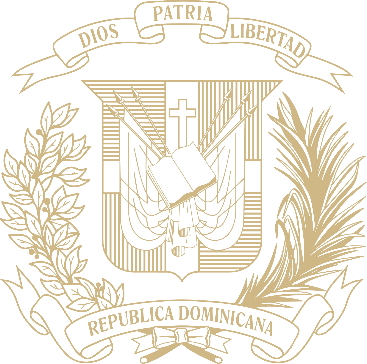 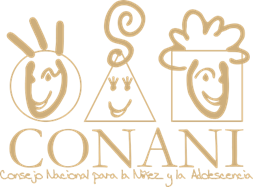 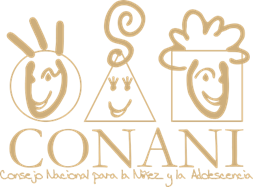 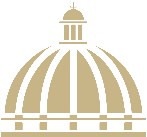 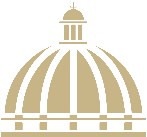 TABLA DE CONTENIDOSPRESENTACIÓNEl Consejo Nacional para la Niñez y la Adolescencia, CONANI, se complace en presentar a la sociedad dominicana los logros obtenidos a lo largo del año 2023, en función de las acciones priorizadas en los instrumentos de planificación de la administración pública, como el Plan Plurianual del Sector Público 2021-2024 y el Plan Estratégico Institucional del CONANI 2021-2024. Estos planes traducen la misión institucional de “Impulsar y velar por la garantía de los derechos fundamentales de niñas, niños y adolescentes en República Dominicana, mediante la rectoría del Sistema Nacional de Protección” en acciones concretas.El Plan Estratégico Institucional 2021-2024 contempla tres ejes de acción. El primer eje está orientado al fortalecimiento de las capacidades institucionales y rectoras de la institución. El segundo eje concentra los lineamientos para la promoción de los derechos de la niñez y la adolescencia. Finalmente, el tercer eje está orientado a las acciones de garantía y protección de los derechos de la niñez y la adolescencia.CONANI trabaja con la visión institucional de que todos los niños, niñas y adolescentes en la República Dominicana vivan en familias y comunidades que respeten, protejan y garanticen sus derechos fundamentales.Durante el 2023, la institución continuó priorizando la prevención, a través de la coordinación del esfuerzo multisectorial de la Política de prevención y atención a las uniones tempranas y el embarazo en adolescentes (PPA). Este esfuerzo conllevó diversas acciones de sensibilización en Crianza Positiva y Educación Sexual Integral.Además, el CONANI continuó fortaleciendo los servicios que ofrece para la protección a la niñez y la adolescencia, a los que las autoridades de la institución han dado una relevancia importante.Esta memoria institucional concentra los principales logros de la institución correspondientes al año 2023, para ofrecer a la ciudadanía, así como a las autoridades del Poder Legislativo y del Poder Ejecutivo, una mirada clara del direccionamiento de la institución. Además, este documento refleja cómo la producción institucional se traduce en resultados para nuestros niños, niñas y adolescentes.Las autoridades ejecutivas del Consejo para la Niñez y la Adolescencia están conscientes de la necesidad de continuar formulando soluciones integrales ante los desafíos y las amenazas que enfrenta la niñez y la adolescencia dominicanas. Para ello, consideran de alta relevancia la acción articulada con todos los espacios de la sociedad, en todos los niveles de acción.El CONANI, como el ente rector del Sistema Nacional de Protección, reafirma su compromiso con continuar fortaleciendo la respuesta del Estado ante los desafíos históricos que persisten en la sociedad, de manera que cada niño, niña y adolescente reciba la atención y protección a la que tienen derecho para su desarrollo integral.RESUMEN EJECUTIVOMemoria Institucional CONANI 2023El Consejo Nacional para la Niñez y la Adolescencia (CONANI), presenta en esta memoria el consolidado de las principales acciones, avances y resultados de relevancia, ejecutados para el período enero-noviembre del año 2023. En esta primera parte nos circunscribimos a destacar los principales logros de la institución.El Programa de Atención Residencial inició el año con una población de 538 niños, niñas y adolescentes en los hogares de paso. En el período enero-noviembre, recibió 886 nuevos ingresos, para un total de 1,424, lo que representa un 77% de la meta planificada. En promedio, durante el año, se ofreció atención en los hogares de paso a un promedio de 625 NNA por mes. Este servicio conllevó una inversión presupuestaria de RD$366,951,559.94.La institución, como rectora del Sistema Nacional de Protección supervisó las ASFL de modalidad residencial que se encuentran registradas en la sectorial niñez, así como también la gestión y supervisión de organizaciones gubernamentales y entidades del sector privado que coordinan programas de atención a niños, niñas y adolescentes. Se realizaron 595 supervisiones y la inserción de 671 NNA en programas residenciales, con una inversión de RD$ 32,040,940.92.Además, se logró reinsertar 640 niños, niñas, y adolescentes de los hogares de paso en el seno familiar, con una inversión de RD$3,296,172.00.Durante el período enero-noviembre 2023, el CONANI estuvo presente en 30 hospitales en el marco de la implementación del plan de acción para el registro oportuno y tardío de nacimiento a niños, niñas y adolescentes. Con este esfuerzo, la institución logró facilitar el registro de 31,221 niños, niñas y adolescentes de madres dominicanas en el libro Ordinario y 15,330 niños, niñas y adolescentes de madres extranjeras, en el libro de extranjería. Además, se sensibilizaron 164,629 gestantes, parturientas y familias, sobre la importancia del registro de nacimiento oportuno.En el mismo período se ha dado asistencia a un total de 15,767 denuncias de NNA en situación de riesgo, amenaza o vulneración de sus derechos. Estas denuncias se refirieron a los diferentes programas de la institución o a otras instituciones de la sectorial niñez, de acuerdo con la situación reportada. La atención y canalización de estas denuncias conllevó una inversión de RD$ 69,298,232.18.Además, como parte de los programas de formación en el marco de la Política de Prevención y Atención a las Uniones Tempranas y el Embarazo en Adolescentes (PPA) la institución sensibilizó a través del Programa de Educación Integral en Sexualidad en el Contexto Comunitario (ESI) a un total de  5,960 niños, niñas y adolescentes, con una inversión de RD$ 24,902,452.16. También se desarrollaron actividades de sensibilización, capacitación en habilidades parentales, crianza positiva y otras intervenciones a 5,380 padres, madres y tutores, con una inversión de RD$ 25,680,607.24. Se logró además la incorporación de 4,020 niños, niñas y adolescentes a programas y actividades culturales, deportivas, de ocio y esparcimiento para el desarrollo de habilidades y proyectos de vida alternativos, con una inversión de RD$ 4,534,275.06.En cuanto al servicio de adopción, en el período enero-noviembre, la institución logró integrar 121 niños, niñas y adolescentes en una familia permanente, 92 varones y 59 hembras. 99 correspondieron a adopciones nacionales y 22 a adopciones internacionales. Con una inversión de RD$11,638,615.14.Se implementó la primera fase del Modelo de intervención para la protección de niños, niñas y adolescentes en situación de calle y/o movilidad en espacios públicos y peores formas de trabajo infantil. Con esta acción, la institución logró abordar a 276 niños, niñas y adolescentes en 106 Jornadas de Protección (233 varones y 43 hembras), para un 93% de cumplimiento de lo planificado para el año 2023.Además, se realizaron 399 seguimientos a niños, niñas y adolescentes identificados por la Unidad Técnica Operativa (UTO) realizando trabajo infantil. Para el logro de estos resultados se invirtieron de RD$4,052,160.87.A través del Programa de Acogimiento Familiar, parte del accionar institucional en favor de la desinstitucionalización y la promoción del derecho a vivir en familia, se colocaron 46 personas (18  niños y 28 niñas) en familias de acogida. Con una inversión de RD$ 3,472,530.00.Actualmente CONANI cuenta con una presencia en el territorio nacional compuesta por 10 oficinas regionales y 28 oficinas municipales, que tienen un radio de acción dentro de 27 provincias y en más de 117 municipios. Este año se desarrollaron 391 diálogos comunitarios en los municipios, en los que participaron 1,116 personas, 476 niños, y 640 niñas.Además, se instalaron 24 agendas locales de desarrollo para la niñez y la adolescencia para promover la participación y el desarrollo del pensamiento crítico de NNA sobre sus derechos, deberes, proyectos de vida, hábitos de estudio y empatía. También se realizaron 564 actividades de sensibilización con la participación de 29,670 NNA. Estas actividades en el territorio representaron una inversión de RD$2,980,000.00.En cuanto a la atención ofrecida por el Equipo Multidisciplinario adscrito a los Tribunales Especializados de Niños, Niñas y Adolescentes, la institución completó dos mil ciento treinta y nueve (2,039) informes socio-familiares y mil seiscientos noventa y siete (1,697) informes psicológicos a requerimiento de los tribunales de NNA, con una inversión de RD$ 4,429,530.62.Además, se realizó el abordaje a 2,850 niños, niñas y adolescentes en condición de movilidad (migratoria). De estos, 1,126 niños, niñas y adolescentes, se han reunificado con sus familiares en República Dominicana y 1,707 niños, niñas y adolescentes se han entregado a las autoridades haitianas (IBESR) para que sean reunificados con sus familiares en Haití. 17 niños, niñas y adolescentes fueron ingresados a servicios de atención residencial.Otra acción relevante fue el lanzamiento de la campaña “Toma el control, Ponlo en Pausa”, esta campaña está orientada a la reducción de los embarazos en la adolescencia y las uniones tempranas cuyo objetivo es sensibilizar a la población sobre el embarazo en adolescentes, conectar con los y las adolescentes para motivarles a tomar las riendas de su vida, posponiendo las relaciones sexuales y previniendo el embarazo.La promoción y difusión para la sensibilización en materia de los derechos de la niñez y adolescencia dirigido a la sociedad en general tuvo un alcance a nivel nacional en medios radiales, televisivos, medios digitales, y contó con: un spot audiovisual, dos spots radiales y artes para medios digitales. Para la ejecución de esta campaña se realizó una inversión de RD$ 14,761,577.13.Además de estos logros cuantitativos, el CONANI avanzó en la agenda estratégica institucional, empujando procesos importantes que garanticen un mayor impacto en beneficio de la niñez y adolescencia de la República Dominicana.De hecho, el Consejo junto con el Gabinete de Niñez y Adolescencia (GANA) y el Fondo de las Naciones Unidas para la Infancia (Unicef), lanzó el Marco Estratégico de Fortalecimiento del Sistema Nacional de Protección de los Derechos de Niños, Niñas y Adolescentes Contra la Violencia. Este documento establece las prioridades para las instancias del sistema con el fin de garantizar el bienestar y la plena protección de la niñez y la adolescencia del país.Otro logro relevante fue el posicionamiento del CONANI como líder en el proceso de coordinación interinstitucional para el seguimiento al cumplimiento de las recomendaciones del Comité sobre los Derechos del Niño.Además, el CONANI tuvo una participación relevante en la defensa del informe país en Ginebra, Suiza sobre los avances en la implementación de la Convensión sobre los Derechos del Niño.Logros acumulados de la gestión 2020-2024El Programa de Atencion de NNA, conllevó una inversión de RD$1,341,403,871.93. Dentro de este programa, se incluyen los siguientes logros por productos en la gestión 2020-2024: 6,129 niños, niñas y adolescentes recibieron atención integral residencial, en la modalidad hogar de paso.18,305 informes socio-familiares y psicológicos fueron elaborados por los Equipos Multidisciplinarios adscritos a los Tribunales de NNA, a requerimiento de los Tribunales y otras dependencias judiciales.1,267 niños, niñas y adolescentes fueron reinsertados de los hogares de paso al seno familiar.El Programa de Protección de los Derechos de Niños, Niñas y Adolescentes recibió una inversión de RD$882,057,902.05. Como parte de ese programa, se incluyen los siguientes logros por productos en la gestión 2020-2024:40,469 niños, niñas y adolescentes atendidos por los diferentes mecanismos de denuncia para la protección de sus derechos.162 niños, niñas y adolescentes colocados en Familias Sustitutas/Acogedoras a través del Programa de Acogimiento Familiar para fomentar la desintitucionalizacion y promoción del derecho a vivir en familia.3,529 niños y niñas fueron inscritos en el Registro Civil de Nacimiento.386,386 gestantes, parturientas y familias fueron sensibilizadas sobre la importancia del registro de nacimiento oportuno.2,913 supervisones realizadas a OG, ASFL y entidades del sector privado que gestionan programas de atención a niños, niñas y adolescentes.1,098 niños, niñas y adolescentes fueorn abordados en la intervención de situación de calle y/o espacios públicos y movilidad.Además, en el período 2022-2024, a través del programa multisectorial de reducción de embarazo en adolescentes se logró sensibilizar 32,400 personas, incluyendo niños, niñas, adolescentes, padres, madres, tutores y líderes comunitarios en los programas de Crianza Positiva y Educación Sexual Integral (ESI) en el contexto comunitario. Esto, con una inversión de RD$191,176,895.40.En el período de gestión 2020-2024, se logró integrar un total de 520 niños, niñas y adolescentes en una familia permanente a través de la adopción, con una inversión de RD$40,053,822.37; garantizando con esa acción, el derecho a vivir en familia.Información InstitucionalMarco Filosófico InstitucionalVisión“Un Estado garante que propicie el pleno disfrute de los derechos de niñas, niños y adolescentes, su participación activa, a través de servicios oportunos y familias y comunidades protectoras”Misión“Impulsar y velar por la garantía de los derechos fundamentales de niñas, niños y adolescentes en República Dominicana, mediante la rectoría del Sistema Nacional de Protección”.Valores InstitucionalesLiderazgoIntegridadCompromisoRespetoCalidadBase LegalLas principales disposiciones legales referentes al Consejo Nacional para la Niñez y la Adolescencia (CONANI) son las siguientes:La Constitución de la República proclamada el 13 de junio 2015.La Convención de los Derechos del Niño de noviembre del 1989 y su protocolo facultativo relativo a su venta, prostitución y utilizacion en pornografía.Declaración Universal de Derechos Humanos del 10 de diciembre del 1948.Convención sobre la eliminación de todas las formas de discriminación contra la Mujer del 18 de diciembre del 1979.Convención Interamericana para Prevenir, Sancionar y Erradicar la Violencia contra la Mujer del 9 de junio de 1994.Convenio de la Haya de 1980 sobre los Aspectos Civiles de la Sustracción Internacional de Menores de edad. Convenio de la Haya de 1993 relativo a la Protección del niño y Cooperación en Materia de Aopción Internacional.Convenio de la Haya de 1996 relativo a la competencia, la ley aplicable, el reconocimiento, la ejecución y la cooperación en materia de responsabilidad parental y de medidas de protección de menores de edad.Ley No. 136-03, que instituye el Código para el Sistema de Protección y los Derechos Fundamentales de Niñas, Niñas y Adolescentes.Ley No. 106-13, del 8 de agosto de 2013, que modifica los artículos de la Ley 136-03.Ley No. 137-03, sobre tráfico ilícito de migrantes y trata de personas.Ley No. 41-08 de Función Pública del 16 de enero de 2008, y sus Reglamentos de Aplicación Números 523-09, 524-09, 525-09, 527-09,528-09 y sus modificaciones.Ley No. 1-12, que establece la Estrategia Nacional de Desarrollo 2030, promulgada en fecha 25 de enero de 2012.Ley No. 247-12, Orgánica de Administración Pública, de fecha 17 de julio del 2012.Ley No. 423-06, Orgánica de Presupuesto para el Sector Público del 17 de noviembre del 2006.Ley No. 498-06 que estable el Sistema Nacional de Planificación e Inversión Pública, de fecha 28 de diciembre de 2006.Ley General No. 200-04 de Libre Acceso a la Información, de fecha 28 de julio del 2004 y su Reglamento de Aplicación promulgado por el Decreto Núm. 130-05.Ley No. 24-97, Violencia Intrafamiliar, del 17 de marzo de 2015.Ley No. 52-07, del 23 de abril de 2007, sobre pensión alimenticiaLey No. 342-22 que crea el Sistema Nacional de Protección y Atención Integral a la Primera Infancia y crea el Instituto Nacional de Atención Integral a la Primera Infancia (INAIPI).Decreto No. 408-04, del 16 de octubre de 2013, sobre la inclusión del CONANI en la Comisión interinstitucional de Derechos Humanos.Decreto No. 26-16, del mes de febrero, para activar la Comisión Interinstitucional de Alto Nivel para el Desarrollo Sostenible, con el mandato de supervisar e implementar la Agenda 2030.Decreto No. 498-20, del 23 de septiembre del 2020, mediante el cual crea diez gabinetes consultivos sectoriales, normativa que enmarca la creación de dos gabinetes fundamentales para potenciar la articulación del diseño e implementación de políticas públicas a favor de la mujer, la niñez y la adolescencia en la República Dominicana.El 16 de noviembre del año 2020, el Poder Ejecutivo crea el Gabinete de Niñez y Adolescencia (GANA), con el cual se fortalece el SNP. Este gabinete está presidido por la primera dama de la República y coordinado por la presidenta ejecutiva del Consejo Nacional de Niñez y Adolescencia (CONANI). También lo integran instituciones gubernamentales y no gubernamentales y la Coalición de ONG por la Infancia, como un espacio que procura garantizar la coordinación interinstitucional e intersectorial, con la finalidad de abordar la problemática desde un enfoque multidimensional y potenciar los activos de las instituciones parte.La Ley No. 1-21 promulgada por el Poder Ejecutivo en enero 2021, tiene por objeto prohibir que las personas menores de dieciocho años contraigan matrimonio, mediante la modificación y derogación de varias disposiciones del Código Civil de la Ley No. 659, del 17 de julio de 1994, sobre actos del Estado Civil.Decreto No. 1-21 que crea el Gabinete de las Mujeres, Adolescentes y Niñas, del 5 de enero del año 2021 con el objetivo “de lograr y asegurar la efectiva aplicación y diseño de políticas públicas integrales para prevenir, atender, perseguir, sancionar, reparar y erradicar la violencia contra las mujeres, adolescentes y niñas en sus diferentes tipos y ámbitos.”Ley No. 4-23 Orgánica de los Actos del Estado Civil, que regula el registro de los nacimientos, las declaraciones póstumas, el régimen de los hijos de madres extranjeras no residentes en el país, las reglas de los cónsules en funciones de oficiales del estado civil, entre otros. Deroga la Ley No. 659 del año 1944.Estructura administrativa del CONANI. El Consejo Nacional para la Niñez y la Adolescencia (CONANI) está integrado por los órganos siguientes :Un Directorio NacionalUna Oficina NacionalLas Oficinas RegionalesLos Directorios MunicipalesLas Oficinas MunicipalesLas Juntas Locales de Protección y Restitución de Derechos.El Directorio Nacional, según lo estipula el artículo No. 419, de la Ley Núm.136-03, es la máxima autoridad de decisión del CONANI; de naturaleza intersectorial, plural, deliberativa, consultiva y supervisora. Está integrado por instituciones gubernamentales y no gubernamentales.Funciones: 1.	Regir el funcionamiento de la Oficina Nacional, las Oficinas Regionales, los Directorios Municipales y las Oficinas Municipales. Tiene facultad para: Aprobar las políticas, los planes y programas relacionados con niñez y adolescencia a ser diseñados y ejecutados por los órganos del Consejo.Aprobar y someter ante el órgano oficial correspondiente la propuesta de presupuesto anual del Consejo Nacional, garantizando una distribución equitativa de los recursos y estableciendo las prioridades conforme al estado de los derechos de la niñez y la adolescencia. Aprobar el sometimiento al órgano oficial correspondiente de toda propuesta de modificación de la distribución de las partidas consignadas al Consejo en el proyecto de Presupuesto y Ley de Gastos Públicos, en aquellas circunstancias excepcionales que así lo exijan.Aprobar los reglamentos, criterios e indicadores para orientar el funcionamiento del Consejo Nacional para la Niñez y la Adolescencia, en el nivel nacional y municipal.Conformar comisiones consultivas, comisiones permanentes especializadas para la elaboración o consulta de propuestas de políticas, programas y comisiones mixtas o especiales para el estudio de temas específicos. Estas comisiones podrán integrarse con la participación de las instituciones gubernamentales y no gubernamentales que formen parte o no del Consejo Nacional para la Niñez y la Adolescencia.Aprobar la designación del (la) gerente general de la Oficina Nacional, a propuesta de una terna sometida por la presidencia del Consejo Nacional para la Niñez y la Adolescencia.Revocar en su cargo al (la) Director(a) Ejecutivo(a) de la Oficina Nacional, por faltas graves o incumplimiento de sus funciones, conforme lo establezca el reglamento del Consejo Nacional para la Niñez y la Adolescencia.2.	Coordinar y dar seguimiento al diseño y ejecución de las políticas sociales básicas, asistenciales y de protección de las entidades que integran el Directorio Nacional, en adición a lo cual estará facultado para:Conocer, evaluar, opinar y participar en los planes sectoriales del Gobierno Central que tengan relación con los derechos de la niñez y la adolescencia.Emitir opiniones acerca del porcentaje del presupuesto nacional y local asignado a otras instituciones públicas para la ejecución de las políticas sociales referentes a los derechos de la niñez y la adolescencia.Establecer procedimientos de coordinación entre los entes de rectoría en temas específicos de políticas y programas relacionados con los derechos de la niñez y la adolescencia.Crear instancias de coordinación entre los diversos programas de atención de los derechos de la niñez y la adolescencia. Coordinar con las instancias correspondientes la orientación de los recursos de la cooperación internacional, relacionados con los derechos de la niñez y la adolescencia. 3.	Garantizar el funcionamiento de mecanismos de protección para los niños, niñas y adolescentes amenazados o violentados en sus derechos en el ámbito administrativo y jurisdiccional, y a tales fines estará facultado para: Definir el perfil y criterios de selección de los miembros de las juntas locales de protección.Promover la conformación de las juntas locales de protección y restitución de derechos.Definir planes específicos para la conformación y apoyo al funcionamiento de las juntas locales. Asesorar a los órganos del Estado responsables en la suscripción de los compromisos, tratados, convenios y otros instrumentos internacionales asumidos por el país en materia de derechos de la niñez y la adolescencia. Conformación. El Directorio Nacional del CONANI está integrado por:El presidente (a) del Consejo Nacional para la Niñez y la Adolescencia.Un(a) representante del Ministerio de Educación.Un(a) representante del Ministerio de Salud Pública y Asistencia Social.Un(a) representante del Ministerio de la Mujer. Un(a) representante del Ministerio de Trabajo.Un(a) representante la Procuraduría General de la República.Un(a) representante de la Liga Municipal Dominicana.Dos representantes de las ONG del área de la infancia.Un(a) representante de la iglesia católica.Un(a) representante de las iglesias evangélicas.Un(a) representante del sector empresarial.Un(a) representante del sector sindicalPrincipales AutoridadesAutoridades del Directorio NacionalEl Directorio Nacional del Consejo Nacional para la Niñez y la Adolescencia, CONANI, está integrado por:Sra. Luisa Ovando de Sánchez, Presidenta Ejecutiva del CONANI.Sra. Alexandra Santelises, Directora Ejecutiva del CONANI y Secretaria del Directorio Nacional.Sr. Ángel Enrique Hernández Castillo, Ministerio de EducaciónSr. Daniel Rivera, Ministerio de Salud PúblicaSra. Mayra Jiménez, Ministerio de la MujerSr. Luis Miguel De Camps, Ministerio de TrabajoSra. Miriam German Brito, Procuraduría General de la República.Sr. Víctor D´ Aza, Liga Municipal Dominicana.Sr. Thomas Polanco, Coalición de ONG por la Infancia.Pastor Feliciano Lacen, Iglesia Evangélica.Rvdo. Diacono, Deivy Lopez, Iglesia Católica.Sr. Celso Juan Marrazini, Consejo de la Empresa Privada.Sra. Aracelis De Sala, Consejo Nacional de la Unidad Sindical.Sr. Marlon Valentín Herrera, Coalición de ONG por la Infancia, Muchachos con Don Bosco.Directores de la Oficina NacionalSra. Alexandra Santelises, Dirección EjecutivaSra. Jasmine Pérez, Dirección de Recursos HumanosSr. Nicomedes Capriles, Dirección de Planificación DesarrolloSr. José Luis García, Dirección Administrativa y FinancieraSr. Alberto Padilla, Dirección de Políticas, Normas y RegulacionesSr. Pazzis Paulino, Dirección de Desarrollo Territorial y SupervisiónSra. Rosa Amelia Morillo, Dirección de Protección y Restitución de Derechos2.3. Estructura Organizacional del CONANIDurante el año 2023 se desarrolló el Manual de Organización y Funciones para adaptarlo a la nueva estructura organizacional de la institución aprobada por el Ministerio de Administración Pública (MAP) en el 2022.La Estructura Organizativa del CONANI está orientada en función de la Misión, Visión, Valores y Objetivos Institucionales, centrada en procesos y enfocada a resultados. La estructura cuenta con los instrumentos administrativos que le permitan desarrollar con eficiencia sus funciones y lineamientos, en consonancia con la Planificación Estratégica Institucional. De acuerdo con la naturaleza de las funciones de la Oficina Nacional, la estructura orgánica define (ver página siguiente):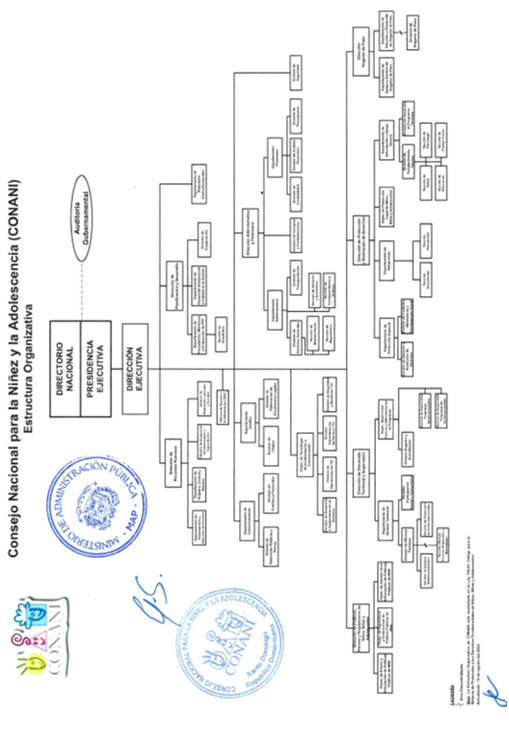 2.4. Panificación Estratégica Institucional (PEI) 2021-2024El Consejo Nacional para la Niñez y Adolescencia, CONANI, presenta a la sociedad dominicana, su Plan Estratégico Institucional para el período de gestión 2021-2024, donde se trazan las directrices y lineamientos para que CONANI desarrolle acciones, inherentes a su misión, hasta concretar la visión. El Plan Estratégico Institucional 2021-2024, se inscribe en el contexto del Gobierno del cambio pensando en la necesidad de rediseñar el proceso de planificación orientando el objetivo principal de las políticas públicas a mejorar la calidad de vida de la gente. Se ha desarrollado con apego a los lineamientos emitidos por el Ministerio de Economía, Planificación y Desarrollo (MEPyD). En ese sentido, el instrumento está directamente alineado al Plan de Gobierno y a las Políticas Priorizadas en el Plan Nacional Plurianual del Sector Público (PNPSP) 2021-2024, a partir de las cuales fueron identificados los resultados que sirven de marco a las intervenciones del CONANI.A su vez, fue alineado a los Objetivos de Desarrollo Sostenible 2030 (ODS), a la Estrategia Nacional de Desarrollo 2010-2030, considerando a la niñez y la adolescencia como sujetos plenos de derechos, por consiguiente, el enfoque del Plan se fundamenta en los principios de la Convención sobre los Derechos del Niño, que plantea la obligación de que el diseño e implementación de las políticas públicas aseguren el bienestar de los niños, niñas y adolescentes y garanticen una efectiva integración social de estos, sin exclusión.Su formulación, y proceso de validación fueron guiados con una metodología que aseguró la activa participación de las instituciones que integran el Sistema Nacional de Protección (SNP), la integración de aportes de los organismos de cooperación internacional relacionados al tema de niñez y adolescencia; De igual modo, la formulación del presente PEI contó con la participación de una representación de niños, niñas y adolescentes, a través de grupos focales, organizados por grupos etarios.Su primer eje se orienta a la fortaleza del CONANI como órgano rector del Sistema Nacional de Protección, abordando en el segundo y tercer eje estratégico la promoción, garantía y protección de los derechos de la niñez y la adolescencia.RESULTADOS MISIONALESInformación cuantitativa, cualitativa e indicadores de los procesos misionalesDirección de Protección y Restitución de Derechos Departamento de Protección EspecialEl Departamento Protección Especial, tiene como objetivo operativizar acciones, iniciativas y programas para la protección especial de niños, niñas y adolescentes en riesgo personal y social que, por denuncia o referimiento, requiere atención o restitución de derechos vulnerados. Dentro de sus funciones están: supervisar, promover y mantener en funcionamiento los programas y servicios encaminados a salvaguardar los derechos e integridad de los niños, niñas y adolescentes, dirigidos por el Consejo Nacional de Niñez y Adolescencia (CONANI), además de propiciar el desarrollo de nuevos programas y servicios, la ampliación del acceso y mejora de la cobertura de los existentes en materia de protección especial de los niños, niñas y adolescentes en todo el territorio nacional. El Departamento Protección Especial está conformado por las siguientes áreas:División Atención y Restitución de Derechos.División Cuidados Alternativos y Reinserción Social.División Atención y Restitución de Derechos. Desde esta División se coordinan los programas de Atención a Niños, Niñas y Adolescentes en Situación de Calle y Peores Formas de Trabajo Infantil, la Unidad Técnica Operativa (UTO), el modelo de intervención de Niños, Niñas y Adolescentes en situación de calle y Peores Formas de Trabajo Infantil (PFTI) y el Programa Registro de Nacimiento dentro y fuera de plazo.El componente Registro dentro y fuera de plazo, busca garantizar el derecho a la identidad (derecho fundamental de Nombre y Nacionalidad), mientras que en el componente Registro Fuera de Plazo la visión es la restitución de derechos por falta del documento de identidad.División Cuidados Alternativos y Reinserción Social, desde esta división se coordina el Programa de Acogimiento Familiar, para garantizar el derecho de Niños, Niñas y Adolescentes a vivir en familia y la desinstitucionalización.  En proceso el desarrollo del Programa de Acompañamiento sociofamiliar, legal y escolar a familias biológicas.Estos son los resultados del período enero-noviembre 2023, según el desarrollo del Plan Operativo Anual, indicado por área:Implementada la Estrategia de Promoción del Registro de Nacimiento, en sus dos componentes.Proyecto de Fortalecimiento Registro de Nacimiento dentro del plazo. Este período ha sido de muchos avances, las situaciones encontradas en los hospitales han sido trabajadas de manera oportuna para no afectar el aumento de registro, se pudo mantener y apoyar a los hospitales y delegaciones para el seguimiento a las parturientas. Una de las prioridades que es trabajar bajo la ruta exprés, para madres menores de edad, estuvo muy activa y con buenos resultados, esto favorece que, aunque en las estadísticas figura un subregistro de madres sin registro, en los meses subsiguientes los promotores y las promotoras dan seguimiento para que antes de desembarazarse puedan tener su cédula de identidad que les permite registrar de manera oportuna.  Así mismo, hemos logrado avances significativos respecto al tema de Registro de Nacimiento Fuera de plazo.  Este componente es más complejo, debido a que los procesos son más delicados y requieren de mayor evidencia, aun así, gracias a la articulación con los diferentes actores, hemos logrado instrumentar los casos recibidos y gestionando la expedición de actas a través de la Junta Central Electoral.Sensibilización y orientación a gestantes, parturientas y familiares sobre la importancia de Registro de Nacimiento dentro del plazo en hospitales acompañados y UNAPS.Sensibilizadas 164,629 gestantes, parturientas y familias sobre la importancia del Registro de Nacimiento dentro de plazo.Seguimiento al proyecto con los comités hospitalarios para presentación de los avances, desafíos y planes de mejora (30 encuentros aproximadamente).Realizados 21 encuentros con los comités hospitalarios de seguimiento del proyecto de Fortalecimiento de Registro de Nacimiento dentro del plazo.  En estos encuentros participan los gerentes administrativos de las diferentes áreas del hospital, representantes del SNS, MSP Y JCE, estos espacios son coordinados por CONANI.Evaluación y presentación de logros en el marco de la implementación del Proyecto RNO, con los colaboradores; promotores/as, supervisores/as del proyecto. (1 durante el año).Realizado 01 encuentro de evaluación y seguimiento del proyecto RNO con el personal directivo y técnico nacional de la Junta Central Electoral, Servicio Nacional de Salud.Implementación del servicio de gestión de certificación tardía de Nacimiento en hospitales acompañados de ciudadanos dominicanos sin acta de nacimiento, a requerimiento.Gestionadas 15 certificaciones tardías de nacimiento.Referimiento de casos de gestantes y parturientas, padres, madres y tutores PMT a instituciones parte del acuerdo marco, que no registran a su NN por falta de documentos.•	Realizados 88 referimientosGestión de cédula de identidad y electoral mediante la ruta exprés en articulación con la JCE a gestantes y madres para el Registro de Nacimiento Oportuno de sus NNA en hospitales acompañados.Mediante la Ruta Express en coordinación con la JCE, hemos logrado la dotación de cédula a 1,543 gestantes y parturientas menores de edad.Otros avances: Total, de hospitales intervenidos: 30.  Actualmente acompañados 28 (dos hospitales están siendo remozados).Registrados un total de 31,221 niños y niñas en el libro ordinario de madres dominicanas.Registrados un total de 15,330 niños en el libro de extranjería (madres extranjeras). Tasa de registro general: 80%Tasa de registro de niños y niñas de madres extranjeras: 76%Resultados de los Encuentros de Comité Hospitalario de Seguimiento:Fuente: Según monitoreo diario realizado por los promotores en hospitales intervenidos por la estrategia.Programa Registro de Nacimiento Tardío implementado.Actividades:Aprobada la Estrategia Interna de Registro de Nacimiento.Acompañadas 37 familias para la gestión de registro de nacimiento fuera de plazo.Realizada 01 campaña en conjunto al departamento de comunicaciones sobre la importancia del Derecho a la Identidad y el Registro de Nacimiento.Conformado el espacio de articulación interna del CONANI para la respuesta de los casos de registro de nacimiento. 9 reunionesEstrategia Operativa de Registro de Nacimiento Tardía (RNT)En respuesta a lo planeado, fueron acompañados el 100% de los casos remitidos desde las diferentes áreas de registro de nacimiento, dando seguimiento en los procesos de elaboración de los expedientes, para las declaraciones tardías de nacimiento de sus hijos menores de edad sin declarar y adultos sin declarar. Un total de 120 casos de declaraciones tardías que están siendo acompañados ante diferentes oficialías del estado civil, la Junta Central Electoral y Tribunales. En total, se logró obtener (26) actas de nacimiento durante el período de reporte.Implementado el programa de intervención a niños, niñas y adolescentes en espacios públicos, de frontera en movilidad y/o peores formas de trabajo infantil (PFTI).Desde la División de Atención y Restitución de Derechos, se coordina La Unidad Técnica Operativa (UTO), como equipo de articulación interinstitucional, conformada por el Consejo Nacional para la Niñez y la Adolescencia (CONANI), la Policía Turística (POLITUR), la Dirección Nacional de Niñez, Adolescencia de la Procuraduría General de la República (PGR), la Dirección General de Migración (DGM), Ayuntamiento del Distrito Nacional (ADN), la jurisdicción de Trata y Tráfico de la Policía Nacional (PTT), la Policía Judicial Especializada.Este equipo aborda, da atención y seguimiento a niños, niñas y adolescentes en espacios públicos, de frontera en movilidad o peores formas de trabajo infantil, estos son sus avances en el periodo enero-noviembre 2023:Acompañamiento en la realización de jornadas de protección y operativos extraordinarios a NNA en SC y, trabajo infantil y sus peores formas a requerimiento y/o atención a denuncias.Identificadas 43 personas adultas acompañantes de NNA en jornadas y denuncias de protección.Apoyo en 02 jornada extraordinaria en Santiago de los Caballeros para dar respuesta a los niños, niñas y adolescentes en situación de calle y trabajo infantil.Acompañamiento y seguimiento a los equipos que implementan el modelo de intervención a niños, niñas y adolescentes en situación de calle y/o espacios públicos y movilidad en el gran Santo Domingo.Realizados 07 encuentros de acompañamiento y seguimiento al equipo de intervención a laborar en SDE.Implementar acciones de mitigación de riesgos y atención a NNA en situaciones emergencias humanitarias.Asistidas 13 Reuniones Extraordinarias del Comité de Emergencias. Implementación y supervisión de la base de datos para el registro preliminar de los niños, niñas y adolescentes abordados en las jornadas de protección.  Registro de 331 casos en la APP UTO.Impulsar campañas de sensibilización NNA SC, PFTI y ESC por las plataformas de las redes sociales y presencialmente.  Impulsadas 04 campañas de sensibilización en conjunto con el Departamento de Comunicaciones. Impulsar y coordinar la implementación juntamente con el Ministerio de Trabajo los Talleres de capacitación del método DARCE.El Método DAR-CE fue creado como resultado de una reflexión producto de una mesa interinstitucional compuesta por el Ministerio de Trabajo (MT) y la Organización Internacional del Trabajo, el Consejo Nacional para la Niñez y la Adolescencia (CONANI), (SNPNNA), y el Gabinete de Coordinación de Políticas Sociales, a través de su programa de transferencias condicionadas SUPÉRATE. El propósito del taller es prevenir y erradicar el trabajo infantil y sus peores formas, comparándolo y diferenciándolo del trabajo adulto, respecto al trabajo de niños, niñas y adolescentes; los riesgos y vulnerabilidades a las que se enfrentan.Tabla 03: República Dominicana: Personas capacitadas por provincias con la Implementación del Método DARCECoordinación de mesas técnicas de articulación con actores clave para el fortalecimiento y expansión de la Unidad Técnica Operativa (UTO).Realizada 01 reunión con la Alcaldía de Santo Domingo Este para presentar el plan de expansión del modelo de intervención a niños, niñas y adolescentes en situación de calle y PFTI.Realizados 09 encuentros para coordinación y articulación interinstitucional con Dirección General de Migración, POLITUR, ADN, Ministerio Público de NNA y Policía Judicial Especializada en NNA.Referir niños, niñas, adolescentes y sus familias en situación de riesgo a programas de protección social y la red de serviciosTotal, de Referimientos: 343Gestionar la entrega de raciones alimenticias a familias con niños, niñas y adolescentes en situación de calle y peores formas de trabajo infantil y programas ambulatorios de atención.Entregadas 2,533 raciones a familias de escasos recursos identificadas en jornadas de protección UTO.Niños, niñas y adolescentes en situación de espacio público y/o movilidad y Peores Formas de Trabajo Infantil (PFTI) atendidos en programas residenciales y ambulatorios.Realizadas 106 Jornadas de Protección de la Unidad Técnica Operativa (UTO): 90 en el Distrito Nacional y 16 en Santo Domingo Este.Abordados 278 Niños, Niñas y Adolescentes en jornadas y denuncias protección, atención al usuario y referido de otra institución. De este total 233 son varones y 45 son hembra. Con una inversión de RD$4,052,16067.Realizados 399 seguimientos a los NNA identificados por la UTO en espacios públicos.Tabla 01: República Dominicana: Niños, niñas y adolescentes abordados en jornadas y denuncias protección, atención al usuario y referido de otra institución. Distrito Nacional y Santo Domingo Este. Fuente: Registro administrativo de la Dirección de Protección y Restitución de Derechos a Niños, Niñas y Adolescentes/Departamento de Protección EspecialTabla 02: República Dominicana: Personas adultas acompañantes de niños, niñas y adolescentes en jornadas y denuncias de protecciónFuente: Registro administrativo de la Dirección de Protección y Restitución de Derechos a Niños, Niñas y Adolescentes/Departamento de Protección EspecialPolítica de Desinstitucionalización y Promoción del Derecho de Vivir en Familia aprobada e implementada.Programa de Acogimiento Familiar (PAF). Nace a los fines de cumplir con las funciones establecidas en la Ley 136-03 sobre la Colocación de los Niños, Niñas y Adolescentes en Familias Sustituta, como medida de protección temporal, para ser impuesta solamente en casos excepcionales, mediante la cual una familia adquiere la obligación de alimentarlo, educarlo, y brindarle buen trato, así como asistirlo en el cumplimiento de sus deberes, en consonancia con los siguientes parámetros: a) Se entiende por familia sustituta aquella que no siendo necesariamente de origen acoge por decisión administrativa o judicial a un niño, niña o adolescente, ya sea por carecer de padre o madre o que éstos se encuentren afectados en la titularidad de su autoridad paterna o materna o en el ejercicio de la guarda o que sus derechos estén siendo vulnerados.b) La familia sustituta será seleccionada por la junta local de acuerdo con la recomendación de la oficina local correspondiente, sea de oficio o a solicitud de parte interesada, y homologada por el Tribunal de Niños, Niñas y Adolescentes. La junta local seleccionará la familia sustituta en lo posible, dentro de su mismo grupo familiar o bien dentro de la comunidad donde viva el niño, niña o adolescente. Para el año 2023 se priorizó en el fortalecimiento del Programa de Acogimiento Familiar como una de las medidas más efectivas para la desinstitucionalización de NNA y garantizar así el Derecho de vivir en una familia.Resultados del PAF en el período enero-noviembre 2023:Ofrecidos (09) acompañamiento a los equipos técnico de cinco (5) oficinas regionales y municipales y dos (2) ASFL que llevan casos del PAF. Colocados (46) niños, niñas y adolescentes en Familias Acogedoras/Sustitutas. De este total 28 son hembras y 18 son hombres. El 72% eran menores de cinco (5) años, el 22% correspondían al grupo de edad de 5 a 11 años, el restante 7% eran mayores de 12 años. Este producto se logró con una inversión de RD$3,472,530.00.Coordinadas y ejecutadas 4 mesas técnicas con los equipos multidisciplinarios de los hogares de paso con miras a que todos los NNA candidatos al PAF dispongan de un diagnóstico psicosocial apropiado para desarrollar planes individuales que propicien su reintegración familiar. Realizadas 62 Evaluaciones Psicosociales a Familias Postulantes al Programa de Acogimiento Familiar.Desarrollar campaña de sensibilización y difusión del programa de acogimiento familiar. Sensibilizados sobre el Programa de Acogimiento Familiar a (81) personas, de los cuales (21) son colaboradores del CONANI y 60actores claves del Sistema de Protección. Los colabores del sistema de protección sensibilizados, pertenecen a: Juntas Locales, miembros del Directorio, Juntas de Vecinos, representantes del ministerio de la Mujer, Ministerio de Educación, Ministerio de Salud Pública, Iglesia Evangélica, Asociación de mujeres y posibles familias acogedoras.Realizada (01) campaña virtual de sensibilización y difusión del Programa de Acogimiento Familiar a través de las redes sociales de la institución (Live Instagram). Realizados (71) Seguimientos a NNA colocados en Acogedoras.Evaluadas (62) familias en mira de realizar la identificación y captación de familias acogedoras para fomentar la desinstitucionalización de los NNA.Coordinadas y ejecutadas (03) mesas técnicas con los equipos multidisciplinarios de los hogares de paso con miras a que todos los niños, niñas y adolescentes dispongan de un diagnóstico psicosocial apropiado para desarrollar planes individuales que propicien su reintegración familiar. Realizada (01) reunión interdisciplinaria con miras a desarrollar acciones estratégicas para el acompañamiento sociofamiliar a familias biológicas.Departamento de AdopcionesEl Consejo Nacional para la Niñez y la Adolescencia, CONANI, es la única institución acreditada en el país para otorgar adopciones de niños, niñas y adolescentes.La adopción como medida de integración y protección familiar, es una institución jurídica de orden público e interés social que permite crear, mediante sentencia rendida al efecto, un vínculo de filiación voluntario entre personas que no lo tienen por naturaleza, según el art. No. 111, de la Ley No. 136-03.A la luz de nuestra legislación, la adopción puede ser Privilegiada Nacional o Privilegiada Internacional, conforme los adoptantes sean dominicanos residentes en el país o ciudadanos extranjeros.En cuanto al procedimiento que se lleva a cabo para realizar la adopción, la misma se encuentra dividida en dos fases: La administrativa de protección y la administrativa jurisdiccional.En este año se han revisado los protocolos y procesos ejecutados por este departamento con la finalidad de fortalecer dicho proceso de adopción y a su vez implementar mejoras, para lograr la optimización de este, y que se realicen con eficiencia y eficacia, dentro de la que podemos indicar:Ejecución de nueve (9) comisiones de asignación de adopción. (55) egresos de niños, niñas y adolescentes del Sistema de Protección mediante el proceso de adopción privilegiada nacional e internacional. De los cuales nueve (9) presentan condiciones de salud.(35) Proceso de preasignación de niños, niñas y adolescentes en usuarios que poseen expedientes de adopción privilegiada nacional por filiación desconocida para que sean presentados bajo la modalidad de familia acogedora con fines de adopción. De los cuales uno (1) presenta condiciones de salud.Ejecución de cuatro (4) talleres a padres postulantes que cuentan con un expediente de adopción privilegiada nacional por filiación desconocida, el cual explicamos a continuación en que consiste:En este año, desde el Departamento de Adopciones, se comenzó a ejecutar el Taller “El Maravilloso Mundo de la Adopción”, realizado en el Centro de Convenciones Doña Renée Klang de Guzmán, ubicado en nuestra sede principal, dicho taller es impartido por los integrantes del Departamento de Adopciones, dirigido por la encargada de este.En el mismo se busca que los participantes reconozcan que existen tabúes sociales, los cuales no son realidades. Así como, reconocer que son padres verdaderos y que el lazo biológico no determina el vínculo familiar, y que puedan proyectar en los niños, niñas y adolescentes el rol de padres por completo, la cual creará el vínculo paternofilial. En estos Los talleres fueron impartidos de la siguiente manera:22 de marzo 2023, con impacto a 15 parejas adoptantes.21 de junio 2023, con impacto a 13 parejas adoptantes.19 de septiembre 2023, impactando a 15 parejas adoptantes.15 de noviembre 2023, con impacto a 10 parejas adoptantes.Indicado lo anterior, procedemos a detallar los resultados obtenidos por el departamento, según la sección que lo maneja:Sección Psicosocial de AdopcionesDesde la Sección Psicosocial del departamento de Adopciones, en este período se han realizado las siguientes acciones:Tabla 04: Estadísticas del proceso administrativo de la Adopción en los meses comprendidos de enero a noviembre 2023Fuente: Registros administrativo de la Dirección de Protección y Restitución de Derechos/Departamento de AdopcionesPor igual implementamos apoyo en evaluaciones psicológicas a los niños de adopción, que se encuentran en ASFL, como modo de darle soporte y poder completar sus expedientes de forma más rápida, además de intervenciones en caso especiales de niños movidos de ASFLS.Sección Documental del Departamento de AdopcionesDicha sección es la responsable del fiel cumplimiento de las disposiciones legales contenidas en la Ley No. 136-03 y en el Convenio de La Haya del mil novecientos noventa y tres (1993), requeridas para la realización de la Adopción Privilegiada Nacional e Internacional. Esta área lleva a cabo las siguientes actividades:Regulación de las normas en el proceso administrativo, apegada al Interés Superior de cada niño, niña y adolescente, conforme a nuestra legislación vigente (Constitución, Convenios Internacionales, Ley No. 136-03, 107-13 y 544-14).Depósito de los documentos probatorios de idoneidad para la homologación del procedimiento administrativo de protección en los diferentes Tribunales de Niños, Niñas y Adolescentes territorialmente competentes.Asesoría gratuita a los diferentes usuarios interesados en adoptar o recibir información sobre la Adopción Privilegiada Nacional e Internacional.Enlace y cooperación con la Oficina Permanente de la Conferencia de La Haya de Derecho Internacional Privado en el tema de Adopción Internacional, a la luz del Convenio de La Haya sobre Adopción Internacional. Vinculación y soporte a los diferentes Organismos Acreditados y Autoridades Centrales de los diferentes países, respecto al proceso de Adopción Internacional.El Consejo Nacional para la Niñez y la Adolescencia (CONANI), ha contribuido con garantizar el Derecho de vivir en una familia, mediante el servicio de adopciones, integrando 121 niños, niñas y adolescentes en una familia permanente.  De este total 62 eran hombres y 59 hembras. Con una inversión de RD$11,638,615.14.Estadísticas de los Expedientes de Adopciones Privilegiadas depositados por CONANI ante los Tribunales de Niños, Niñas y Adolescentes de la República Dominicana en el año 2023:Tabla No. 05. República Dominicana: Niños, niñas y adolescentes integrados en una familia por adopción, según modalidadFuente: Registros administrativo de la Dirección de Protección y Restitución de Derechos/Departamento de Adopciones*Dentro de las adopciones privilegiadas nacionales e internacionales, se realizaron cinco (05) adopciones de pareja de HermanosTabla No. 06. República Dominicana: Niños, niñas y adolescentes integrados en una familia por adopción, según tipoFuente: Registros administrativo de la Dirección de Protección y Restitución de Derechos/Departamento de AdopcionesTabla No.07. República Dominicana: Niños, niñas y adolescentes integrados en una familia por adopción internacionalFuente: Registros administrativo de la Dirección de Protección y Restitución de Derechos/Departamento de AdopcionesTabla No.08. República Dominicana: Niños, niñas y adolescentes integrados en una familia por adopción, según tipoFuente: Registros administrativo de la Dirección de Protección y Restitución de Derechos/Departamento de AdopcionesTabla 09. República Dominicana: Cantidad de certificaciones emitidas, correspondientes a los expedientes depositados ante Tribunal de Niños, Niñas y Adolescentes, del periodo enero-noviembre del 2023.Fuente: Registros administrativo de la Dirección de Protección y Restitución de Derechos/Departamento de AdopcionesDepartamento de Protección Legal de Niños, Niñas y AdolescentesEl Departamento de Protección Legal de Niños, Niñas y Adolescentes (CONANI), en su labor tiene las siguientes funciones:Canalización e investigación de casos a través del Servicio Social Internacional.El Consejo Nacional para la Niñez y la Adolescencia (CONANI), forma parte de una red mundial de servicios sociales denominada “Servicio Social Internacional”, cuya misión es ayudar a resolver los problemas sociales de carácter internacional a los cuales se enfrentan personas y familias como resultado de migración voluntaria o forzosa.Los objetivos principales del Servicio Social Internacional son: a) Asistir a los que, como resultado de la migración voluntaria o forzada, o de otros problemas sociales de un carácter internacional, tienen que superar dificultades personales o de la familia; b) Estudiar desde un punto de vista internacional las condiciones y las consecuencias de la migración en lo referente a la vida del individuo y de su familia, y hacer recomendaciones o emprender cualquier otra acción apropiada; c) Contribuir a la prevención de problemas sociales asociados a la migración o a la movilidad entre países; d) Desarrollar y mantener una red internacional de organismos internacionales para satisfacer las necesidades de los individuos y de las familias que requieren los servicios de esta red, entre otros.Esta red mundial es coordinada por una Secretaría General, ubicada en Ginebra, y de la misma forman parte más de 127 países.En lo que va del año 2023, fueron tramitados un total de (74) casos, de los cuales prima la realización de trabajos sociales para la custodia, obtención de documentos, localización, seguimientos tras localización, verificación de antecedentes, verificación de bienestar infantil y asistencia técnica.Fungir como Autoridad Central y tramitar todos los casos del Convenio de La Haya del 1980 sobre los Aspectos Civiles de la Sustracción Internacional de Menores de edad. El Consejo Nacional para la Niñez y la Adolescencia (CONANI), designado como Autoridad Central para la implementación del Convenio de La Haya de 1980 sobre los Aspectos Civiles de la Sustracción Internacional de Menores de Edad, a través de su Departamento de Protección Legal de Niños, Niñas y Adolescentes adopta las medidas necesarias para prestar la asistencia a toda persona en su condición de padre, madre o tutor, a quien le haya sido lesionado su derecho de guarda, para denunciar el traslado y/o la retención ilícita del menor de edad, y cumple con todas las responsabilidades contempladas para la ejecución de dicho Convenio.La finalidad principal del Convenio es garantizar la restitución de la persona menor de edad trasladada a cualquier Estado Parte o retenida de manera ilícita en él, y velar porque los derechos de custodia y de visita vigentes en uno de los Estados se respeten en los demás Estados Parte.En cumplimento de los compromisos asumidos, la Sección de Convenios Internacionales ha procesado un total de (66) solicitudes durante el período enero-noviembre del año 2023.Gestión de declaración en estado de abandono a menores de edad de filiación desconocida, ante los tribunales de niños, niñas y adolescentes correspondientes.	La Ley No.136-03 dispone en el párrafo del artículo 132, que “la condición de niño, niña o adolescente de filiación desconocida se acreditará por la sentencia de declaración de abandono, ordenada por el Tribunal de Niños, Niñas y Adolescentes donde fue encontrado el niño, niña y adolescente”, como bien lo indica la ley, estas solicitudes solo pueden ser realizadas por el Consejo Nacional para la Niñez y la Adolescencia (CONANI), quien presenta los resultados de la investigación realizada sobre el abandono de que ha sido víctima el niño, niña o adolescente. Como único organismo autorizado para realizar la solicitud de declaraciones en estado de abandono a favor de niños, niñas y adolescentes en los tribunales, efectuamos un total de (30) solicitudes, en el periodo enero-noviembre del 2023.Gestión de procesos de suspensión y terminación de autoridad parental a padres en aquellos casos en que los mismos no cumplen sus responsabilidades.La Ley No.136-03, establece que “La autoridad parental es el conjunto de deberes y derechos que pertenecen, de modo igualitario, al padre y a la madre, con relación a los hijos e hijas que no hayan alcanzado la mayoría de edad”; cuando los padres no cumplen con su responsabilidad pueden perder, ya sea provisional o definitivamente, su autoridad parental por las causales establecidas en la misma ley.El CONANI se encuentra facultado para demandar la suspensión y la terminación de la autoridad parental, este procedimiento es realizado con la finalidad de buscar mejores alternativas para garantizar el desarrollo integral y asegurar el disfrute pleno y efectivo de los derechos fundamentales de estos niños, niñas y adolescentes. En este período, se tramitaron un total de (52) suspensiones y (40) terminaciones. Gestión de actas de nacimiento a menores de edad. El artículo 6 de la Ley No.136-03, establece que el Consejo Nacional para la Niñez y la Adolescencia (CONANI) gestionará la inscripción del nacimiento y la expedición del acta de nacimiento correspondiente al niño, niña o adolescente, en aquellos casos en que sus padres, madres o responsables estén imposibilitados de hacerlo, ante el Oficial Civil adecuado, con la previa autorización del Tribunal de Niños, Niñas o Adolescentes correspondiente. En el presente período, hemos gestionado un total de (326) autorizaciones judiciales para declarar. De igual forma, colaboramos con aquellas madres, que al momento de dar a luz sus nombres fueron escritos de una manera incorrecta o errónea en los registros del centro médico al que acudieron, impidiendo esto que las mismas puedan realizar la inscripción de nacimiento de sus hijos ante el Oficial del Estado Civil correspondiente. Para remediar esta situación, realizamos declaraciones juradas, en donde se establece el nombre correcto de la madre, para que acompañada de nuestra asistencia pueda garantizarle el derecho a la identidad a su hijo y el mismo obtenga su acta de nacimiento. En este período, hemos trabajado un total de (65) declaraciones juradas. Luego de que un menor de edad haya sido declarado en abandono y obtenga un acta de nacimiento, en donde figura que sus padres son desconocidos, en el caso de que estos no hayan sido adoptados, resulta necesario que se les pueda identificar con un apellido, en tal sentido tramitamos las autorizaciones para uso de apellido, por medio de las cuales, un tercero puede, como su nombre lo indica, consentir que esa persona pueda hacer uso de su apellido, para que en lo adelante pueda identificarse debidamente. Para esto, tramitamos un total de (34) autorizaciones. También tramitamos casos de rectificaciones de acta de nacimiento a través de solicitudes al Tribunal Superior Electoral, tramitándose un total de cinco (26) casos.Casos de intervención de la Sección de Trabajo Social.El Departamento de Protección Legal de Niños, Niñas y Adolescentes cuenta con un equipo de técnicos que desempeña las funciones en el área de trabajo social, realizando distintas investigaciones de carácter social ya sea casos de niños, niñas y adolescentes en situación de riesgo, casos remitidos por el servicio social internacional. Además, desarrolla funciones, tales como investigaciones de abandono para fines de declaración, abandonos para fines de adopción, reunificación familiar nacional e internacional, investigaciones socio económicas, dinámicas familiares para la resolución de conflictos, socialización y discusión de casos en proceso de investigación, asesoramiento técnico a las diferentes áreas de trabajo social, soporte técnico a las oficinas regionales y municipales, entre otros.Los casos trabajados por el área de trabajo social tienen un tiempo de pesquisa en el que son consideradas diversas medidas que puedan mejorar la calidad de vida de los niños, niñas y adolescentes en cada caso, en procura de la garantía de los derechos fundamentales que le confiere la Ley No. 136-03. Durante el periodo enero-noviembre del 2023, la Sección de Trabajo Social realizó un total de (645) gestiones de documentos e investigaciones. Reunificación familiar a través de variación de órdenes o medidas de protección.Con esto perseguimos garantizarle al menor de edad su derecho a vivir, ser criado y tener un desarrollo íntegro en el seno de su familia de origen, atendiendo a que el Estado y la Sociedad, tienen la obligación de asegurar, con prioridad absoluta, los derechos fundamentales de los niños, niñas y adolescentes, incluyendo el derecho a vivir en familia, siempre que ese derecho no afecte el interés superior del niño. Por este medio, buscamos reunificar los menores de edad que se encuentran institucionalizados, y que luego de la investigación correspondiente, se pudo verificar que los padres y/o familiares ya reúnen las condiciones para hacerse responsables por el cuidado y protección de la persona menor de edad.En este sentido, durante el período, se ha tramitado un total de cuatro (31) solicitudes a los Tribunales correspondientes; y autorizamos todos los egresos de hogares de paso y Asociaciones Sin Fines de Lucro que no cuentan con orden de protección.Participación en audiencias. Para lograr la resolución de todos los casos que llevamos, participamos activamente en (302) audiencias en los diferentes tribunales a nivel nacional.Niños, Niñas y Adolescentes candidatos a adopción y/o Familia de acogida. Cuando no se logra la reunificación familiar, algunos niños, niñas o adolescentes pasan a ser candidatos a familia de acogida o candidatos a adopción, para lo cual se debe contar con una serie de documentos legales que gestionados para tales fines; en virtud de lo anterior remitimos:(44) expedientes de menores de edad candidatos a familia de acogida y (44) expedientes de menores de edad candidatos a adopción a los departamentos correspondientes. Departamento de Articulación y Apoyo TécnicoObjetivo GeneralGarantizar asistencia técnica y profesional, con enfoque de derechos, a los técnicos de las unidades multidisciplinarias, en roles institucionales ante tribunales de jurisdicción especializada; y asegurar que la prestación de programas y servicio tanto gubernamentales, ASFL u otras iniciativas dispongan de las actualizaciones y capacitaciones necesarias para que puedan ofrecer una adecuada protección a niños, niñas y adolescentes en situación de riesgo personal y social.Desde la División de Fortalecimiento Técnico, se garantiza que las respuestas y acciones relativas a los componentes de Salud, Educación, Psicología y Trabajo Social, se ejecuten según las directrices definidas, siendo los referentes nacionales para la atención integral que se ofrece en los distintos programas y servicios que presta la institución.Durante este período hemos realizados las siguientes acciones:Implementación de Estrategia Aprendiendo para la vidaDescripción generalLa Estrategia Aprendiendo para la Vida, es el resultado de la articulación de los esfuerzos del Gabinete de Niñez y Adolescencia (GANA), el Consejo Nacional para la Niñez y la Adolescencia (CONANI), las gobernaciones y los centros educativos de los territorios priorizados. Esta propuesta tiene como propósito impactar adolescentes en edades entre los 15 y 17 años, a través de sesiones o módulos formativos de dos (2) horas a jóvenes residentes en Santo Domingo Este y Santiago de los Caballeros, durante los meses de mayo y junio del 2023. Con la implementación de esta estrategia, se busca fortalecer las competencias y conocimientos de los y las adolescentes en edades entre los 15 y 17 años en temas relacionados con el cuidado de su salud física, mental y emocional, permitiéndoles construir proyectos de vida que favorezcan su desarrollo personal y el de sus comunidades.Componentes de la estrategiaPara garantizar el desarrollo de esta estrategia, se han priorizado cuatro (4) temas principales a ser impartidos en las diferentes sesiones: Proyecto de vida y Habilidades Para la Vida: busca socializar las habilidades necesarias para alcanzar metas en todas las dimensiones de la vida: personal, familiar, académica, profesional, social, comunitaria y espiritual de los y las adolescentes.Pubertad y Adolescencia: ofrece a los y las participantes técnicas correctas relacionadas con la exploración y cambios físicos, psicológicos, emocionales y sociales que experimentan tanto hombres como mujeres en esta etapa.Cuidado integral de la salud durante la adolescencia: trabaja la importancia de la relación entre la salud física y emocional y como adquirir nuevos hábitos para una alimentación saludable.Prevención de la violencia y la promoción de la igualdad de género: busca comprender cómo se manifiesta la violencia en nuestra vida diaria y se presentan los conceptos de equidad e igualdad de género.Implementación del 2023La Estrategia se implementó en 12 centros educativos públicos de Santo Domingo Este y Santiago, elegidos por el Ministerio de Educación. En total, participaron 346 adolescentes de 15 a 17 años, con una edad promedio de 16 años, que cursaban los grados 5to y 6to de secundaria.336 adolescentes de los municipios Santo Domingo Este y Santiago certifican su participación en la Estrategia Aprendiendo para la Vida, con la coordinación del Gabinete de Niñez y Adolescencia.Impactados 689 adolescentes de los municipios Santo Domingo Este y Santiago con la Estrategia Aprendiendo para la Vida, con la coordinación del Gabinete de Niñez y Adolescencia.Programa de Fortalecimiento del Personal Técnico Implementado.Capacitados 105 encargados y técnicos de oficinas regionales y municipales, HP y ASFL en Habilidades y Competencias de Gestión.Diseñado e implementado Diplomado en Intervención en Crisis y Trauma impartido por UNIBE, impactando a 115 técnicos de hogares de paso, y la Oficina Nacional.Integradas tres (3) colaboradoras de la Oficina Nacional en el Máster en Intervención en Crisis y Trauma, para el fortalecimiento de los servicios de atención que se brinda a niños, niñas y adolescentes desde las diferentes dependencias en el territorio.Diseñado e implementado Diplomado en Trabajo Social, impartido por la UASD, impactando 72 trabajadores sociales de las diferentes estructuras de CONANI.Capacitados 52 colaboradores del área de cocina de hogares de Diseñado y desarrollado Taller en Higiene y Manipulación de Alimentos, impactando 52 colaboradores del área de cocina hogares de paso. Representación institucional de dos (2) colaboradores en el curso "Desarrollo de Capacidades para Mujeres, Niños y Adolescentes" en Corea del Sur, como parte de la cooperación del gobierno de Corea del Sur a la República Dominicana a través de la Agencia de Cooperación Internacional KOICA.Capacitados 33 guías, cuidadores y técnicos de atención directa del Hogar de Paso Angelitos en la aplicación de estrategias de intervención para niños y niñas con discapacidad, en coordinación con el Centro de Atención a la Discapacidad (CAID).Capacitados 79 cuidadores y niñeras de hogares de paso en Estimulación Temprana, en coordinación con INAIPI.Capacitados 71 trabajadores sociales de Oficinas Regionales, Municipales y hogares de paso en el uso de los instrumentos y herramientas de recolección de información relativos a la evaluación sociofamiliar.Capacitados 24 psicólogos/as de las diferentes dependencias de la institución, en la evaluación y uso de herramientas psicológicas en niños, niñas y adolescente a partir de los 12 años.Estrategia de Educación Sexual Integral (ESI) fuera de la Escuela Rediseñada e Implementada.Realizados tres (3) encuentros de formación para el fortalecimiento de los conocimientos asociados a la Educación Sexual Integral, enlaces técnicos de la PPA, facilitadores y personal técnico de la sede central, en el marco de la implementación de los Talleres de Sensibilización Crianza Positiva- ESI, impactando 63 colaboradores de la institución.Desarrolladas cuatro (4) jornadas de formación dirigidas a Enlaces Técnicos de la PPA y facilitadores del Programa de Sensibilización en Habilidades para la Vida, Educación Sexual Integral y Crianza Positiva para delimitación de roles, funciones y presentación de Paquete de instrumentos para el acompañamiento y monitoreo de los encuentros, impactando a 74 colaboradores y personal contratado.Realizados 32 acompañamientos técnicos a la implementación del Programa de Sensibilización en Habilidades para la Vida, Educación Sexual Integral y Crianza Positiva en el contexto comunitario por parte de las Visión Mundial, Sur Futuro y las oficinas regionales y municipales de CONANI en 10 territorios priorizados. Direccionamiento de la asistencia técnica dentro del convenio FLACSO-CONANI para el desarrollo de las líneas de trabajo para la evaluación de la calidad de las guías de los programas de sensibilización de la PPA y la sistematización de la primera implementación de estos programas.Modelo de Atención Residencial Rediseñado e Implementado.Elaborado protocolo para la evaluación Psicológica de NN (Modelo de informes psicológicos y diseñadas herramientas).Definido y adquirido paquete de herramientas de evaluación psicométricas para niños, niñas y adolescentes.Actualizados Instrumentos para la Evaluación del Desarrollo de niños y niñas de 0 a 5 años, en colaboración con el equipo técnico del INAIPI.Elaborado protocolo y formulario de derivación de NNA en consumo de sustancias psicoactivas al CAINNA-CSP.Acompañamiento especializado en estimulación temprana a niños y niñas de los Hogares de Paso Moisés y Angelitos.Realizados cuatro (4) Acompañamientos Técnicos al personal de cocina de los hogares de paso Jarabacoa, Padre Luis Rosario, Cuesta Hermosa y Ángeles de Santiago, con el propósito de fortalecer el servicio de alimentación en los centros de atención residencial.Fortalecida la articulación nacional y local entre los equipos SNS-CONANI para las respuestas en salud requeridas por niños, niñas y adolescentes.Diseñado Protocolo de aprobación y entrega de donaciones de medicamentos y otros servicios vinculados a salud.Elaborados 11 Boletines Educativos para hogares de paso.Realizada la gestión con los Distritos Educativos 15-03, 15-04 y 04-06 para la reinserción escolar de 53 de niños, niñas y adolescentes de hogares de paso y ASFL.Servicios TerminalesGestionadas evaluaciones médicas especializadas e intermediación de servicios de salud dirigidas a NNA de servicios residenciales: Psiquiatría (162 evaluaciones), Nutrición (49 visitas), autorizaciones de analíticas (239) autorizaciones de imágenes (115), autorizadas 165 entregas de medicamentos.Coordinada y acompañada primera fase de evaluación y diagnóstico de salud bucal, dirigida a niños y niñas de 0 a 12 años de los hogares de paso, junto a Colgate y UNIBE. Remitidos 131 informes de salud de NNA para los fines de Adopción y colocación en Acogimiento Familiar.Realizadas 26 evaluaciones socio familiares según solicitud institucional. Fortalecida la articulación entre la Dirección Inmunoprevenible (PAI) y CONANI e impactados 345 niños, niñas y adolescentes que han actualizado sus esquemas de vacunación. Fortalecida la articulación con SENASA, impactado en 226 niños, niñas, adolescentes y adultos que se encuentran en procesos de carnetización.Dirección de Hogares de PasoLa atención residencial, en la modalidad hogar de paso, se enmarca en su concepción como en su desarrollo en la doctrina de atención integral; este es un sistema comprensivo, e integra todos aquellos servicios que permitan responder a las diferentes necesidades de los niños, niñas y adolescentes que requieran este tipo de atención. Los hogares de paso vienen a ser un recurso del Sistema de Protección y garantía de los derechos de los niños, niñas y adolescentes, que tienen como objetivo responder a unas determinadas necesidades y circunstancias de estos y sus familiares. El marco institucional en que se sustentan estos servicios es el Código para el Sistema de Protección y los Derechos Fundamentales de los Niños, Niñas y Adolescentes (Ley No. 136-03).En síntesis, los hogares de paso son centros de acogida provisional de aquellos niños, niñas y adolescentes que estén en riesgo personal o social, que hayan sido víctimas de maltrato en cualquiera de sus formas y que requieran el auxilio del Estado. Un niño, niña o adolescente ingresa a uno de nuestros hogares de paso, de manera transitoria, por la decisión de un fiscal o juez, luego de determinar que sus derechos le están siendo vulnerados. Contamos actualmente con diez (10) hogares de paso de atención residencial, distribuidos según edad y sexo. La estadía en los hogares de paso debe ser por el menor tiempo posible y cuando mas no deberá exceder los seis meses, tiempo suficiente para restablecer los derechos lesionados y/o haber definido una solución alternativa.Durante el período enero-noviembre 2023, el accionar de la Dirección de Hogares de Paso se enfocó en fortalecer cuatro pilares que garantizan el buen funcionamiento institucional: Equipo Humano.Modelo de atención.Infraestructura y suministros.Estrategia de comunicación sobre hogares de paso.Equipo Humano: En aras de fortalecer la gestión de los hogares de paso, se ha priorizado el equipo de colaboradores que gestiona y acompaña en los hogares de paso durante este período se han desarrollado acciones, para ello: Los hogares de paso cuentan con un equipo multidisciplinario (educador, trabajador social, psicólogo y médicos).Incremento de cantidad de colaboradores (especialistas y   los guías por turnos) para acompañar los niños y las niñas.Los encargados de los hogares de paso fueron capacitados a través de un curso sobre competencias gerenciales. Participación en diplomado en intervención en crisis dirigido a encargados y los equipos técnicos de hogares de paso. Este diplomado se ha impartido en cuatro (4) cohorte, lo que ha favorecido la capacitación de todo los encargados y equipos multidisciplinarios, así como a guías que acompañan los niños, niñas y adolescentes en los hogares de paso.Capacitación a los trabajadores sociales de todos los hogares sobre estrategias y herramientas para el abordaje sociofamiliarDiseñado y en desarrollo un diplomado en intervención en crisis dirigida a encargados y los equipos técnicos de hogares de paso. Capacitación al equipo responsable de preparar los alimentos en los hogares (cocineros y ayudantes de cocineros).Capacitación sobre estimulación temprana dirigido a educadoras y guías de los hogares: Moisés, Angelitos, Ángeles y Azua. Esta capacitación fue impartida por un equipo de especialistas del INAIPI. Modelo de atención en los hogares de paso: En cuanto al fortalecimiento del Modelo de atención a niños niñas y adolescentes bajo la protección del CONANI, se ha trabajado desde cada área de intervención, psicología, educación, salud y trabajo social, con un enfoque basado derechos, así como fortaleciendo los vínculos familiares para propiciar la reinserción de los niños niñas y adolescentes a su entorno familiar, en este sentido se avanzó en:  Aprobación por parte del directorio nacional del CONANI de la Normativa para el Funcionamiento de los Hogares de Paso.Diseño de rutinas coherentes con la población y sus características. Diseño de menú por grupo e individualizado por necesidades de salud.Gestión para articulaciones interinstitucionales para avanzar hacia el   modelo de atención de restitución de derechos (Ministerio de Cultura, Ministerio de Deportes, Ministerio de Educación, Ministerio de la Mujer, Ministerio Público Especializado de Niños, Niñas y Adolescentes).Acompañamiento al equipo multidisciplinario desde el Dirección de Hogares de Paso y Apoyo Técnico. Realización de un encuentro semanal con Dirección Nacional de Niños, Niñas, Adolescentes y Familia, dirigida por la magistrada Olga Dina, a los fines se articular y socializar casos complejos para gestionar respuestas conjuntas a los mismos. Establecimiento de política de uso de teléfonos personales en los hogares de paso. Establecimiento de protocolo de salida sin consentimiento. Consultas médicas especializadas mediante el convenio entre el Servicio Nacional de Salud y CONANI. Desarrollo de cursos técnicos en coordinación con INFOTEP.Desarrollo de cursos de manualidades y clases de natación en coordinación con voluntarios de las comunidades (Jarabacoa y Padre Luis Rosario). Participación de los niños, niñas y adolescentes en clases de danza y teatro. Los niños, niñas y adolescentes participan en terapias con caballos y perros. Implementación de un plan de acompañamiento a los Hogares Padre Luís Rosario y Jarabacoa. Desarrollo de cursos en alfabetización digital en el Hogar Padre Luís Rosario impartido por el ITLA.Referimiento de adolescentes al Centro de Atención a Niños, Niñas y Adolescentes en consumo de sustancias psicoactivas (CAINNACSP).Referimiento de adolescentes a consulta psicológicas a las Universidades Iberoamericana (UNIBE) y Católica de Santo Domingo.Definición de las necesidades de capacitación de niñeras, guías y educadoras de los hogares de paso para ser incluidas en la formación previstas en el convenio que se gestiona con Universidad Católica de Santo Domingo.Intercambio en torneo de baloncesto en contra del equipo PANTERS de la Academia Deportiva PRAXIS, realizada en el Centro educativo PRAXIS, ubicado en pueblo Bávaro-Punta Cana, La Altagracia.Participación en diversas actividades que promueven el arte, el desarrollo del pensamiento crítico y la expresión tales como: Cine fórum en los Hogares Ángeles y Jarabacoa (este último con la participación de la productora de la película proyectada) Visitas al teatro Cibao, teatro Guloya, entre otros. Visitas a museos, Jardín Botánico, Ruta del Cacao, Centro León, museo Trampolín, entre otros. Participación en hipo terapia (terapia con caballos) en esta actividad participan de manera recurrente los hogares: Moisés, Angelitos, Cuesta Hermosa y Padre Luis Rosario.Jornada odontológica y dermatológica en el Hogar de Paso Jarabacoa en coordinación con INABIE.Reuniones con el Ministerio de Educación para la coordinación y fortalecimiento del programa educativo que se implementa en el Hogar de Paso Padre Luis Rosario.Coordinación con Carita Arquidiocesana de Santiago para la elaboración de una propuesta de proyecto de apoyo a mujeres, auto ahorro y préstamos, con adolescente de los Hogares de Paso Jarabacoa y Padre Luís Rosario.Desarrollo de cursos de manualidades, repostería y belleza con la participación del voluntariado de damas de Jarabacoa, donde han participado 75 adolescentes. Coordinación con el Ministerio de Deportes las actividades deportivas realizadas en los Hogares de Paso Jarabacoa, Padre Luís Rosario y Romana.Infraestructura y suministros:Realización de mejoras a las infraestructuras de los hogares de paso.Apertura de un nuevo Hogar de Paso.Se han mejorado los tiempos y la eficiencia para suplir los insumos de los hogares.Instaurados protocolos de limpieza en los hogares paso.Estrategia de comunicación sobre hogares de paso:Encuentros con la sociedad civil de las comunidades de Jarabacoa y Guerra, a los fines de sensibilizar sobre los hogares de paso, sus funciones y modelo de atención.Encuentros con las instituciones gubernamentales de los municipios de Jarabacoa y Guerra para a los fines de sensibilizar sobre los hogares de paso, sus funciones y modelo de atención y establecer relaciones de articulación que contribuyan al modelo de atención de los Hogares de paso.Un encuentro con periodistas, comunicadores y desarrolladores de contenidos en las redes sociales de Jarabacoa y Guerra, a los fines de sensibilizar sobre los hogares de paso, sus funciones y modelo de atención. En estos encuentros participaron la presidenta del CONANI, la directora ejecutiva y el equipo directivo de la institución.Se desarrolló una campaña de sensibilización sobre los hogares de paso, a través de las redes del CONANI.Niños, niñas y adolescentes con atención integral en los hogares de paso.Incremento de las evaluaciones médicas que se realizan dentro y fuera del hogar. Desde enero hasta noviembre se han realizado un total de 5,379 Evaluaciones Medicas Pediátricas, para un promedio de 489 niños, niñas y adolescentes evaluados por mes.Se ha fortalecido el componente educativo: 21 niños, niñas y adolescentes concluyeron el período de servicio en los Centros de Atención Integral para la Primera Infancia (CAIPI), 219 niños, niñas y adolescentes el año escolar 2022-2023 y 233 niños, niñas y adolescentes recibieron nivelación escolar. En el periodo 2023-2024 están recibiendo los servicios en CAIPI 29 NNA y inscritos el periodo escalar 342 NNA y en proceso de inscripción 47 NNA.171 adolescentes participando en cursos de formación técnico profesional impartidos por el INFOTEP.28 adolescentes el Hogar Padre Luís Rosario concluyeron el curso de alfabetización digital impartido por ITLA.En cuanto a la reinserción los niños, niñas y adolescentes de los hogares de paso en el seno familiar se logró reinsertar un total de 640 niños, niñas y adolescentes, con un monto de RD$3,296,172.00.El Programa de Atención Residencial inició el año con una población de 538 niños, niñas y adolescentes en los hogares de paso. En el período enero-noviembre, recibió 886 nuevos ingresos, cerrando al 25 de noviembre con una población de 669 niños, niñas y adolescentes acogidos en hogares de paso. En total, durante el año, se ofrecieron 6,873 atenciones en los hogares de paso, con un promedio de población de 625 NNA por mes. Este servicio conllevó una inversión presupuestaria de RD$366,951,559.94.En la siguiente tabla se muestra la cantidad de NNA que están recibiendo atención integral en los hogares por mes, es decir, mensualmente se reporta la atención brindada a los NNA atendidos durante el mes; desde el punto de vista financiero se contabiliza la sumatoria de atendidos por mes, lo que indica que de un mes a otro hay una población que se mantiene fija en los hogares recibiendo la atención integral. Tabla 10. República Dominicana: población activa de niños niñas y adolescentes al cierre de cada mes, enero-noviembre 2023.Fuente: Registro administrativo de la Dirección de Hogares de PasoDirección de Desarrollo Territorial y SupervisiónCon la finalidad de cumplir con las funciones establecidas en la Ley No. 136-03 se han creado estructuras municipales que permiten al Consejo Nacional para la Niñez y la Adolescencia (CONANI), colocarse en una situación de cercanía con las diferentes poblaciones de niños, niñas y adolescentes, y en específico con las comunidades más remotas o marginadas. Departamento de Gestión Territorial Desde el Departamento de Gestión Territorial se impulsan acciones orientadas al fortalecimiento, coordinación y acompañamiento de las oficinas regionales y municipales, las cuales son las instancias institucionales de promover, impulsar y asistir al fortalecimiento de las estructuras que componen el Sistema Local de Protección, así como dar respuesta oportuna a las situaciones de riesgo, amenazas y vulneración de derechos de Niños, Niñas y Adolescentes (NNA) en las demarcaciones municipales bajo su responsabilidad.Presencia Territorial del CONANIActualmente el Consejo Nacional para la Niñez y la Adolescencia (CONANI), cuenta con una presencia, en diferentes niveles de desarrollo, de 10 oficinas regionales, 28 oficina municipal, 137 directorios municipales, de estos 100 activos, 32 restructurados y 56 fortalecidos. Durante el periodo comprendido entre enero y junio, se han llevado a cabo un total de 276 reuniones ordinarias y extraordinarias en estos Directorios Municipales, contribuyendo al fortalecimiento de su labor.En el ámbito local, la red de apoyo se extiende a 94 Juntas Locales de Protección y Restitución de Derechos (JLPRD) y 89 redes locales de protección, con un alcance territorial específico en 10 provincias y 125 municipios. Esta red se erige como un pilar esencial para abordar de manera integral las necesidades y desafíos que enfrentan los niños, niñas y adolescentes en estas comunidades.Resultados Gestión del año 2023El Plan Operativo Anual (POA) 2023, de la Dirección de Desarrollo Territorial y Supervisión, ha sido estructurado como una herramienta para impulsar el proceso de fortalecimiento del Sistema Nacional de Protección, puntualizados por 11 productos, 38 actividades y diversas tareas, todas diseñadas con el objetivo de favorecer el territorio que asume la responsabilidad de su ejecución. Estas acciones están alineadas con el mandato institucional del Departamento, que se orienta hacia la garantía, protección y restitución de los derechos de niños, niñas y adolescentes.A continuación, se indica, el informe de avance de ejecución en el período que corresponde a enero-noviembre de 2023, para cada una de las actividades programadas y que atañen al radio de influencia de la oficina nacional:Oficinas Regionales fortalecidasEn este periodo fue diseñado un plan de fortalecimiento, con una estructura que responda al rol que las oficinas técnicas regionales y municipales de acuerdo con el marco regulatorio legal existente. Se ha concretado una propuesta con las funciones perfiles y responsabilidades que corresponden a cada una de las Oficinas.El diseño está conformado para fortalecer las oficinas municipales, instancias locales y los equipos multidisciplinarios en su rol de regulador de proceso que especifican el ciclo de atención y respuesta institucional.Oficinas Municipales fortalecidas y mejorada la cobertura.Las oficinas municipales responden a brindar apoyo competente a las instancias locales del Consejo Nacional para la Niñez y la Adolescencia (CONANI), con el objetivo de facilitar la aplicación de las políticas y normas aprobadas por las instancias superiores, donde se promueven espacios de interacción entre las distintas instituciones para articular las acciones a favor de los niños, niñas y adolescentes de los diferentes municipios. El plan de fortalecimiento de las oficinas municipales tuvo como propósito, responder las necesidades y principales factores que inciden en la ejecución del trabajo de cada territorio de manera oportuna.El plan está diseño en dar respuesta a: Formación al personal de las oficinas técnicas para el desarrollo de sus competencias.Designación de personal competente en las oficinas técnicas.Espacios adecuados para ejercer sus funciones.Compra de mobiliario y equipos tecnológicos.Medios de transporte para la realización de las intervenciones (Vehículo).Combustible.Actualización y creación de herramientas para eficientizar las funciones de la oficina. Encuentros periódicos de planificación, coordinación y seguimiento con las oficinas técnicas regionalesEquipo Multidisciplinario del Subsistema Judicial La Sección de Equipos Multidisciplinarios es encargada de la administración, supervisión, capacitación y coordinación de acciones con las instituciones del Subsistema Judicial, donde laboran los equipos.Las funciones de los Equipos Multidisciplinarios en los Tribunales de Niños, Niñas y Adolescentes, en conformidad con la Ley 136-03 que establece el Código para el Sistema de Protección y los Derechos Fundamentales de los Niños, Niñas y Adolescentes, se centran en la atención integral especializada para garantizar el bienestar de esta población. Según el artículo 266 de dicha ley, en cada Departamento Judicial debe existir, al menos a tiempo completo, una unidad multidisciplinaria de atención integral especializada.Estos equipos técnicos están compuestos por un mínimo de dos profesionales de las áreas de Trabajo Social y Psicología. Su principal objetivo es proporcionar una atención especializada y personalizada a los casos que llegan a los Tribunales de Niños, Niñas y Adolescentes.El Equipos Multidisciplinarios adscritos a la Dirección Nacional Atención Integral para Adolescentes en Conflicto con la Ley Penal (DINAIA), como establece la Ley 136-03 en su Art. 359, esta dirección es la dependencia de la Procuraduría General de la República encargada de coordinar con el Consejo Nacional para la Niñez y la Adolescencia, todos los programas y las acciones relativas a la ejecución de las sanciones penales impuestas a la persona adolescente.Rol del Equipo Multidisciplinario adscritos a la Dirección Nacional de Atención Integral de la Persona Adolescente en Conflicto con la Ley Penal (DINAIACLP) es Preparar al adolescente para su reeducación y reinserción a la sociedad a través de diversos programas de crecimiento y desarrollo de su personalidad para el mejoramiento de su conducta mediante terapia individual, grupal y familiar.programa de fortalecimiento de capacidades técnicas implementado.El Plan de Capacitación estuvo dirigida a los colaboradores de las Oficinas Técnicas Regionales y Municipales, agrupados de acuerdo con las áreas de actividad y con temas puntuales, algunos de ellos recogidos de la sugerencia de los propios colaboradores, identificados en las Fichas de Desempeño Laboral.La meta es capacitar al 100% Encargados, Auxiliares Administrativos, Psicólogos, Educadores, Analistas Legales, Trabajadores Sociales, Conserjes.Temas de formación:Conocimiento de las funciones de sus puestos.Conocimiento de las herramientas de trabajo de las Oficinas Técnicas. (todo el personal).Planeamiento Estratégico.Administración y organización.Como mantener un buen clima laboral – Relaciones HumanasPrograma de fortalecimiento de capacidades técnicas.Desarrollar acciones de capacitación de los equipos territoriales (oficinas técnicas y equipos multidisciplinarios) del CONANI en base a necesidades identificadas en el uso de instrumentos y herramientas.A continuación, las acciones formativas realizadas a la fecha:Taller Sensibilización para la prevención de uniones tempranas, impartido por UNICEF a 71 Psicólogos y Trabajadores sociales de las oficinas regionales y municipales. (Duración 3 días).Taller Fortalecimiento Equipos Técnicos. Impartidos por UNICEF México.Diplomado de Estrategia e Intervención Social, dirigido al personal de -Trabajo Social de las Oficinas Técnicas, impartido por la UASD.Taller de fortalecimiento de instancias locales.Taller Temático de Niños/ Niñas y Adolescentes en movilidad humana, en el marco del Proceso de Quito, para puntos focales, de Colombia, Venezuela, Chile, Republica Dominicana y Ecuador.Taller de Ortografía y Redacción de informes, dirigido a las Auxiliares administrativas de las Oficinas Técnicas, impartido por INFOTEP.Curso de Manejo Defensivo y Relaciones humanas en las Vías, impartido por Escuela Vial del INTRANT, a los Choferes de las Oficinas Técnicas Regionales y Municipales.Diplomado Intervención en Crisis UNIBE. Personal elegido del equipo de las Oficinas Técnicas.Máster en intervención de crisis, impartido por UNIBE y la Universidad de Salamanca, España, dirigido a Psicólogos elegidos dentro del Equipo de las Oficinas Técnicas.Curso Prevención y Atención a NNA en Situación de Violencia.Taller de Capacitación de la Dirección General de Información y Defensa de los Afiliados a la Seguridad Social (DIDA), con la participación del personal de las Oficinas Técnicas.Encuentro Taller organización de evidencias de los Informes Mensuales. Diplomado de Intervención de Crisis y Traumas De NNA, 3ra Cohorte, dirigido al personal de -Trabajo Social de las Oficinas Técnicas, impartido por la UNICEF.Un total de 547 colaboradores del Departamento han recibido capacitación en diversos temas críticos para nuestra labor. Esto incluye la implementación del Método DAR-CE para abordar el trabajo infantil y las peores formas de trabajo, la promoción de género y prevención de uniones tempranas, y el fortalecimiento de habilidades y competencias de gestión tanto de encargados como de niños, niñas y adolescentes en movilidad humana. También se ha brindado formación en áreas esenciales como trabajo social, intervención en crisis y gestión de casos.Órganos e instancias del Sistema de Protección en funcionamiento y fortalecidas.La Sección de Promoción de Instancias Locales es responsable de fortalecer la capacitación y entrenamiento de los (as) miembros de todos los directorios municipales y juntas locales de protección y restitución de derechos, reestructurados y nuevos miembros. El objetivo general es garantizar la coordinación y seguimiento de los procesos conformación y funcionamiento de los diferentes órganos y estructuras locales del CONANI, en cumplimiento de la ley para la protección y garantías de los derechos de los niños, niñas y adolescentes en el nivel regional y municipal (oficinas regionales, directorios municipales, oficinas municipales y juntas locales de protección y restitución de derechos).Implementar plan de fortalecimiento de los Directorios Municipales como espacio de coordinación y articulación local, en base a lo definido.Oficina Regional Metropolitana; Instancias fortalecidas Directorios Municipales (DM) /Juntas Locales de Protección y Restitución de Derechos (JLPRD): Santo Domingo Este. Pedro Brand, San Antonio Guerra, Santo Domingo Norte, Los Alcarrizos y Boca Chica.Regional Cibao Nordeste “Mao”: Instancias fortalecidas Directorios Municipales (DM) /Juntas Locales de Protección y Restitución de Derechos (JLPRD): Castañuelas, Villa Vásquez Las Matas de Santa Cruz. Regional Yuma: Municipio El Seibo Instancias fortalecidas Directorios Municipales (DM) /Juntas Locales de Protección y Restitución de Derechos (JLPRD): El Seibo y Miches.Regional Higuamo: Municipio Sabana de la Mar: Instancias fortalecidas Directorios Municipales (DM) /Juntas Locales de Protección y Restitución de Derechos (JLPRD): Sabana de la Mar, El Valle.Regional Higuamo: Oficina San Pedro de Macorís: Instancias fortalecidas Directorios Municipales (DM) /Juntas Locales de Protección y Restitución de Derechos (JLPRD): Consuelo, Quisqueya, Guayacanes.Regional Higuamo: Municipio Monte Plata: Instancias fortalecidas Directorios Municipales (DM) /Juntas Locales de Protección y Restitución de Derechos (JLPRD): Monte Plata, Bayaguana, Sabana Grande Boya, Yamasá, Peralvillo. Regional Enriquillo: Oficina Barahona: Instancias fortalecidas Directorios Municipales (DM) /Juntas Locales de Protección y Restitución de Derechos (JLPRD): Barahona, Fundación, Polo, Leyva.Actividad o acción: Simposio para Fortalecer las capacidades y competencias de los Directorios Municipales-JLPRD, articulación local, procedimientos de funcionamiento, emisión de Actas, Resoluciones, Disposiciones, Comunicaciones, Agendas de reuniones, Recepción de Denuncias y emisión de medidas de protección, a fin de que los miembros que conforman los DM/JLPRD estén inmersos en todo el contexto de sus funciones legales y desarrollen mayores conocimientos y competencias para la articulación institucional en los territorios.Población Objeto: Personal técnico de Oficinas Municipal: Sto. Norte, Boca Chica, Los Alcarrizos, Santo Domingo Este y Miembros integrantes Directorios Municipales y Juntas locales de protección y restitución de derechos.Juntas Locales fortalecidas.La Ley 136-03, promueve la gestión de servicios de protección descentralizados, desde un enfoque integral, multidisciplinario, intersectorial, con perspectiva de género y participación comunitaria. En tal sentido, trabajamos para mejorar los mecanismos formales de articulación en el nivel local, para mejorar la capacidad de atención a las solicitudes de servicio y garantizar los derechos de niños, niñas y adolescentes que viven en las distintas localidades del territorio nacional.   Para el Departamento de Gestión Territorial, apoyar el empoderamiento de las comunidades y sus autoridades, constituye una de nuestras prioridades en el ejercicio de la función rectora, como máximo órgano administrativo del Sistema Nacional de Protección. Así mismo, fortalecer las capacidades de la Juntas Locales de Protección y Restitución de Derechos, para la recepción y acompañamiento de casos de abuso o maltrato infantil, que ameriten medidas de protección y/o restitución de derechos a niños, niñas y adolescentes ha sido una de las grandes prioridades de nuestra gestión.Conforme a los artículos 462 y 463 de la Ley 136-03, las Juntas Locales, deben operar como instancias descentralizadas, siendo las responsables de la imposición de las medidas de protección y restitución de derechos a favor de los niños, niñas y adolescentes que se encuentren en condiciones de amenaza, vulneración y/o violación flagrante de alguno de sus derechos fundamentales, sin importar si dicha amenaza o violación es causada, por la acción u omisión, por un familiar o cualquier persona física, moral, pública o privada. Las competencias de las Juntas Locales, en cuanto a la restitución de derechos que han sido vulnerados a niños, niñas y adolescentes, se inscriben en la toma de seis (6) medidas establecidas en la Ley; que son:1.-ORDEN - A los padres, madres, encargados, funcionarios públicos y funcionarios privados, para que cumplan con sus deberes y obligaciones, en relación con el ejercicio de los derechos fundamentales de los niños, niñas y adolescentes, establecidos en el capítulo II del libro primero.2.-ORDEN -A las autoridades correspondientes para el cumplimiento de   sus deberes y obligaciones respecto de los derechos a la salud y la educación, establecidos en los capítulos III y V del libro primero.3.-ORDEN -Para la protección y restitución del derecho de los niños, niñas y adolescentes a ser criados en una familia, incluyendo la colocación en familia sustituta, como medida de carácter provisional aplicable en casos excepcionales, cuya imposición queda reglada en el artículo 476.4.-ORDEN -Para la protección y restitución de los derechos de los niños, niñas y adolescentes en condiciones de violación flagrante de sus   derechos por razones de abuso, maltrato y explotación laboral, sexual y comercial, de acuerdo con lo establecido en el libro primero.5.-ORDEN -De orientación para que los niños, niñas, adolescentes, padres, madres o responsables participen en programas de apoyo familiar, resolución alternativa de conflictos, educación para padres y todas aquellas opciones que coadyuven a la integración de la familia, prevención y erradicación de la violencia intrafamiliar.6.-ORDEN -A los niños, niñas, adolescentes, padres, madres o tutores para que accedan a servicios y/o programas de tratamiento físico, clínico y psicológico, en caso de que sea necesario.Las funciones de las Juntas Locales se encuentran establecidas en el art. 465 de la Ley 136-03, y son: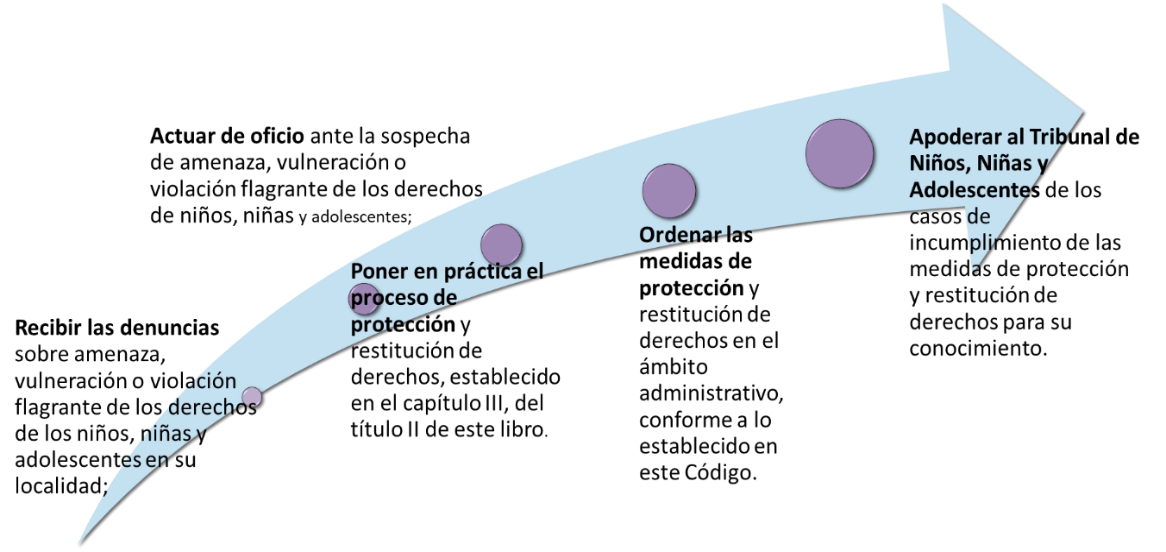 En el ámbito de las Juntas Locales (JLPRD), se han realizado importantes avances que han fortalecido significativamente su capacidad de acción y servicio a las comunidades. A continuación, se presentan los logros alcanzados:Se ha brindado acompañamiento a un total de 84 Juntas Locales, respaldando sus esfuerzos y acciones en favor de la comunidad local.Se ha efectuado un proceso de reestructuración en 40 Juntas Locales, que incluyó la incorporación de nuevos integrantes, lo que ha enriquecido y diversificado la perspectiva y las capacidades de estas instancias.Un total de 43 Juntas Locales han sido capacitadas, proporcionándoles las habilidades y conocimientos necesarios para abordar con eficacia las demandas y necesidades de sus respectivas comunidades.Planes Operativos elaborados y en seguimiento un total de 23.Planes de Acción elaborados y treinta y cuatro (34) con medidas tomadas.  Participación de un total de 2,131 personas (673 hombres y 1,368 mujeres) en Directorios municipales y Juntas Locales de protección.Alianzas estratégicas para la implementación de políticas dirigidas a niños, niñas y adolescentes ampliadas.Contribuir en la gestión de alianzas con Asociaciones Sin Fines de Lucro (ASFL) y Organizaciones Gubernamentales (OG) por municipio para implementar programas de sensibilización y formación dirigidos a niños, niñas y adolescentes, padres madres cuidadores/as y liderazgo comunitario en los territorios priorizados por la Política de Prevención y Atención a Uniones Temprana y Embarazo en Adolescentes (PPA).La iniciativa de "Contribuir en la gestión de alianzas con Asociaciones Sin Fines de Lucro (ASFL) y Organizaciones Gubernamentales (OG) por municipio para implementar programas de sensibilización y formación dirigidos a niños, niñas y adolescentes, padres, madres, cuidadores/as y liderazgo comunitario en los territorios priorizados por la PPA" se enfocó en promover la colaboración entre el Consejo Nacional para la Niñez y la Adolescencia (CONANI) y diversas entidades, tanto sin fines de lucro como gubernamentales, con el objetivo de fortalecer la protección y promoción de los derechos de la niñez y adolescencia en áreas específicas.Las alianzas estratégicas en este intervalo de tiempo han unido esfuerzos para alcanzar los objetivos institucionales; partiendo de esta coalición, podemos decir que estas alianzas quedan definidas por las siguientes tres variables:Durante este período se realizaron 51 reuniones enfocadas en la identificación de alianzas con actores del Sistema de Protección dominicano, Sociedad Civil, Militares, miembros de la Policía Nacional, Distritos Educativos, el INAIPI, Plan Internacional, la ONG Programa Cultura Viva, el Ministerio de Medioambiente, entre otras. En estos encuentros se contó con la participación de 464 hombres y 389 mujeres.Con estas alianzas se establecieron acuerdos para la realización de actividades de sensibilización y concientización de las familias en temas de crianza positiva, trabajar la temática de intoxicación ambiental con adolescentes en centros educativos. Estas acciones apuntan a fortalecer y movilizar las instituciones que conforman el Sistema de Protección dominicano.  Desde el nivel nacional se realizaron 18 reuniones, para la gestión, coordinaciones y seguimiento de acciones estratégicas con la Facultad Latinoamericana de Ciencias Sociales (FLACSO),  KOIKA, y el Fondo de Población de las Naciones Unidades (UNFAP), en el marco de la Política de Prevención y Atención a Uniones Tempranas y Embarazo en Adolescentes; y Save The Children, para la socialización de experiencias, promover la participación de niñez y adolescencia, y posibles acciones formativas con el personal técnico de las oficinas regionales y municipales. Con FLACSO, se han coordinado acciones para el desarrollo de las consultorías de Realización de un Mapeo, Sistematización de los Programas Formativos de la PPA y la Estrategia de Construcción de Ciudadanía Temprana. Con el UNFAP, se realizaron encuentros para la coordinación de la implementación de Los Clubes de Chicas, en 5 de los territorios priorizados por la Política, mientras que con KOIKA, se coordinó acciones de formación con el personal técnico de las oficinas regionales y municipales. Se realizó la capacitación “Reforzar y afianzar los conocimientos de los Enlaces técnicos, Facilitadores y Acompañantes de los Talleres de la PPA en el tema de educación sexual integral”, dirigida a los enlaces técnicos de la PPA y a los facilitadores de los programas formativos. Esta formación se realizó en dos momentos, la primera el 02 de agosto y la segunda el 23. El encuentro tuvo lugar en el salón Doña Rene Klang, de la oficina Sede del CONANI.Se realizó la Taller de sensibilización y levantamiento de información (FODA), los días 27 y 28 de septiembre, con el Directorio Municipal de Santo Domingo Norte y el Directorio Municipal de Santo Domingo Este. El objetivo general de estos talleres es contribuir al fortalecimiento del directorio municipal, como el órgano homólogo en funcionamiento al directorio nacional para la Protección y Restitución de Derechos de Niños, Niñas y Adolescentes.Estrategia de sensibilización y capacitación de niños, niñas, adolescentes, padres, madres o tutores y actores locales y nacionales sobre garantías de derechos y cambios de paradigmas.Desarrollar acciones de sensibilización con niños, niñas y adolescentes que promuevan la participación, protección y garantías de sus derechos según lo estipula la Ley 136-03, con enfoque en prevención de uniones tempranas y embarazo adolescentes y desarrollo de habilidades para la vida.La estrategia de sensibilización tiene por objetivo la concienciación de las personas, sobre las principales temáticas que atañe a la población, promover la transformación conductual, emocional y cognitiva de las personas ante determinadas situaciones que pudieran incidir en el bienestar social; es por ello, que los procesos de sensibilización social, se han desarrollado desde dos vías; la sensibilización formal, aquella con una estructura metodológica para sus acciones, objetivos, destinatarios específicos, que cuenta con una planificación previa, recursos y medios disponibles para su ejecución, y la sensibilización informal, aquella que ocurre de manera natural, personas, profesionales que trabajan en el objeto o problemática a ser transformada.Con la finalidad de alinear las temáticas y los contenidos de las acciones y actividades de sensibilización que se realizan desde la Dirección de Desarrollo Territorial y Supervisión, se ideo, elaborar los “Programas de Sensibilización”, estos programas parten del levantamiento realizado en el 2021, donde se identificaron las temáticas y contenidos desarrollados por los equipos técnicos de las oficinas regionales y municipales.  Los programas de Sensibilización elaborados a este año son tres (3): Aprendamos sobre la Ley No. 136-03, Derechos de Niños/as y Adolescentes, Prevención de Abuso Infantil, Prevención de Acoso Escolar y la Prevención de Uniones Tempranas. Estos temas fueron seleccionados en base a la demanda de las comunidades beneficiadas.Los programas de Sensibilización elaborados a este periodo son tres (3): Aprendamos sobre la Ley 136-03, Derechos de Niños/as y Adolescentes, Prevención de Abuso Infantil. Estos programas, creados por la División Participación Social y Comunitaria, ha sido diseñados para que miembros de Organizaciones Gubernamentales, miembros de Organizaciones sin Fines de Lucro, así como las familias, liderazgo comunitario y niños, niñas y adolescentes, puedan conocer y aprender sobre las temáticas citadas. Las actividades de sensibilización dirigidas a niñez y adolescencia, se realizan bajo un enfoque de derecho, y con la finalidad de promover y generar espacios de participación activa de los niños, niñas y adolescentes, así como también concienciar esta población sobre cuáles son sus derechos, sus deberes y orientarles en temáticas que promuevan el liderazgo infantil y de adolescentes; es por ello que se realizan charlas sobre proyecto de vida, hábitos de estudios, autoestima, prevención del acoso escolar, entre otras.En este año 2023, se han realizado 564 actividades dirigidas a niñez y adolescencia, de las que participaron 29,670 niños, niñas y adolescentes, de estos 13,711 corresponden a varones y 15,959 a hembras; en estas actividades, se contó con la presencia de 1,368 padres, madres, tutores y docentes, 515 corresponden a varones, y 853 a hembras. Estos informes se realización con una inversión de RD$ 2,980,000.00.Acciones de sensibilización con personas adultas representativas del liderazgo familiar, comunitario, organizativo y de instituciones públicas y privadas en temas vinculados a la protección y garantías de los derechos de la niñez y la adolescencia, con énfasis en el desarrollo de habilidades para la crianza positiva.La iniciativa de realizar acciones de sensibilización con personas adultas representativas del liderazgo familiar, comunitario, organizativo y de instituciones públicas y privadas, en temas vinculados a la protección y garantías de los derechos de la niñez y la adolescencia, con énfasis en el desarrollo de habilidades para la crianza positiva, radicó en llevar a cabo un conjunto de actividades destinadas a concientizar y orientar a esta población sobre la importancia de asegurar el bienestar y los derechos de los niños y adolescentes.Las acciones de sensibilización dirigidas a padres, madres tutores, liderazgo familiar y acciones comunitarias, se realizan también bajo un enfoque de derecho, con la finalidad de concientizar y orientar a esta población en la promoción, sensibilización y garantía de los derechos de la niñez y adolescencia. Los temas abordados incluyeron no solo aspectos legales y normativos relacionados con los derechos de la infancia, sino también estrategias prácticas para mejorar la calidad de la crianza y fortalecer la relación entre padres, madres, tutores y los niños a su cargo. La sensibilización se extendió a figuras representativas del liderazgo familiar, comunitario y de diversas instituciones, tanto públicas como privadas.El enfoque participativo y educativo buscó impactar positivamente en las actitudes y comportamientos de las personas adultas involucradas, promoviendo un ambiente más saludable y protector para los niños y adolescentes. La realización de estas actividades también contribuyó a la creación de una red de apoyo comunitario más sólida y comprometida con la protección de los derechos de la niñez y la adolescencia.En este año se han realizado alrededor de 374 actividades dirigidas a personas adultas, padres, madres, tutores y servidores públicos del Sistema Nacional de Protección, de las que participaron 10,550 personas, de estos 2,141 corresponden a varones y 8,409 a hembras; en estas actividades, se contó con la presencia de 602 niños, niñas y adolescentes, 211 corresponden a hombres, y 391 hembras. Temas trabajados: Crianza Positiva, Prevención de abuso infantil, Prevención del Acoso Escolar y Responsabilidad Parental.Impulsar acciones comunitarias de sensibilización y conmemorativas a fechas vinculadas con la protección y las garantías de los derechos de niños, niñas y adolescentes.Las acciones comunitarias de sensibilización y conmemorativas, se realizan de manera masiva, con un alto volumen de participantes, con la finalidad de promover los derechos de la niñez y adolescencia. En este periodo, se han realizado alrededor de 181 actividades conmemorativas, dirigidas a la movilización social en la promoción de los derechos de los niños, niñas y adolescentes, a nivel local. Se contó con la presencia de 1,281 niños y adolescentes masculinos, y 2,310 niñas y adolescentes femeninas, 1,474 personas adultas masculinos y 2,739 personas adultas femeninas. actividades dirigidas a niñez, adolescencia, familias, comunidad y servidores públicosMunicipios cuentan con agendas de desarrollo dirigidas a fomentar la participación de la niñez y la adolescenciaLa agenda de desarrollo de la Niñez y la Adolescencia es un espacio de participación que representa en primera instancia las necesidades e intereses de la comunidad, la misma, contiene las problemáticas y sus posibles soluciones, identificadas por cada comunidad.El diseño de las Agendas de Desarrollo de la Niñez y la Adolescencia forma parte de los productos del POA-2022 del Departamento de Gestión Territorial, y ahora, en el POA-2023, contempla el proceso de validación, en consecución con su implementación. El proceso de elaboración de las Agendas de Desarrollo de la Niñez y la Adolescencia (ADNNA) parte de:Se propone al menos la identificación de 5 problemáticas, las cuales, deben estar acompañadas de las soluciones propuestas, la institución responsable, es decir, con la que se pueden iniciar procesos de articulación en busca de que aporte a la solución; definir uno o varios objetivos, metas e indicadores de logro.Se espera, que, con la construcción de la agenda, y la presentación de los reportes de diálogos comunitarios, el Directorio Municipal, pueda emitir resoluciones en favor de las problemáticas más relevantes identificadas. Validar estructura y contenido de las Agendas de Desarrollo de la Niñez y la Adolescencia elaboradas con la participación de los actores clave locales, asegurando la integración de las temáticas vinculadas a la PPA.La iniciativa de validar la estructura y contenido de las Agendas de Desarrollo de la Niñez y la Adolescencia, elaboradas con la participación de actores clave locales, se enfocó en garantizar la coherencia y relevancia de dichas agendas en relación con los objetivos y prioridades establecidos en la Política de Prevención y Atención a las Uniones Tempranas y el Embarazo en Adolescentes (PPA). Este proceso se llevó a cabo para un total de 37 agendas, cada una diseñada en colaboración con la participación activa de la comunidad y actores locales.Elaboración de las Agendas se llevó a cabo un proceso participativo en el cual actores claves locales, incluyendo miembros de la comunidad, líderes, representantes de organizaciones y funcionarios gubernamentales, contribuyeron a la elaboración de las Agendas de Desarrollo de la Niñez y la Adolescencia. Este enfoque participativo aseguró la representatividad de las preocupaciones y necesidades locales.Para el proceso de validación de las Agendas, se consideraron los siguientes criterios: Alineamiento de problemáticas identificadas con los Ejes Estratégicos Institucionales. Coherencia con el POA 2023.Coherencia en los ámbitos de acción, objetivos, metas e indicadores. Vinculación de las instituciones del Sistema de Protección. Actividades dirigidas a promover la garantía de los derechos de los NNA. Relación de agendas recibidas/validadas: Actualmente se cuentan con 24 agendas recibidas y validadas; quedando pendiente la recepción de 13 agendas. Promover que las comunidades y autoridades participen en diálogos para la identificación de propuestas a problemáticas de la niñez y adolescencia, así como para el seguimiento a las Agendas de Desarrollo elaboradas.En el marco de la construcción de ciudadanía de los niños, niñas y adolescentes, así como, el liderazgo familiar y comunitario, se realizaron 391 diálogos comunitarios, con la finalidad de dialogar sobre temáticas que van dirigidas a promover los derechos de los niños, niñas y adolescentes. En estos diálogos participaron 476 niños y 640 niñas, 2,884 adultos y 5,266 adultas. Estrategia de construcción de ciudadanía para la veeduría social en protección de la niñez y la adolescencia.Como resultado a la fecha de este informe, se realizaron 19 entrevistas, al personal técnico de las oficinas regionales y municipales, las cuales, contribuyeron a la identificación de experiencias propias del CONANI en la promoción de espacios de participación organizados para niñez y adolescencia. Parte de este levantamiento, fue posible la identificación de 4 espacios de asociatividad, veeduría social, la animación sociocultural y uso de nuevas tecnologías; Comité de Veeduría Social de Katanga, como parte de la implementación del Programa de Educación Sexual para la Vida, Club de Teatro de Hatillo, el Club Deportivo de Puerto Plata, y la Red de Adolescentes de Los Alcarrizos, como parte de las iniciativas de lúdico participativas de la División de Participación.Desde las iniciativas propias de la Dirección, se realizaron 16 actividades lúdicas creativas, en las cuales, participaron 583 niños, niñas y adolescentes, 299 del sexo hembras y 284 del sexo varones, 223 padres y madres, 57 varones y 166 hembras. Además, cabe destacar, que, desde la visión de construcción de ciudadanía temprana, desde el departamento se contempla el desarrollo de diálogos comunitarios, para la identificación de problemáticas que afectan la niñez, donde la comunidad propone las posibles soluciones, en el marco de esta iniciativa, se realizaron se realizaron 215 diálogos comunitarios, con la finalidad de dialogar sobre temáticas que van dirigidas a promover los derechos de los niños, niñas y adolescentes. En estos diálogos participaron 315 niños y 363 niñas, 2,373 adultos y 4,376 adultas.Accionar de las redes comunitarias locales de protección de los derechos de los niños, niñas y adolescentes que las oficinas reportan en funcionamiento.En lo que corresponde al periodo enero-noviembre 2023, se realizaron 36 reuniones de Redes Comunitarias de Protección, en las cuales participaron 162 personas adultas del sexo masculino, 329 del sexo femenino, 17 niñas y 42 niños. Las reuniones se realizaron para el abordar distintas temáticas como; reestructuración de redes, conformación de nuevas redes, espacios orientativos de los integrantes de las redes, así como también, espacios de formación sobre la prevención a la explotación de trabajo infantil, Protección Ley 136-03, coordinaciones de acciones para la prevención del embarazo en adolescentes, entre otras. Modelo de intervención de niñas, niños y adolescentes en situación de calle y/o espacio público y movilidad.La intervención en casos de niños, niñas y adolescentes (NNA) en situación de movilidad humana, específicamente relacionados con la situación migratoria, implica un enfoque integral centrado en el bienestar de estos menores. El objetivo principal es abordar estas situaciones de manera sensible y respetuosa, teniendo en cuenta tanto el arraigo como el interés superior de los NNA.En este contexto, se lleva a cabo la evaluación de cada caso con una perspectiva multidisciplinaria, considerando factores como la seguridad, el entorno familiar y las condiciones específicas de movilidad. Cuando corresponde y está en el interés superior de los NNA, se busca realizar la reunificación familiar, asegurando que se tomen las medidas necesarias para mantener y fortalecer los vínculos familiaresEste proceso implica coordinación estrecha con autoridades migratorias y otros actores relevantes, así como la aplicación de protocolos y normativas pertinentes. El abordaje de casos de NNA en situación de movilidad humana se rige por principios humanitarios y de protección de derechos, asegurando un trato digno y la salvaguarda de los intereses y necesidades específicas de los menores involucrados.En el presente año 2023, las oficinas del Consejo Nacional para la Niñez y la Adolescencia (CONANI) han respondido activamente a las notificaciones emitidas por la Dirección General de Migración y otros organismos pertinentes. Durante este periodo, el equipo técnico ha brindado asistencia a un total de 2,425 Niños, Niñas y Adolescentes (NNA) No Acompañados, distribuidos en 1,690 varones y 735 hembras.Asimismo, se han atendido 425 casos específicos recibidos de diversos organismos, de los cuales 316 corresponden varones y 109 a hembras. En el ámbito de la reunificación en la República Dominicana, se ha logrado la reunificación de 1,126 NNA, con 697 de ellos siendo varones y 429 hembras. Además, se ha prestado atención especial a 17 casos que requirieron protección en programas residenciales, con 9 siendo NNA varones y 8 hembras. Paralelamente, se han entregado 1,707 casos para la reunificación familiar en Haití, distribuidos en 1,300 varones y 407 hembras, a las autoridades del Instituto de Bienestar Social y de Investigación (IBESR). En total, se ha abordado y gestionado un conjunto de 2,850 casos, (2,006 varones y 844 hembras) por las oficinas Regionales y Municipales.En el caso de los NNA Acompañados, la Dirección General de Migración (DGM) ha registrado la recepción de 5,093 casos, de los cuales 2,785 son varones y 2,308 son mujeres. Adicionalmente, se han referido 272 casos por parte de otros organismos, con 168 varones y 111 hembras. En conjunto, se ha trabajado con un total de 5,372 casos, con una distribución de 2,887 varones y 2,359 hembras.Este activo involucramiento y respuesta por parte del CONANI evidencian el compromiso continuo con la protección y bienestar de los Niños, Niñas y Adolescentes en situación migratoria, demostrando el esfuerzo conjunto para abordar y resolver situaciones complejas en este ámbito.Servicios a Directorios MunicipalesReestructurar Directorios Municipales que requieran la integración de nuevos delegados.Durante este periodo se han reestructurado 69 Directorios Municipales, con la incorporación de nuevos representantes de instituciones; donde han sido desarrolladas 210 acciones de sensibilización y capacitación con los nuevos integrantes de las instituciones que conforman los directorios.Hemos iniciado el proceso de formación sobre la Ley 136-03, y su reglamento operativo. Los Directorios Municipales y Juntas Locales de Protección y Restitución de Derechos; abarcando inicialmente las siguientes regiones: Región Metropolitana: Santo Domingo Oeste-Este-Norte, San Antonio de Guerra, Pedro Brand y los Alcarrizos, en la Región Cibao-Noroeste: municipio de Castañuela, Los Almácigos, Villa Vásquez, Las Matas de Santo Cruz, Monte Cristi y Mao Valverde, en la Región Higuamo: Monte Plata, Bayaguana y Sabana Grande de Boyá, En la Cibao Nordeste: San Francisco de Macorís, Salcedo, Nagua, Cabrera, Samaná y Las Terrenas, de la Región Sur: Valdesia SC, Yaguate, Villa Altagracia, Nigua, Palenque, Bani, Ocoa, Sabana Larga, Rancho Arriba, Elías Piña, Barahona, Neiba, Bahoruco, Azua, Las Charcas, Peralta y Pedernales, de la Región Cibao Sur: La Vega, Cotuí, Constanza, Monseñor Nouel y Piedra Blanca, para la Región Yuma (Este): La Romana, Higüey y Verón-Punta Cana, para la Región Cibao Norte: Santiago, Moca, Puerto Plata y Sosúa; y se reportan estadísticamente las siguientes acciones:Fortalecimiento de los órganos e instancias del Sistema de Protección:88 directorios acompañados16 reestructurados56 capacitadosRealizar reuniones ordinarias y extraordinarias de los Directorios Municipales.En este año 2023, se ha llevado a cabo un esfuerzo significativo para fortalecer los Directorios Municipales, resultando en la realización de un total de 276 reuniones, tanto ordinarias como extraordinarias. Este proceso de fortalecimiento ha impactado a 88 directorios municipales, con la participación activa de 2,131 integrantes (masculino 673 y femenino 1368) en dichas sesiones.Estas reuniones han servido como instancias clave para la toma de decisiones, la revisión de acciones implementadas y la planificación de estrategias futuras a nivel municipal. La combinación de encuentros ordinarios y extraordinarios ha permitido abordar tanto los aspectos rutinarios como las situaciones que demandan atención inmediata.Servicios a Juntas Locales de Protección y Restitución de Derechos.Reestructurar Juntas Locales de Protección y Restitución de Derechos (JLPRD) que requieran la integración de nuevos delegados.Durante el transcurso de este año 2023, hemos llevado a cabo un proceso integral de reestructuración de Juntas Locales de Protección y Restitución de Derechos (JLPRD) que requerían la integración de nuevos delegados. En total, hemos brindado apoyo y acompañamiento a 84 Juntas Locales a nivel nacional, llevando a cabo exitosamente 25 procesos que abarcaron la presentación de ternas, la selección de candidatos y la reestructuración efectiva de estas instancias.En el marco de estos procesos, se logró la incorporación de un total de 150 nuevos integrantes en las Juntas Locales. Esta acción se llevó a cabo con el objetivo de fortalecer y dinamizar la composición de estas juntas, asegurando una representación diversa y competente que sea capaz de abordar de manera efectiva los desafíos relacionados con la protección y restitución de los derechos de la niñez y la adolescencia.Acompañar, técnica y operativamente, a las Juntas Locales de Protección y Restitución de Derechos en abordaje de casos de su competencia.  En este año 2023, hemos realizado un compromiso activo en el acompañamiento técnico y operativo de las Juntas Locales de Protección y Restitución de Derechos. Este proceso abarca la sensibilización e instrucción de un total de 84 Juntas Locales, las cuales están siendo guiadas y respaldadas para abordar casos dentro de su competencia.Servicios de Protección a Niños, Niñas y Adolescentes.Identificar, recibir y registrar casos de riesgo, amenaza o vulneración de derechos a niños, niñas y adolescentes (NNA)Las Oficinas Técnicas Regionales y Municipales velando por los Derechos fundamentales de los niños, niñas y adolescentes de la Republica Dominicana, realizan diversas actividades dentro del marco legal de la ley 136-03 que fortalece el Sistema de Protección y los derechos fundamentales de los NNA. En particular, en lo que concierne a la identificación, recepción y registro de casos de riesgo, amenaza o vulneración de derechos a niños, niñas y adolescentes (NNA), las oficinas regionales y municipales desempeñan un papel esencial. A lo largo del periodo de reporte, estas oficinas han brindado asistencia crucial en respuesta a alertas, reportes y denuncias relacionadas con situaciones adversas que afectan a los niños, niñas y adolescentes.En este contexto, se destaca la atención y asistencia proporcionada a un total de 15,695 niños, niñas y adolescentes. Esta cifra refleja la efectividad y la importancia de las acciones emprendidas por las oficinas regionales y municipales en la respuesta a casos específicos de riesgo, amenaza o vulneración de derechos. Estas asistencias se realización con una inversión de RD$ 69,298,232.00.Canalizar (solicitar ingresos) medidas de protección especial en programas residenciales de hogares de paso y ASFL, en los casos que se requieran.Durante el desarrollo de este periodo, se ha impulsado la canalización, a través de solicitudes de ingresos, de medidas de protección especial en programas residenciales, específicamente en hogares de paso y Asociaciones Sin Fines de Lucro (ASFL), para aquellos casos que así lo requieren. En un esfuerzo por fortalecer el sistema de registro, gestión, acompañamiento y seguimiento de casos relacionados con la niñez y adolescencia que demandan protección especial, se ha llevado a cabo una serie de iniciativas.En aras de innovar y optimizar los procesos, se ha diseñado un formulario en formato virtual, facilitando el llenado y la captura de información de manera digital. Esta herramienta proporciona una mayor eficiencia en la recopilación y gestión de datos, permitiendo un manejo más ágil y preciso de la información asociada a casos que ameritan atención especial.Como resultado de estas acciones, se logró brindar medidas de protección especial a un total de 961 niños, niñas y adolescentes, de los cuales 384 son varones y 577 hembras. Estos menores fueron atendidos en programas residenciales, distribuyéndose en 515 casos en hogares de paso y 446 casos en Asociaciones Sin Fines de Lucro. Esta intervención garantiza no solo su bienestar sino también su seguridad, reafirmando el compromiso continuo de salvaguardar los derechos y la integridad de la niñez y adolescencia en situaciones de vulnerabilidad.Servicios de evaluación psico-sociofamiliarServicios psicológicos y sociofamiliares a niños, niñas y adolescentes y sus familias.Como parte integral del abordaje a los casos asistidos por nuestras oficinas, se lleva a cabo la realización de estudios psicológicos a niños, niñas y adolescentes (NNA). Durante este año, se ha priorizado esta práctica, generando un total de 1,922 informes psicológicos en respuesta a las necesidades identificadas en los casos abordados por nuestras oficinas y otras instancias pertinentes.Estos informes psicológicos se han elaborado con el propósito de proporcionar una comprensión más profunda y especializada de las circunstancias individuales de los NNA involucrados. Este enfoque permite una evaluación integral de sus necesidades emocionales y psicológicas, facilitando así la implementación de intervenciones y medidas personalizadas que promuevan su bienestar y desarrollo saludable.La realización de estos estudios psicológicos refleja nuestro compromiso con un enfoque holístico y centrado en el bienestar emocional de los NNA asistidos por nuestras oficinas. Esta práctica contribuye a la toma de decisiones informada y a la implementación de acciones que abordan no solo las dimensiones físicas, sino también las emocionales y psicológicas de los niños, niñas y adolescentes, asegurando así una atención integral y adecuada a sus necesidades específicas.Realizar estudios socio familiares a NNA como parte de abordaje a los casos asistidos por las oficinas.Durante el transcurso del año 2023, se ha llevado a cabo la elaboración de informes de estudios socio familiares, abarcando un total de 1,861 casos asistidos que involucran a niños, niñas y adolescentes, así como a sus familiares. La finalidad principal de estos estudios ha sido comprender de manera integral las necesidades tanto individuales como familiares, con el objetivo de ofrecer respuestas más adecuadas y personalizadas a cada situación.La realización de estos informes socio familiares refleja nuestro compromiso con un enfoque completo en la atención de la niñez y la adolescencia, reconociendo la importancia de comprender el contexto familiar para diseñar intervenciones efectivas. Estos informes proporcionan una visión detallada de las dinámicas familiares, las condiciones de vida y otros factores que influyen en el bienestar de los niños, niñas y adolescentes involucrados.La atención personalizada a través de estudios socio familiares no solo se orienta a comprender las circunstancias actuales, sino también a identificar oportunidades para fortalecer y apoyar a las familias en la promoción de un entorno saludable y seguro para el desarrollo integral de los menores. Este enfoque holístico contribuye a la toma de decisiones informada y a la implementación de estrategias que aborden las necesidades específicas de cada caso asistido.Servicios Legales a Niños, Niñas y AdolescentesLa realización de estudios psicológicos a niños, niñas y adolescentes (NNA) a requerimiento de los tribunales constituye una parte esencial de los procesos judiciales relacionados con la protección y garantía de los derechos de esta población. Los Equipos Multidisciplinarios desempeñan un papel fundamental en este contexto, brindando servicios legales especializados que incluyen evaluaciones psicológicas y familiares, así como la elaboración de informes técnicos.Estos estudios psicológicos se llevan a cabo con el objetivo de proporcionar a los tribunales una comprensión profunda y especializada de la situación emocional y psicológica de los niños y adolescentes involucrados en casos judiciales. La evaluación psicológica examina factores como el bienestar emocional, las relaciones familiares y otros aspectos relevantes que pueden influir en la toma de decisiones judiciales.Los informes técnicos, por su parte, son herramientas fundamentales que resumen y presentan los resultados de las evaluaciones psicológicas y familiares. Estos informes proporcionan a los tribunales información detallada y objetiva, respaldada por conocimientos especializados, para respaldar la toma de decisiones informada en casos judiciales relacionados con la niñez y la adolescencia.Elaborado un total de 3,718 informes de estudios socio familiares y psicológicos, que comprenden 1,679 informes psicológicos y 2,039 informes socio familiares. Estos informes proporcionan una comprensión profunda de las circunstancias y necesidades de los involucrados en procedimientos judiciales, lo que contribuye a una toma de decisiones más informada y justa. Estos informes se realización con una inversión de RD$ 4,429,530.62.El seguimiento de 1,314 adolescentes que se encuentran bajo medidas socioeducativas, garantizando que se cumplan adecuadamente y que se brinde el apoyo necesario para su reintegración social y desarrollo.Seguimiento de 1,080 adolescentes privados de libertad, asegurando que se respeten sus derechos y se proporcione una atención adecuada en su entorno de detención.Se han realizado un total de 964 entrevistas forenses, que son fundamentales para recopilar pruebas y testimonios que respalden procesos judiciales en casos que involucran a niños, niñas y adolescentes.Estos logros subrayan la labor esencial de los Equipos Multidisciplinarios en la promoción de un sistema de justicia que garantice la protección y el bienestar de los niños, niñas y adolescentes, así como el respeto de sus derechos en todas las etapas de los procedimientos judiciales.Realizar estudios socio familiares a NNA a requerimiento de los tribunales como parte de los procesos judiciales.El equipo en el transcurso de este periodo realizó 2,039 informes socios familiares a requerimiento de los Tribunales de Niños, Niñas y Adolescentes y otras dependencias judiciales.Realizar el seguimiento a adolescentes con medida de sanción alternativa solicitado por jueces.Ejecución de 146 entrevista de nuevo ingreso a adolescentes que se encuentran privados de libertad de parte de los Equipos Multidisciplinarios adscritos a la a Dirección Nacional de los Centros de Atención Integral de la Persona Adolescente en Conflicto con la Ley Penal (DINAIA).Ejecución de 302 entrevista de nuevo ingreso a adolescentes que se encuentran privados de libertad de parte de los Equipos Multidisciplinarios adscritos a la a Dirección Nacional de los Centros de Atención Integral de la Persona Adolescente en Conflicto con la Ley Penal (DINAIA).Resultado de los Centros de Entrevistas para Personas en Condición de Vulnerabilidad Víctimas o Testigos de DelitosCONANI tiene a disposición del Poder Judicial su equipo de psicólogos y psicólogas, que prestará servicios en los Centros de entrevista para personas en condición de vulnerabilidad, víctimas o testigos de delitos del Poder Judicial, medida que tiene por finalidad evitar que ese segmento de la población sea revictimizado al momento de acudir al sistema de justicia. En este sentido, los psicólogos/as que han sido entrenados han realizado 964 entrevistas forenses. Servicios de Articulación y Coordinación InternaContribuir a la implementación de la Política de Prevención y Atención de Uniones Temprana y el Embarazo en la Adolescencia (PPA). KOIACA y FLACSODurante este periodo se ha contribuido en la implementación de la Política de Prevención y Atención de Uniones Temprana y el Embarazo en la Adolescencia (PPA) desde diversas acciones: Coordinación y seguimiento de las acciones para la implementación de los Programas Formativos de Crianza Positiva, Educación Sexual Integral y Animación Sociocultural.Coordinación y seguimiento a las consultorías con FLACSO.Coordinación y seguimiento a los programas de capacitación ofrecidos por KOIKA y UNICEF.Revisión y producción técnica de documentos, hojas de rutas.Participación en reuniones de seguimiento a la implementación.Identificación y solicitud de insumos necesario para el desarrollo de los programas formativos.Coordinación y seguimiento de las acciones para la implementación de los Programas Formativos de Crianza Positiva, Educación Sexual Integral y Animación Sociocultural.En este período se han realizado 90 Talleres de Prevención de Uniones Tempranas, Embarazo en Adolescentes y de Animación Sociocultural 60 talleres, donde han participaron 1,127 adolescentes. Como parte de los logros, se identifica el aumento en la participación de adolescentes varones, con relación al año pasado.En relación, al Programa Formativo de Crianza Positiva se han realizado 90 talleres, de estos participaron 833 padres, madres y tortoresEstos talleres corresponden a las acciones directas del equipo técnico de los territorios priorizados, es decir, que no corresponde a los programas diseñados para la PPA, pero que sí, tributan a la consecución de las metas.-Reuniones con el Directorio Municipal y la Comisión Especializada; A la fecha se han realizó 60 reuniones de seguimiento a la implementación de la PPA, por medio del mecanismo de articulación definido, el Directorio Municipal. En estas reuniones se contó con la participación de 531 servidores del Sistema de Protección, 365 mujeres, 166 hombres, y 12 adolescentes, 3 varones y 9 hembras. Coordinación y seguimiento a las consultorías con FLACSOSe participó como contraparte en tres de las consultorías; Estrategia de Construcción de Ciudadanía Temprana, Mapeo de Servicios, instituciones públicas, privadas y ASFL, y Sistematización de ESI.-Estrategia de Construcción de Ciudadanía Temprana; Como resultado a la fecha de este informe, se realizaron 19 entrevistas, al personal técnico de las oficinas regionales y municipales, las cuales, contribuyeron a la identificación de experiencias propias del CONANI en la promoción de espacios de participación organizados para niñez y adolescencia.Como parte de este levantamiento, fue posible la identificación de 4 espacios de asociatividad, veeduría social, la animación sociocultural y uso de nuevas tecnologías; Comité de Veeduría Social de Katanga, como parte de la implementación del Programa de Educación Sexual para la Vida, Club de Teatro de Hatillo, el Club Deportivo de Puerto Plata, y la Red de Adolescentes de Los Alcarrizos, como parte de las iniciativas de lúdico participativas de la División de Participación.-Mapeo de Servicios, instituciones públicas, privadas y ASFL.En el marco del proceso de contrapartes de la Consultoría Mapeo de Servicios, instituciones públicas, privadas y ASFL, se realizaron las siguientes acciones: Coordinación encuentro de socialización del instrumento Mapeo de actores institucionales de la política de prevención y atención a las uniones tempranas y el embarazo en adolescentes, con los equipos técnicos de los territorios priorizados.Seguimiento a completar los instrumentos de Mapeo de actoresCoordinación participación de las consultoras en encuentros con el Directorio Municipal, de los territorios priorizados. -Sistematización Programa de Educación Sexual Integral y Animación Sociocultural.En el marco de esta consultoría se realizaron acciones de:Identificación y selección de los territorios; Coordinación con los equipos técnicos de las oficinas para el desarrollo de grupos focales con adolescentes, padres y madres; y proceso de entrevistas con encargados de las Oficina Regionales y Municipales del CONANI/Institución facilitadora, Facilitador talleres, Líder comunitario o religioso, Representante del DM o institución involucrada.Coordinación del cronograma de trabajo de las consultoras;Comunicación permanente con las consultoras, para el desarrollo de las acciones planificadas. Revisión de términos de contratación e instrumentos de aplicación, para entrevistas.-Criterios para selección de municipios a ser intervenidos.Se seleccionaron 6 de los 20 municipios, 25% del total de los priorizados en el convenio marco tomando en cuenta los siguientes criterios: La representación de varias regiones del país, donde se ha desarrollado el programa: Sur, Norte, Este, Noroeste y Santo Domingo.Medio rural y urbano. La representación proporcional de cada una de las organizaciones involucradas en el convenio.Coordinación y seguimiento a los programas de capacitación ofrecidos por KOIKA y UNICEF.-Acciones formativas en el marco de los acuerdos con KOIKA;En el marco de los acuerdos con UNICEF y el proyecto de KOIKA en los meses de marzo y abril se desarrolló el Talleres sobre género y uniones tempranas, para personal técnico de las oficinas regionales y municipales, correspondiente a los territorios priorizados. El taller estuvo dirigido a los equipos técnicos de Barahona, Santiago, Higüey y Santo Domingo; se asignó un cupo de 6 participantes por territorio, logrando así la participación de 23 colaboradores.-Acciones formativas en el marco de los acuerdos con UNICEF;En el mes de abril, los días 10, 11 y 12, se realizó la socialización de las guías sobre Prevención de Uniones Tempranas (UT) elaboradas por UNICEF. La formación se realizó en el marco de los acuerdos establecidos entre CONANI y UNICEF, así como, una acción que apuesta al fortalecimiento de los equipos técnicos del personal de Gestión Territorial en estas temáticas, de prevención de Uniones Tempranas y Embarazos en Adolescentes.El perfil seleccionado para esta formación fue, psicólogos y trabajadores sociales, personal que maneja estas temáticas en los territorios. Contamos la participación de 20 colaboradores.En la formación fue entregado a cada uno de los participantes un juego de las guías, por modulo, tanto la guía para el facilitador, como la guía de participantes. Ambas formaciones fueron valoradas de manera positiva por parte de los equipos, reconocen la importancia de fortaleces y actualizar sus conocimientos en estas temáticas, además, de corresponden a las acciones priorizadas de la institución, y la apuesta a contribuir a la implementación de la política de prevención de uniones tempranas y embarazo en adolescentes. Contribuir a la implementación del Programa de Acogimiento Familiar.El Programa Acogimiento Familiar, tiene como finalidad que un niño, niña o adolescente pueda convivir en un ambiente más sano y afectivo teniendo la oportunidad de recuperarse de la situación que haya vivido.En relación, al Programa, se han socializado a través de las Oficinas Técnicas en articulación con el Equipo de Programa Acogimiento Familiar en las oficinas:Municipal de Puerto Plata evaluación de una familia acogedoraRegional San Pedro de Macorís, difusión del PAF en la comunidad y captación de posibles familias.Constanza: seguimiento a niño colocado en familia acogedora y gestión para declararlo. Santiago; seguimiento a familias biológicas de dos niños colocados.Avances del Programa:Familias Puerto Plata: 1Familias San Pedro: 2 nuevas en proceso de evaluación Seguimiento a familias biológicas de niños colocados: 2Seguimiento a niños colocados: 2Contribuir a la implementación de la prevención del trabajo infantil (peores formas) a través de los talleres DARCEDesde el 2022, tres instituciones del gobierno articularon para elaborar el Método de Capacitación DAR-CE para Prevenir y Erradicar el Trabajo Infantil y sus Peores Formas. Mediante una mesa de trabajo interinstitucional, activada por el Vice Ministerio para el Trabajo Infantil y Grupos en Condiciones de Vulnerabilidades del Ministerio de Trabajo e integrada por personal técnico especializado del Consejo Nacional para la Niñez y la Adolescencia (CONANI) y del Programa Supérate, contando con el apoyo técnico y financiero de la Organización Internacional del Trabajo (OIT), se construyó, a lo largo de casi un año, no solo una guía de formación en materia de trabajo infantil, sino también un nuevo modelo de capacitación desde el enfoque de la educación popular. El Método de Capacitación DAR-CE plantea cambios sustanciales a la forma tradicional de capacitar, proponiendo superar los objetivos de sensibilización y transferencia de conocimientos con el desarrollo de procesos integrales de reflexión y acción sobre el problema del trabajo infantil a partir de la realidad y las potencialidades concretas de las personas participantes. Por su diseño contextualizado, puede ser desarrollado con familias, comunidades, instancias gubernamentales, empresas, sindicatos, organizaciones de la sociedad civil y otros sectores de interés. Las instituciones responsables tienen la tarea de traspasar de manera efectiva este recurso a todos los actores institucionales del Sistema Nacional de Protección de Derechos de la Niñez y Adolescencia y al sub-Sistema Nacional de Prevención y Erradicación del Trabajo Infantil.  En este semestre 2023 se ha logrado capacitar el personal técnico en diferentes temas: Talleres del Método DAR-CE “Trabajo Infantil y Peores Formas”, formación de 100 facilitadores perteneciente a las provincias de: Monseñor Nouel Bonao, Dajabón, Sánchez Ramírez Cotuí y Pedernales.Supervisión Técnica y Administración de ProgramasEl Consejo Nacional para la Niñez y la Adolescencia (CONANI) tiene la responsabilidad de asesorar, supervisar y dar apoyo técnico y económico a las Asociaciones Sin Fines de Lucros (ASFL), en caso de ser necesario, con la finalidad de garantizar la aplicación de medidas de protección y atención dirigida a los niños, niñas y adolescentes.Los servicios prestados desde las ASFL habilitadas por el CONANI, tanto las del régimen II de modalidad residencial, como las del régimen I en modalidad ambulatoria, son acompañados por el equipo de supervisores, el cual está integrado por 30 colaboradores, quienes desempeñan sus funciones en todo el territorio nacional, supervisando regularmente estos programas en coherencia con el fortalecimiento de estos servicios tanto en los aspectos administrativos, financieros, programáticos y de infraestructura.Están Registradas 153 ASFL, dentro de los distintos regímenes de atención; según se establece desde el art. 456 al 461; de las cuales 63 reciben fondos de subvención del Estado y unas siete (7) instituciones: cinco (5) del régimen I modalidad ambulatoria y dos (29) régimen II modalidad residencial.Como parte de los logros del departamento hemos impactado de manera asertiva las Asociaciones sin Fines de Lucros (ASFL) de carácter residencial, que se encuentran registradas en la sectorial niñez. La Comisión Mixta de HabilitaciónComo parte del acompañamiento que se le da desde nuestra institución a las Asociaciones Sin Fines de lucro, en cumplimiento de lo que establece la Ley 122-05 sobre la Regulación y Fomento de las Asociaciones Sin Fines de Lucro, en su definición de habilitación.De acuerdo con la ley, todas las ASFL deberán cumplir con las condiciones mínimas para asegurar su funcionamiento y garantizar que los niños, niñas y adolescentes que están bajo el Sistema Nacional de Protección reciban servicios seguros y de calidad.Logros del año:Gestión de casos y servicios residenciales dirigidos a NNA a través de hogares residencialesDurante el año 2023 un total de 671 nuevos NNA fueron acogidos en la red de hogares con modalidad residencial registrados en la sectorial del CONANI y que son supervisados y acompañados desde el departamento de Supervisión Técnica y Administración de Programas. Estos hogares, asumen la responsabilidad y garantía de la atención y seguridad integral a los NNA acogidos.  Los hogares, con el apoyo de la sectorial, desarrollan acciones educativas, abordajes psicológicos, evaluaciones de trabajo social, actividades recreativa y atención en salud en garantía y restitución de los derechos fundamentales de los niños, niñas y adolescentes acogidos en estos espacios.  En el transcurso del 2023, los niños acogidos en ASFL de régimen II, modalidad residencial, 182 NNA fueron reunificados con sus familias, garantizando así el derecho a vivir en familia. Estas acciones fueron realizadas en coordinación con el departamento de protección a NNA y luego de haber completado las investigaciones de trabajo social que aseguró que la familia cuenta con las condiciones de asegurar y velar por el bienestar del NNA. Además, se realizaron acciones para la gestión de los planes individuales y de los casos de los NNA acogidos, respondiendo a solicitudes especiales de las ASFL (medicamentos, realización de analíticas y exámenes médicos especializados, atención de salud mental, apoyo en obtención de documentaciones para fines escolares y cupos en escuelas).Así mismo desde la gestión de los hogares, se orienta a que la población acogida, si el caso lo permite mantenga el contacto con sus familiares, según lo establece el Artículo 8 de la Ley 136-03. Por ello, a través de socializaciones con las familias previa autorización del Ministerio Público. Durante el 2023 se desarrollaron 130 espacios de socializaciones, donde NNA se reunieron con algún miembro de su familia biológica que contara con una autorización del ministerio público, permitiendo así que compartieran con sus seres queridos estando en un espacio seguro y donde se priorizó su bienestar.Procesos de supervisiones periódicas dirigidas a ASFL, OG y entidades del sector privado que gestionan programas de atención a niños, niñas y adolescentesA través de diversos abordajes el departamento de Supervisión Técnica y Administración de Programas, durante el año ha supervisado periódicamente a las ASFL registradas en la sectorial y a las identificadas operando en el territorio que no han regulado su estatus. Además, el departamento ha supervisado trimestralmente 9 hogares de paso para un total de 36 supervisiones, con el objetivo de velar porque estos espacios garanticen el bienestar y la seguridad de los NNA acogidos. Como resultado de estas supervisiones, el departamento remite a la Dirección de Hogares de Paso del CONANI, una retroalimentación sobre los hallazgos y las recomendaciones con miras a fortalecer el servicio y el cumplimiento de las normativas establecidas.Durante el año, para 84 ASFL se realizaron supervisiones diagnósticas, identificando así las fortalezas y áreas de mejoras en estos hogares residenciales donde son y continuaran acogiéndose a los NNA que ingresan al Sistema de Protección. Se realizaron también 79 supervisiones de acompañamiento a ASFL para darle continuidad a planes de fortalecimientos elaborados e implementados en dichas instituciones.Un total de 104 ASFL ambulatorias fueron supervisadas con la finalidad de regular el proceso de registro como también validar que en el desarrollo de sus operaciones se priorice la garantía y restitución de derechos de NNA. A estas supervisiones de ASFL ambulatorias, se suman 24 instituciones adicionales que están debidamente registradas y habilitadas como establece la normativa, estas supervisiones estuvieron orientadas para que la inversión de los fondos en las actividades que realizan esté debidamente enfocada en los NNA de sus respectivas comunidades. Habiendo logrado todos estos productos con una inversión e RD$32,040,940.92.Finalmente, como parte de las respuestas a alertas identificas relacionadas a temas de: regulación del registro, levantamiento de acciones de vulneración de derechos en el territorio en la prestación de servicios de las ASFL o instituciones, se realizaron 21 supervisiones de carácter especial que relevaron datos para la toma de decisiones o para la articulación de respuestas en beneficio de los NNA de los territorios.Espacios de Fortalecimiento dirigidos a ASFL Orientados a elevar la calidad de los servicios que las instituciones ofrecenEn colaboración con la Dirección Administrativa y Financiera, durante el año 2023 el departamento de Supervisión Técnica y Administración de Programas logró desarrollar (9) talleres de fortalecimiento de competencias a las ASFL en la rendición de cuentas y el reformulado de presupuesto, esto de cara a lograr que las instituciones puedan hacer el mejor uso posible de los fondos y puedan visibilizarse esas fortalezas a través de una correcta rendición de cuentas en la plataforma.Se elaboraron y aprobaron 64 planes de fortalecimiento y acompañamiento para elevar la calidad de los programas que desarrollan las ASFL de régimen (2) modalidad residencial, implementados en el periodo junio-octubre en igual número de ASFL.Servicios ofrecidos por la Sectorial a ASFLLa sectorial del CONANI a través del departamento de supervisión técnica y administración de programa ha ofrecido durante el 2023 diversos servicios dirigidos a las ASFL y OG registradas en la sectorial, o con interés en la misma. Entre estos servicios citamos:Recepción, revisión, aprobación y devolución de un total de 28 solicitudes de habilitación para la sectorial a través de la plataforma del Centro Nacional de Fomento y Promoción de las Asociaciones sin Fines de Lucro (SIGASFL) promoviendo así el cumplimiento de la normativa.Habilitación de 25 ASFL de Régimen II en modalidad residencial en la sectorial a través de la comisión mixta de habilitación, lo cual representa un gran hito, ya que estas habilitaciones, se logró la regulación de los servicios ofrecidos por estas ASFL y el cumplimiento con lo establecido en las normativas.Con el fin de garantizar la calidad y continuidad de prestación de servicio, la sectorial durante el 2023 ha acompañado a las ASFL para presentar sus propuestas de solicitud de subvención a fondos públicos del estado, logrando que 63 ASFL pudieran recibir fondos públicos subvencionados.Políticas, Normas y Regulaciones de Niños, Niñas y AdolescentesLa Dirección de Políticas, Normas y Regulaciones continúa trabajando con el fin de lograr avances importantes en beneficio de la niñez y adolescencia de la República Dominicana.Presentación y socialización de los resultados de la evaluación de la Hoja de Ruta Nacional para la prevención y eliminación de la Violencia contra Niños, Niñas y Adolescentes en la República Dominicana, período 2015-2020, con los miembros del directorio nacional del CONANI. En el primer semestre el 2023 los resultados de la evaluación de la Hoja de Ruta 2015-2020, fueron presentados a los miembros del directorio nacional con el objetivo de sentar las bases para la construcción de un nuevo instrumento para el fortalecimiento del Sistema Nacional de Protección en materia de respuesta a la violencia contra niños, niñas y adolescentes, partiendo del pliego de recomendaciones emitidas. Esta evaluación formativa se enfocó en evaluar los 5 ejes estratégicos de la Hoja de Ruta: familia, escuela, instituciones, comunidad, monitoreo y evaluación, y determinar la pertinencia, la coherencia, la eficacia y la sostenibilidad de este instrumento de política pública. Además, midió el alcance de las ejecuciones sectoriales e institucionales desarrolladas y documentó buenas prácticas y obstáculos enfrentados en su implementación.Plan de Fortalecimiento del Sistema Nacional de Protección para la respuesta a la violencia contra niños, niñas y adolescentes.Con el objetivo de fortalecer el Sistema Nacional de Protección y la respuesta a la violencia contra niños, niñas y adolescentes, con apoyo técnico de UNICEF y basados en su metodología CPSS, se inició la construcción de un Plan intersectorial que encamine el sistema a un proceso de transformación positiva que dé una respuesta integral a población de 0 a 18 años en situación de vulnerabilidad. En el marco de este proceso fueron definidas prioridades para este fortalecimiento, se realizaron encuentros y talleres para la articulación intersectorial. Consecutivamente, se definieron acciones y resultados enmarcados en los siguientes ejes priorizados: 1) marco normativo y políticas; 2) mecanismos de gobernanza y coordinación; 3) gama completa de servicios; 4) mecanismos de supervisión y rendición de cuentas sobre el cumplimiento de las normas mínimas y estándares; 5) recursos humanos, financieros e infraestructura; 6) mecanismos de participación de NNA; y 7) mecanismos de recopilación, análisis y seguimiento de datos.El 21 de noviembre del 2023, los miembros del directorio nacional del CONANI aprobaron los ejes y objetivos estratégicos del Plan para el fortalecimiento del Sistema Nacional de Protección de niños, niñas y adolescentes contra la violencia, bajo la resolución no. 07/2023.Posterior a la conclusión del proceso de socialización y validación, el 06 de diciembre del mismo año, se realizó el acto de lanzamiento del Marco Estratégico de para el Fortalecimiento del Sistema de Protección de Niños, Niñas y Adolescentes contra la violencia. En este evento de lanzamiento participó la primera dama de la República y presidenta honorífica del Gabinete de Niñez y Adolescencia la Sra. Raquel Arbaje, los ministros, directores, coordinadores y equipo técnico de las instituciones que están vinculadas al plan. Además, miembros del directorio nacional del CONANI y representantes de la sociedad civil. Con este hito concluyó las etapas de formulación quedando este insumo estratégico listo para su implementación el próximo año 2024.Diseño del Plan de acción para la expansión del Modelo de intervención al Gran Santo Domingo. Habiéndose implementado y evaluado la fase piloto del “Plan de acción para la protección de niños, niñas y adolescentes (NNA) en situación de calle” (marzo a diciembre 2022), en el primer trimestre del 2023, se diseñó el plan de acción para la expansión de dicho Modelo al Gran Santo Domingo (territorios priorizados), y la ampliación de la respuesta de protección.El plan contempla 3 líneas estratégicas: 1) el fomento de alianzas y liderazgo local-territorial; 2) acciones de sensibilización e integración, enfocado al sector de institucional de servicios de interés al proceso; y, 3) campañas de prevención, abierta a todo público, a fin de dar a conocer el enfoque institucional de la problemática y la respuesta gobierno. Presentación de propuesta para otorgar un subsidio a las Familias Acogedoras del Consejo Nacional para la Niñez y la Adolescencia, CONANI.El objetivo principal de dicha propuesta es establecer la asignación de recursos para el apoyo a las familias acogedoras del CONANI, con miras a garantizar atención y protección a niños, niñas y adolescentes privados de cuidados parentales, a través del Programa de Acogimiento Familiar, PAF, que ofrece el Consejo Nacional para la Niñez y la Adolescencia (CONANI).La misma está orientada a garantizar el bienestar y desarrollo integral de los niños, niñas y adolescentes a través del subsidio de recursos económicos y ayudas complementarias que suplan necesidades puntuales de los niños, niñas y adolescentes en acogimiento; enfocándose en el acceso a los servicios de salud, alimentación, educación, psicosocial, legal, cultura, deporte y recreación.Actualización del Reglamento Operativo de los Directorios Municipales del CONANI.La actualización de este reglamento, aprobado en agosto del 2010, forma parte del proceso de fortalecimiento del Sistema Nacional de Protección (SNP). Dicho proceso toma como base las prácticas actuales de los actores de los directorios municipales, y pretende mejorar la ejecución de las responsabilidades propias de este espacio de articulación en los territorios. La implementación de esta herramienta fortalecida generará un cambio significativo en el accionar de estas instancias locales, y se traducirá en una mejor respuesta a la restitución de derechos de niños, niñas y adolescentes en situación de vulnerabilidad.Diseño del protocolo de aplicación de la Normativa Interna para la organización y funcionamiento de los hogares de paso del CONANI.Este protocolo, intrínsecamente relacionado a la “Normativa interna para la organización y funcionamiento de los hogares de paso (diciembre 2022)” tiene el objetivo de brindar orientaciones técnicas para la actuación de los servidores públicos responsables de la prestación del servicio de atención residencial (hogares de paso).Se inscribe como parte de la agenda de fortalecimiento del modelo de atención y protección residencial a niños, niños y adolescentes en situación de riesgo personal y social.Presentación de protocolo de comunicación CONANI – Ministerio Público.Este protocolo servirá como instrumento orientador para la transferencia de información entre los enlaces principales del Ministerio Público y CONANI. Su finalidad es mantener un flujo de comunicación eficaz y eficiente entre ambas instituciones y los actores que tienen la responsabilidad gestionar los casos de niños, niñas y adolescentes que necesitan protección.Proceso de respuesta al Comité de los Derechos del Niño.En junio 2023, CONANI con el apoyo de instituciones vinculadas al tema de niñez y adolescencia, elaboró el informe de respuesta a la lista de cuestiones que formuló el Comité de los Derecho del Niño (CRC) sobre el Sexto Informe Periódico de la República Dominicana 2015-2020, en cumplimiento de las obligaciones establecidas en el artículo 44 de la CDN a los Estados suscribientes. Este informe presentado será defendido en el 94 ° periodo de las sesiones del Comité en Ginebra, en el mes de septiembre de 2023.Actualización de las herramientas técnicas para la actuación de las instancias locales del CONANI.Con el objetivo de fortalecer y mejorar la cobertura del CONANI a nivel local, la Dirección de Políticas, Normas y Regulaciones (DPNR) actualizó el Protocolo de Actuación de las Juntas Locales de Protección y Restitución, herramienta que procura mejorar los mecanismos formales de articulación y coordinación del nivel local, para eficientizar la capacidad de respuesta a solicitudes y demandas de protección de niños, niñas y adolescentes, y sus familias, quienes viven en las distintas localidades del territorio nacional.Además, fortaleció las Pautas Técnicas para el relacionamiento de las Oficinas Municipales y las Juntas Locales de Protección y Restitución de Derechos con la finalidad de que la acción colaborativa entre ambas instancias sea fluida y apoyen el pleno desarrollo de las competencias de las Juntas.Directorio Nacional del Consejo Nacional para la Niñez y la Adolescencia, CONANI, fortalecido.Con el objetivo de establecer las normas internas que regularán el funcionamiento del directorio nacional concernientes al ejercicio de las funciones y competencias establecidas en la ley a fin de que este ejerza su autoridad, el Consejo Nacional para la Niñez y Adolescencia (CONANI), elaboró el Reglamento Interno para el Funcionamiento del directorio nacional del Consejo.Todo el proceso de diseño, socialización y validación de dicho reglamento estuvo bajo la responsabilidad de una comisión especializada integrada por técnicos del CONANI, e instituciones y organizaciones parte del directorio nacional como la Coalición de ONG por la Infancia, Liga Municipal, CODUE, Ministerio de la Mujer y el Ministerio de Trabajo.También fue sometido a revisión por parte del Ministerio de Administración Pública (MAP) y la Consultoría Jurídica del Poder Ejecutivo. Finalmente, la comisión Ad hoc concluyó el proceso de diseño del Reglamento para el Funcionamiento Interno del directorio nacional el pasado 16 de noviembre de 2023, quedando pendiente la aprobación de los miembros del DN y la resolución de esta.Hacia la concreción de la Ley de Promoción y Sensibilización sobre la práctica de la Crianza Positiva y la proscripción del castigo corporal a niños, niñas y adolescentes.Con el fin de lograr una sociedad libre de violencia hacia nuestros niños, niñas y adolescentes, el 07 de noviembre del año en curso, el Gabinete de Niñez y Adolescencia (GANA), el Consejo Nacional para la Niñez y Adolescencia (CONANI), la Coalición de ONG por la Infancia y Visión Mundial sostuvieron un encuentro con la Comisión Permanente de Niñez y Adolescencia y Familia de la Cámara de Diputados, de cara a retomar el curso hacia la aprobación de la Ley de Crianza Positiva.A través de dicha pieza legislativa, se procura transformar las prácticas de crianza que utilizan las familias en el país, garantizando el desarrollo y bienestar y desarrollo integral de la población de 0 a 18 años.Dicho encuentro estuvo encabezado por la primera dama de la República y presidenta honorífica del Gabinete de Niñez y Adolescencia (GANA), Raquel Arbaje, la presidenta ejecutiva del CONANI, la Dra. Luisa Ovando, el presidente de la Cámara de Diputados, Alfredo Pacheco, la presidenta de la Comisión Permanente de Niñez, Adolescencia y Familia, diputada Isabel De La Cruz, y el director de Políticas, Normas y Regulaciones del CONANI, Alberto Padilla. Además, participó el coordinador nacional de la Coalición de ONG por la Infancia y vicepresidente del directorio nacional de CONANI, Thomas Polanco, y la representante de Visión Mundial en República Dominicana, Elicaury Bautista Bidó.Política de prevención y atención de las uniones tempranas y el embarazo en adolescentes.Durante el 2023 hemos invertido grandes esfuerzos en fortalecer el engranaje técnico de la Unidad Técnica de Gestión con la mirada puesta en el avance de la política con calidad y de forma articulada.El CONANI, bajo la coordinación de la UTG, firmó tres (3) acuerdos interinstitucionales con Visión Mundial, Plan International y la Fundación Sur Futuro para lograr impactar: 5,960 niños, niñas y adolescentes participan de programas de educación integral en sexualidad (ESI) en el contexto comunitario, con una inversión de RD$24,902,452.16.La incorporación a programas y actividades culturales, deportivas, de ocio y esparcimiento para el desarrollo de habilidades sociales y proyectos de vida alternativos a un total de 4,020 niños, niñas y adolescentes sumado a los 5,960 NNA que participaron en el programa ESI, por un monto de RD$4,534,275.06.5,380 padres, madres y/o tutores reciben sensibilización, capacitación y acompañamiento en habilidades parentales, crianza positiva y otras intervenciones a través de programas de apoyo socio familiar, con una inversión de RD$25,680,607.24.Asimismo, y con miras a seguir fortaleciendo a la Unidad, se firmó un acuerdo con el Fondo de Población de las Naciones Unidas (UNICEF) con el objetivo de brindar resultados en acciones concretas y de alto impacto para la gestión de la política de prevención de embarazos en adolescentes. Además, y en el mismo tenor del fortalecimiento de la Unidad Técnica de Gestión como Coordinador de la implementación de la PPA, se firmó un acuerdo con la Facultad Latinoamericana de Ciencias Sociales y su Programa en República Dominicana (FLACSO RD) para generar insumos que sirvan para tomar decisiones estratégicas e incrementar la calidad de los procesos que ya están en curso en las diferentes áreas de la política. Estos servicios incluyen: 1) desarrollo de una ruta crítica de protección de derechos; 2) Mapeo de instituciones públicas y privadas que tienen intervenciones asociadas a la prevención de embarazos y uniones tempranas en los 20 territorios priorizados; 3) sistematización del programa implementado de educación sexual integral en contexto comunitario; 4) desarrollar la estrategia de construcción de ciudadanía para la veeduría social con énfasis en la PPA. Estos productos han presentado avances, culminando la primera fase defina y los diagnósticos correspondientes, y se proyecta la culminación que para el segundo trimestre del 2024 estén listos. En materia de comunicación, en el mes de abril lanzamos la campaña comunicacional a los medios de comunicación. En materia de comunicación, en febrero del 2023 fue lanzada la campaña “Toma el Control, Ponlo en Pausa”, una iniciativa que busca generar mensajes de prevención en la población dominicana con respecto a los embarazos en adolescentes.  En materia de intersectorialidad, se ha reconstruido la lógica de trabajo conjunto con las 18 instituciones del Gabinete. En el 2023, cada mesa técnica por tema de convergencia construyó sus planes de trabajo que regirán la implementación durante el 2024. Se creó la nueva Mesa Técnica para la Persecución de Casos con el objetivo de establecer la ruta que seguirá el estado para la respuesta oportuna y expedita a los casos de violación de derechos, especialmente los asociados a uniones tempranas y embarazos en adolescentes, junto a la Procuraduría General de la República, el Ministerio de Salud, el Servicio Nacional de Salud, el Ministerio de Educación y el CONANI. En total, aproximadamente se sostuvieron 5 reuniones nacionales con los enlaces del GANA para dar continuidad y direccionamiento a las responsabilidades institucionales asumidas para el avance de la Política. Por otro lado, con miras hacia avanzar en la implementación del currículo de Educación Sexual en Valores, se ha capacitado el personal docente del primer nivel inicial junto al MINERD.Como parte de las acciones del Proyecto “Cambiando normas de género para la prevención de la violencia y las uniones tempranas” que se ejecuta en el marco de un acuerdo de cooperación con el financiamiento de la Agencia de Cooperación Internacional de Corea (KOICA) y el Fondo de las Naciones Unidas para la Infancia (UNICEF), se ha iniciado un plan de fortalecimiento de las estructuras locales del CONANI para la prevención de las uniones tempranas. Se realizaron 9 talleres de sensibilización y levantamiento de información (FODA), participando un total de 204 personas representantes de los Directorios Municipales, Juntas Locales de Protección, organizaciones gubernamentales y de la sociedad civil y actores claves de las comunidades de 8 municipios definidos para intervención dentro del proyecto: Santo Domingo Norte, Santo Domingo Este, Santo Domingo Oeste, Los Alcarrizos, San Cristóbal, Santiago de los Caballeros, Higüey y Barahona.A partir de este diagnóstico FODA se iniciarán las coordinaciones para la implementación de las acciones de fortalecimiento, partiendo de los hallazgos encontrados. En el marco del mismo Proyecto, junto a UNICEF, como coordinador del Proyecto, se procedió a la contratación de FLACSO RD para el desarrollo del Programa de fortalecimiento de capacidades de los colaboradores del CONANI y de las instituciones que forman parte del Sistema de Nacional de Protección para una efectiva coordinación intersectorial en la implementación de la Política de Prevención y Atención a las Uniones Tempranas y el Embarazo en Adolescentes (PPA) , en 9 territorios priorizados de República Dominicana. Se cuenta con el plan de trabajo del elaborado por FLACSO, el cual iniciará su ejecución a partir de enero 2024.RESULTADOS DE LAS ÁREAS TRANSVERSALES Y DE APOYODesempeño Área Administrativa y financieraEn el año 2023, el Consejo Nacional para la Niñez y la Adolescencia (CONANI) logró un avance significativo en la garantía de bienestar para la población infantil y adolescente. Inicialmente, se le aprobó un presupuesto sólido de 1,587 millones de pesos para llevar a cabo sus importantes labores. Sin embargo, con el objetivo de fortalecer aún más sus iniciativas, se inyectaron 746 millones adicionales provenientes de los fondos subutilizados del año 2022. Esta decisión estratégica elevó el presupuesto vigente de CONANI a la notable suma de 2,333 millones de pesos, permitiéndole ampliar su impacto y continuar su compromiso con el desarrollo integral de la niñez y adolescencia en nuestro país.Hasta el 30 de noviembre de 2023, el Consejo Nacional para la Niñez y la Adolescencia (CONANI) ha llevado a cabo una ejecución eficiente de su presupuesto, alcanzando la cifra significativa de 1,647 millones de pesos, lo que equivale a un porcentaje notable del total asignado. Este rendimiento operativo, que representa un 70% del presupuesto vigente, refleja la diligencia y efectividad con la que CONANI ha gestionado sus recursos para cumplir con sus responsabilidades y metas establecidas. Al proyectar la ejecución hasta el final del año 2023, se estima que alcanzará aproximadamente un 85% del presupuesto vigente, ascendiendo a 1,983 millones de pesos. Este logro no solo evidencia la transparencia en la gestión financiera, sino también el compromiso continuo de CONANI en el cumplimiento de su misión en favor de la niñez y la adolescencia.El Indicador de Gestión Presupuestaria (IGP), herramienta fundamental que evalúa trimestralmente la planeación y ejecución física financiera del Consejo Nacional para la Niñez y la Adolescencia (CONANI), refleja un desempeño destacado a lo largo del año 2023. En el primer trimestre (T1), CONANI obtuvo una calificación del 87%, evidenciando un sólido inicio en la implementación de sus planes y estrategias. Esta tendencia positiva se consolidó en el segundo trimestre (T2), donde el IGP alcanzó una calificación del 93%, señalando un progreso significativo en la consecución de objetivos financieros.Hasta el corte de este informe en el tercer trimestre (T3), el IGP mantiene una calificación del 90%, indicando una gestión consistente y enfocada en el cumplimiento de metas presupuestarias. Estas cifras revelan la constante atención de la institución en asegurar que la producción física financiera se ajuste a las proyecciones establecidas. Es evidente que CONANI ha focalizado esfuerzos para garantizar la eficiencia y efectividad en la asignación y utilización de recursos, con el objetivo de maximizar el impacto de sus programas y servicios en beneficio de la niñez y la adolescencia.En el transcurso del año 2023, los esfuerzos institucionales han estado dirigidos hacia la significativa reducción de la cuenta por pagar de la institución, con el objetivo de minimizar la media de vigencia de la deuda y fortalecer la salud financiera de CONANI. Hasta el 30 de noviembre de este año, se lograron avances notables en este frente, ya que la cuenta por pagar se situaba en 32 millones de pesos. Este esfuerzo estratégico ha sido fundamental para optimizar la gestión de pasivos, garantizando una mayor estabilidad y sostenibilidad económica.La disminución progresiva de la cuenta por pagar no solo refleja la eficiencia en la administración de recursos, sino también el compromiso de CONANI en mantener finanzas saludables y en cumplir con sus obligaciones de manera responsable. Este enfoque ha contribuido a fortalecer la posición financiera de la institución, permitiéndole avanzar hacia un equilibrio económico que respalde de manera sostenible nuestras iniciativas en favor de la niñez y la adolescencia.En consonancia con el compromiso institucional con la transparencia y la mejora continua, el Consejo Nacional para la Niñez y la Adolescencia (CONANI) se encuentra actualmente dando seguimiento al "Plan de Acción del Informe de Auditoría realizada al CONANI desde septiembre de 2020 al 31 de agosto de 2021". Este enfoque proactivo permite abordar de manera directa y sistemática las debilidades identificadas durante el periodo auditado.Este proceso de seguimiento es esencial para garantizar que las recomendaciones formuladas en el informe de auditoría sean implementadas de manera efectiva, contribuyendo así al fortalecimiento continuo de nuestras prácticas operativas y administrativas. Al abordar estas áreas de mejora de manera diligente, CONANI demuestra su firme compromiso con la eficiencia, la rendición de cuentas y la excelencia en la gestión de recursos.Con estos esfuerzos enfocados en la implementación del plan de acción, CONANI no solo cumple con los estándares de auditoría, sino que también avanza hacia una gestión más robusta y eficaz. Esta iniciativa refleja nuestro compromiso constante con la mejora continua, asegurando así que podamos ofrecer resultados cada vez más positivos en beneficio de la niñez y la adolescencia en nuestro país.Desempeño de los Recursos HumanosEl Consejo Nacional para la Niñez y la Adolescencia, a través de la Dirección de Recursos Humanos, desarrolla e implementa un sistema de Gestión de Recursos Humanos que garantiza la permanencia de servidores públicos y funcionarios motivados, honestos e idóneos que contribuyan al logro de los objetivos de la institución.Comportamiento de los subsistemas de recursos humanos Reclutamiento y Selección de Personal: Dotar a la Institución del personal con las competencias técnicas y conductuales que garanticen un desempeño idóneo en las funciones que le son conferidas en sus puestos de trabajo. Se han ingresado desde enero a la fecha 407 nuevos servidores, que colaboran con el cumplimento de las metas de la institución y se evaluaron durante el periodo un total de 813.Registro, Control y Nómina:Durante este período, esta área se enfocó a: Planificar, coordinar y ejecutar en el tiempo óptimo, los procesos de preparación de nóminas; Así como incorporar oportunamente a los empleados en los planes de beneficios y servicios que dispone la Institución.Fuente: Registros Administrativos de la Dirección de Recursos Humanos*SolicitadoRelaciones Laborales:Seguro Complementario:Gestionada la inclusión de todos colaboradores con más de tres (3) meses en la institución, en el beneficio del Seguro Complementario de Salud. Impartidas charlas a los colaboradores para conocer de los beneficios del plan complementario de la ARS a la que pertenece.2. Licencias recurrentes:Hemos continuado con las notificaciones a los servidores que tienen licencias recurrentes, del proceso que deben agotar para solicitar su pensión por discapacidad.De enero a junio han sido 16.Impartida charla sobre el Sistema de Reparto, desde la DGJP.Proceso de carnetización:Realizamos un proceso masivo de carnetización a todos los colaboradores activos de la institución.Actualmente, durante el proceso de inducción se le emite el carné de identificación a cada colaborador de nuevo ingreso.4.  Registro de Huellas:Se llevó a cabo el registro de huellas en la Oficina Nacional para todos los colaboradores que estaban pendientes.Diariamente se genera reporte de asistencia a través del registro de ponche, donde se notifica al supervisor las tardanzas para los fines de lugar.Reestructuración del SISTAP:Fue conformado el nuevo comité SISTAP, mediante acta constitutiva.Reuniones periódicas para revisar políticas y procedimientos relacionados a la seguridad y salud en el trabajo.Semana de la Salud.Como cada año fue realizado este evento que busca proveer un espacio de formación y atención para nuestros colaboradores en beneficio de su salud física y mental.Evaluación del Desempeño y CapacitaciónCapacitaciones realizadas.Coordinar la ejecución del proceso de detección de necesidades de formación y capacitación del personal de la Institución, en relación con las diferentes áreas y en concordancia con las disposiciones establecidas por el Ministerio de Administración Pública (MAP) y elaborar el Plan de Capacitación Anual en base a los resultados obtenidos en el proceso de detección de necesidades de capacitación tomando en cuenta los objetivos institucionales. A la fecha de corte de este informe, hemos logramos avanzar en la implementación del plan de capacitación, mediante la realización de 21 capacitaciones impactando un total de 1,159 personas.Promedio del desempeño de los colaboradores por grupo ocupacional. Datos Generales sobre el personal evaluadoFuente: Registros Administrativos de la Dirección de Recursos HumanosAnálisis de los resultados del SISMAPPuntuación de indicadores SISMAP del CONANIFuente: Registros Administrativos de la Dirección de Recursos HumanosInformación sobre cantidad de hombres y mujeres por grupo ocupacionalFuente: Registros Administrativos de la Dirección de Recursos HumanosDesempeño de los Procesos JurídicosEl Departamento Jurídico del Consejo Nacional para la Niñez y la Adolescencia (CONANI), en su labor, durante el año, ha ejecutado las siguientes funciones de acuerdo con la naturaleza de la institución: Acuerdos y convenios internacionales suscritos de relevancia para la institución:-Convenio de Donación suscrito con el Instituto Postal Dominicano (INPOSDOM), para entregar diferentes tipos y variedades de prenda de vestir para ser utilizadas por los niños, niñas y adolescentes bajo la responsabilidad del CONANI.-Convenio suscrito con el Programa SUPERATE, con la finalidad de fortalecer los programas y proyectos que ambas instituciones desarrollan y que buscan garantizar el cumplimiento de los derechos fundamentales de los Niños, Niñas y Adolescentes y sus familias.-Acuerdo de Cooperación con el Fondo de Población de las Naciones Unidas (UNFPA), con el objetivo de definir los lineamientos y compromisos interinstitucionales y financieros para desarrollar actividades y acciones conjuntas de diagnóstico, asistencia técnica y desarrollo de programas y estrategias para el fortalecimiento de las condiciones del CONANI para la implementación de la política de prevención y atención de las uniones tempranas y embarazo en la adolescencia.-Convenio de Gestión con la Universidad Iberoamericana (UNIBE), con el objetivo de capacitar a los equipos técnicos de CONANI, que contribuyan en la atención y protección integral de los Niños, Niñas y Adolescentes en territorio dominicano, con el fin de fortalecer las capacidades de los profesionales de los servicios de atención residencial con intervenciones psicosociales y psicoterapéuticas.-Convenio suscrito con INFOTEP, El Consejo Nacional para la Niñez y la Adolescencia (CONANI) y el Instituto Nacional de Formación Técnico Profesional (INFOTEP), firmaron un acuerdo para capacitar a 800 adolescentes, albergados en los hogares de paso y en Asociaciones sin Fines de Lucro habilitadas por CONANI, para que puedan insertarse en su entorno sociofamiliar y en el mercado laboral.-Convenio suscrito con la ONE, se recibieron un total de 500 tabletas, donadas por la Oficina Nacional de Estadística, con el fin de que sean utilizadas, por los NNA, albergados en los hogares de paso.-Convenio suscrito con la UASD, con el objetivo de fortalecer las capacidades del personal de trabajo social del CONANI, para garantizar, la protección de los NNA, en situaciones de riesgo en República Dominicana.-Convenio suscrito con CENAPEC, se realiza convenio, a los fines de contribuir a garantizar los derechos de NNA, que se encuentran bajo el Sistema de Protección, favoreciendo que los mismos disfruten plena y efectivamente de los servicios integrales y restitución de sus derechos.-Convenio suscrito con el Ayuntamiento Santo Domingo Este, con la finalidad de fortalecer los programas y proyectos que ambos desarrollan y que buscan garantizar los derechos fundamentales de los Niños, Niñas, Adolescentes y sus familias. Así como establecer una relación de coordinación basada en el respeto y la cooperación mutua con las diferentes instancias y actores relacionados con la niñez y la adolescencia en el Municipio de Santo Domingo Este, a fin de optimizar la eficacia de los recursos para la protección y atención integral de los Niños, Niñas, Adolescentes y sus familias.- Acuerdo suscrito con Save The Children, el presente acuerdo, tiene como objeto la puesta en marcha, de una acción de fortalecimiento del componente de niñez y adolescencia en movilidad humana, mediante la contratación de un personal especializad, para dar respuesta a la demanda de atención y protección de los NNA, y que actuara de manera fija, en los centros de interdicción migratoria. (DGM).-Convenio suscrito con Universidad Católica de Santo Domingo acuerdan sumar esfuerzos y recursos, en el ámbito de sus respectivas competencias y de acuerdo a la legislación vigente en la materia, para establecer las bases de una mutua colaboración para la realización de actividades básicamente de índoles académicas (desarrollo académico, investigación, capacitación, difusión de cultura y extensión de servicios en áreas de interés mutuo), sin excluir otras posibilidades en áreas de interés recíproco, propios de sus objetivos y funciones, con miras al logro de sus fines y el aprovechamiento racional de sus recursos.-Convenio suscrito con visión Mundial. El presente acuerdo tiene por objeto la puesta en marcha y ejecución del programa de empoderamiento de 2,152 niños, niñas y adolescentes en los municipios de Baní, Higüey, Dajabón y San Cristóbal, y promover cambios de comportamiento o sensibilización de 2,384 padres, madres o tutores en los municipios de Baní, Higüey, Dajabón y San Cristóbal.Procesos de compras y contrataciones y contratos. En relación a los procesos de Compras y Contrataciones, y en atención, a lo que dispone la Ley No. 340-06, hemos asesorado todos y cada uno de los procesos que han sido realizados y ha sido parte el Comité de Compras y Contrataciones de la Institución; razón por la cual nos ha tocado la responsabilidad de verificar la legalidad de cada uno de los procesos de Compras y Contrataciones de Bienes y Servicios; verificar todos los pliegos de condiciones y actas administrativas a fin de que se cumplan con las disposiciones legales establecidas en la Ley No. 340-06 y su Reglamento de aplicación No. 543-12; se revisaron un total de doscientos treinta (230) actas administrativas y se redactaron un total de ciento cincuenta (150) contratos conjuntamente con sus certificaciones de pago. Representación e Intervención Legal.Para lograr la resolución de todos los casos asistidos, participamos activamente en veintidós (22) intervenciones y reclamaciones legales.Desempeño de la TecnologíaEl Departamento de Tecnología de la Información y Comunicación TIC, presenta los logros alcanzados durante el año 2023. Realizamos varios trabajos para fortalecer el uso de las TIC en apoyo a las operaciones de la institución.Instalación 56 DesktopInstalación 85 Laptops Hemos consolidado el proyecto de proveer un sistema de video vigilancia (CCTV) a las oficinas regionales y municipales, hogares de paso y sede Central del CONANI, mejorando nuestra seguridad electrónica.Con este proyecto hemos instalado 90 Cámaras en el Hogar Padre Luis Rosario, 15 Cámaras Hogar Jarabacoa y 38 Cámaras sede Central.Instalación de servicio de Video Wall, centro de Monitore CCTV.Contratación de servicios Plataforma de ciberseguridad y antivirus.Software y Herramientas: La institución cuenta con el software Litesyt de Gestión Financiera y de Recursos Humanos, con el objetivo de lograr más eficiencia en la actualidad se está trabajando en la inclusión de otros módulos y áreas, como son los módulos de viáticos y compensaciones, almacén y suministro, etc.Gestión y Controles TIC: Contamos con políticas de entrada y salida de datos, filtrado de contenido Web, control de dispositivos externos y políticas de dominio. Presencia Web: se han implementado las siguientes mejoras:Reestructuración y actualización del Portal de Transparencia del CONANI.Mejoras del departamento TIC:Migración de los portales instituciones a plantilla estandarizada bajo la NORTIC; Norma para el Desarrollo y Gestión de los Medios Web del Estado Dominicano, suministrado por la Oficina Gubernamental de Tecnología de la Información y Comunicación (OGTIC).Proceso de descarga de archivos desde el año 2016 hasta el año 2022 alojados en el Portal de Transparencia Institucional anterior, para actualizar en el actual modelo de Portal de Transparencia del CONANI.Funcionamiento de los protocolos de respuesta y recuperación de incidentes para restablecer el funcionamiento de los portales web en el menor tiempo posible.Diseño y creación de Intranet Institucional.Creación de Organigrama Interactivo para el Portal de Transparencia del CONANI.Implementación de una solución de respaldo básico para los datos de usuarios y plataforma de correos y ofimática utilizando la plataforma de Microsoft 365.Estandarización de las firmas del Correo Electrónico a nivel Nacional.Acuerdo con Unicef para adquirir un software de gestión de casos.Adquisición de servidores de alta gama y solución de respaldo de los datos. Transparencia: Nuestro portal de transparencia tiene una puntuación noventa y siete (97.79) puntos en el Sistema Único de Acceso a la Información Pública SAIP donde se gestionan todos los pedidos de información de los ciudadanos, de la Dirección de Transparencia y Gobierno Abierto.Datos Abiertos: Nuestra institución logró tener un Organigrama Interactivo, las certificaciones NORTIC A2, NORTIC-A3, la cual indica que estamos publicando en el portal de Datos Abiertos los formatos requeridos por la norma, para que la ciudadanía pueda reutilizarlos en cualquier plataforma., logramos la Migración de Portales, Configuración de Políticas en Correos Institucional y la Configuración de Certificados en Dominios. Sección de Seguridad y MonitoreoRealizamos los licenciamientos de todos los softwares que utilizamos en la institución, con el objetivo de impedir la amenaza de virus, que puedan afectar nuestra plataforma y garantizar el correcto funcionamiento de nuestras operaciones, así como poder disfrutar características adicionales y poder recibir soporte técnico del fabricante.En este mismo orden logramos los puntos detallados a continuación:Implementación de una solución de respaldo básico para los datos de usuario utilizando la plataforma de Microsoft 365.Sustitución de las Firmas del Correo Electrónico a Nivel NacionalActualización Sistema Control Accesos.Instalación del Video Wall, Centro de Monitoreo CCTV.Mejoras en la seguridad de la información, iniciamos acuerdos internacionales para recibir base de datos para el proyecto de gestión de casos de los NNA.Desempeño del Área de Planificación y Desarrollo InstitucionalEl objetivo principal de la Dirección de Planificación y Desarrollo es formular las políticas, planes, programas y proyectos necesarios para el buen desarrollo de la institución, monitoreando y evaluando el cumpliendo de los programas establecidos.Trabajando en pro de los compromisos realizados a inicios de este periodo, alineados al Plan Estratégico Institucional 2021-2024 y con el objetivo principal de preservar y restituir los derechos de los niños, niñas y adolescentes a través de servicios oportunos y familias y comunidades protectoras, con su participación activa en un Estado garante de sus derechos.Subsistemas de PlanificaciónPlanificación Estratégica InstitucionalEn coherencia a los lineamientos establecidos en el Sistema Nacional de Planificación e Inversión Pública por su órgano rector, el Ministerio de Economía, Planificación y Desarrollo (MEPyD), el Consejo Nacional para la Niñez y la Adolescencia (CONANI), como ente descentralizado con personería jurídica y patrimonio propio, formula el Plan Estratégico Institucional 2021-2024, el cual busca que las niñas, los niños y los adolescentes en República Dominicana disfruten plenamente sus derechos, a través de servicios oportunos y familias y comunidades protectoras, con su participación activa en un Estado garante de sus derechos. Este documento, es un instrumento que contempla la Ley de Planificación e Inversión Pública No.498-06, que orienta y facilita el ejercicio de planificación para una gestión por resultados, con una visión de mediano plazo y altamente participativa.A través de las iniciativas establecidas en este Plan Estratégico Institucional se busca generar un acercamiento más estrecho entre los órganos del Sistema Nacional de Protección, que permita la materialización de una política de atención integral sostenible. Su formulación, y proceso de validación fueron guiados con una metodología que aseguró la activa participación de las instituciones que integran el Sistema Nacional de Protección (SNP), la integración de aportes de los organismos de cooperación internacional relacionados al tema de niñez y adolescencia; De igual modo, la formulación del presente PEI contó con la participación de una representación de niños, niñas y adolescentes, a través de grupos focales, organizados por grupos etarios. Organizado en tres (3) ejes estratégicos, este plan está alineado a los compromisos y planes nacionales, en el ámbito global, como son la Estrategia Nacional de Desarrollo, Los Objetivos de Desarrollo Sostenible y el Plan de Gobierno y a las Políticas Priorizadas en el Plan Nacional Plurianual del Sector Público (PNPSP) 2021-2024.Nuestro plan estratégico 2021-2024 contempla tres (3) ejes de acción y cinco objetivos estratégicos. De cada eje estratégico se desprenden los resultados y productos esperados:Plan Operativo AnualEn el mes de enero 2023, se concluyó la elaboración del POA Institucional, el cual está consolidado en 30 productos y 71 subproductos que aportan a los 3 ejes estratégicos de CONANI, debidamente presupuestados por un valor de mil quinientos ochenta y siete millones trescientos noventa y un mil setecientos dos con 00/100 (RD$ 1, 587, 391,702.00), que forma parte del Anteproyecto de Presupuesto trabajado con cada una de las áreas y aprobado por la Máxima Autoridad Ejecutiva. El seguimiento al cumplimiento del Plan Operativo Anual se realizó a través de Tableros de Seguimiento y Control, que permiten medir el desempeño tanto por producto como por área. También se realizó una comparación de lo programado versus lo ejecutado en base a indicadores específicos, con el objetivo de analizar el grado de cumplimiento mensual en la producción definida en el ejercicio de planificación.Las áreas reportaron cada mes el avance logrado de sus Planes a la Dirección de Planificación y Desarrollo a través del Departamento de Monitoreo y Evaluación de Planes, Programas y Proyectos, quienes realizaron el monitoreo y remitieron las alertas periódicas que impulsan las acciones correctivas antes desvíos de los objetivos trazados.Durante el periodo enero-noviembre 2023 el monitoreo y reporte del POA se realizó mensual, acordando con las áreas la entrega de reportes de ejecución del 1ero al 5 del mes subsiguiente al corte, posteriormente con el acumulado al trimestre se realiza el informe de ejecución trimestral, tanto para la Máxima Autoridad de CONANI como para Transparencia.La gestión operativa de la institución, medida a través del resultado promedio obtenido en los indicadores de monitoreo calculados se valoró para este período 2023 en 86%, dicho comportamiento se debió a una sana relación entre las metas ejecutadas versus las programadas y en el uso eficiente de los recursos disponibles.Plan Anual de Compras y Contrataciones (PACC).Se realizó la elaboración del Plan Anual de Compras y Contrataciones 2023 acorde a los lineamientos establecidos por la Dirección General de Contrataciones Públicas (DGCP) por un monto presupuestado de seiscientos siete millones quinientos cincuenta y siete mil quinientos cincuenta y seis con cero centavos ($607,557,556.00), habiendo ejecutado al momento trescientos siete millones, doscientos sesenta y cuatro mil ciento noventa y seis con cero centavos ($307,264,196.00) el mismo fue cargado al Portal Transaccional de la DGCP dentro del plazo de establecido.Seguimiento, Evaluación y Reporte de Ejecutorias de Planes, Programas y Proyectos.Para la evaluación y reporte de ejecutorias de los planes se optó por realizar revisiones con una frecuencia mensual de lo trabajado por las áreas.Resultados de las Normas Básicas de Control Interno (NOBACI)Las Normas Básicas de Control Interno (NOBACI) definen el nivel mínimo de calidad o marco general requerido para el control interno del sector público, y proveen las bases para que los sistemas de administración de control y las unidades de auditoría puedan ser evaluados. La NOBACI tiene un control para el cumplimiento del control interno, basado en un sistema o plataforma de diagnóstico que tiene 128 requisitos, distribuidos en cinco componentes que son Ambiente de Control, Valoración y Administración de Riesgos, Actividades de Control e Información y Comunicación.El Consejo para la Niñez y la Adolescencia (CONANI) reinició su proceso de implementación en las NOBACI desde marzo 2022, realizando la capacitación de los directivos, formación del equipo e implementación de NOBACI, la revisión de documentación relevante, pruebas de cumplimiento, evaluación y reevaluación de diseño y la efectividad de los controles implementados en la organización, entre otros.La evaluación de las normas básicas de control interno se está realizando mediante levantamiento de procesos, mediante acercamientos, entrevistas y/o reuniones con las áreas, y el personal responsable, para la elaboración, revisión de documentos, verificación de cumplimiento de las políticas y procedimientos, actualizaciones para el cumplimiento de los controles, teniendo como resultado:En el Consejo Nacional para la Niñez y la Adolescencia (CONANI), hemos tenido un avance continuo y significativo, alcanzando un porcentaje al 30 de noviembre del 2023 de 74.04%, colocados frente a un 31.19% que obtuvimos al final del trimestre 2022, aumentando 42.85 puntos porcentuales en lo que va del año.El cumplimiento de la meta planificada de obtener para el cierre del año 2023 una puntuación sobre los 70puntos, se logró para el cierre del 3er trimestre obteniendo un total de 98 pautas revisadas vs 30 pautas sin revisar que serán programadas para el año 2024.Metas logradas CONANI – NOBACI- correspondiente al año 2023 El establecimiento de controles internos adecuados al Consejo Nacional para la Niñez y la Adolescencia promueva la transparencia dentro de la institución, asignando responsabilidades claras y definiendo límite de autoridad, evitando la concentración excesiva, se fomenta la supervisión y la revisación periódica de las actividades a realizar.El cumplimiento de las Normas Básica de Control Interno para CONANI es fundamental para el buen funcionamiento; garantizando la integridad de la información, fortaleciendo la gestión de riesgo al implementar y mantener un sistema efectivo de control interno, para el logro de sus objetivos estratégicos de manera más confiable y eficiente.Resultados de los Sistemas de CalidadModelo Marco Común de EvaluaciónComo parte del proceso de mejora continua en las instituciones gubernamentales, el Ministerio de Administración Pública, como rector, ha instaurado estrategias para la implementación de la calidad en las instituciones públicas, una de ellas es el compromiso de aplicación del Marco Común de Evaluación (CAF) contenido en el Decreto 211-10, que establece la obligatoriedad de la aplicación de esta metodología. El principal objetivo del modelo es que la institución pueda autoevaluarse, obtener un diagnóstico de la situación actual en base a sus puntos fuertes y las acciones de mejoras a ser implementadas. La colaboración y participación del Comité de calidad del CONANI, así como el involucramiento de cada uno de los miembros de la institución han constituido una pieza clave para que la implementación del modelo arrojara los resultados esperados. En el indicador del SISMAP referente a CAF contamos con una puntuación de 100%. Plan de Mejora institucionalHemos firmado un acuerdo de desempeño institucional en la que nos comprometemos a realizar cada año el Plan de Mejora del CONANI, monitorearlo y alcanzar los objetivos propuestos en dicho planAvances de la implementación de la Evaluación del Desempeño InstitucionalLa evaluación del desempeño institucional es una herramienta esencial para mediar y mejorar la efectividad de las organizaciones gubernamentales en el logro de sus objetivos y el cumplimiento de sus responsabilidades hacia la sociedad. En este contexto se destaca el Consejo Nacional para la Niñez y la Adolescencia CONANI, cuya misión es salvaguardar y promover los derechos de la niñez y la adolescencia en el país. Durante el desarrollo de esta evaluación, se examinarán tanto los logros destacados como las áreas de mejora dentro de la institución. La finalidad es proporcional una visión integral del desempeño del CONANI, identificando oportunidades para fortalecer su impacto y su capacidad para brindar un ambiente seguro y propicio para el desarrollo de los niños, niñas y adolescentes. Este proceso de evaluación es fundamental para avanzar hacia un CONANI más efectivo y orientado a la excelencia en su labor de proteger los derechos fundamentales de la niñez y adolescencia.En el cuadro Matriz Valores del EDI-CONANI, mostramos la Posición en el ranking EDI-CONANI al 30 de noviembre del 2023.Posición en el ranking EDI-CONANI al año 2023La nueva metodología de la Evaluación del Desempeño Institucional (EDI), está orientada para que constituya en un elemento esencial en la mejora del monitoreo y las tomas de decisiones en la Administración de las políticas Públicas, a través de la compilación de todos los índices del estado que fortalecen la gestión interna de las instituciones en un solo índice. Tomando en cuenta tres (3) grandes indicadores:Gestión interna-Fortalecimiento InstitucionalLa implementación de Políticas Transversales establecidas en Estrategia Nacional de Desarrollo (END).Los indicadores de resultados de las políticas públicas.Sistema de Monitoreo de la Administración Pública (SISMAP Gestión Pública)Para el plan de acción del EDI, identificamos los indicadores en amarillo, en rojo, los próximos a vencer y los alcanzables, con la finalidad de trazar la ruta a seguir para compilar las informaciones y/o documentos que sustenta el cumplimiento de los indicadores y los niveles de avance.Con este requerimiento sostuvimos reuniones de trabajo para unificar criterios, presentar las trabas que se pudieran dar en el desarrollo de las actividades, proyectar las fechas de inicio y fin, la forma de presentar las evidencias, entre otros.Las evidencias producidas del trabajo realizado por la Institución son enviados por correo electrónico al MAP, luego son validadas por el personal asignado en la dirección responsable del indicador para verificar que cumplan con los requisitos establecidos en cada caso.Índice de Gestión Presupuestaria (IGP)La clave del éxito en el Índice IGP fue el enfoque estratégico en el fortalecimiento de los enlaces internos, permitiendo la recopilación eficiente de información de manera trimestral. De igual manera, de la creación de un sólido control financiero, se garantizó un monitoreo constante de la ejecución financiera, asegurando que esta mantuviera una estrecha correlación con la ejecución física. Este enfoque integral no solo optimizó la precisión de los datos recopilados, sino que también proporcionó una base sólida para la toma de decisiones informadas y el éxito sostenido del Índice IGP.Índice de Uso del Sistema Nacional de Compras y Contrataciones (SISCOMPRAS)El proceso para la obtención de esta calificación ha sido el resultado de la identificación de las necesidades, determinando los bienes y servicios necesario para cumplir con las responsabilidades de CONANI en la protección de los derechos de los niños, niñas y adolescentes.Índice de Uso de TIC e Implementación de Gobierno Electrónico (ITICge)Normas Básicas de Control Interno (NOBACI) El Consejo para la Niñez y la Adolescencia (CONANI) reinició su proceso de implementación en las NOBACI desde marzo 2022, realizando la capacitación de los directivos, formación del equipo e implementación de NOBACI, la revisión de documentación relevante, pruebas de cumplimiento, evaluación y reevaluación de diseño y la efectividad de los controles implementados en la organización, entre otros.La evaluación de las normas básicas de control interno se está realizando mediante levantamiento de procesos, acercamientos, entrevistas y/o reuniones con las áreas, y el personal responsable, para la elaboración, revisión de documentos, verificación de cumplimiento de las políticas y procedimientos, actualizaciones para el cumplimiento de los controles.Sistema de Acceso a la Información Pública (SAIP)Desde el mes de octubre del año 2022, en el monitoreo de estandarización de divisiones de transparencia, realizado con base a los criterios establecidos en la Resolución 002-2021, la Dirección General de Ética e Integridad Gubernamental (DIGEIG) no pondera el Portal Único de Solicitud de Acceso a la Información Pública (SAIP). Este Portal está vinculado al Sub-Portal de Transparencia y tiene un peso de 13 puntos, los que se suman a la calificación final del índice estandarizado de transparencia. Índice de Transparencia Estandarizado En procura de la permanente actualización del Portal de Transparencia, la Oficina de Acceso a la Información Pública, mantiene constante comunicación con las áreas responsables de publicar informaciones periódicamente como lo estipula el Art. 3 de la Ley 200-04 “General de Libre Acceso a la Información Pública”. De igual forma, gestiona las respuestas a las solicitudes de información presentadas por los ciudadanos a través de los mecanismos y vías habilitadas para tales fines. Esta gestión es efectuada en coordinación con las autoridades de la institución, para asegurar que los encargados de departamentos atiendan en la forma y los plazos establecidos los requerimientos de la ciudadanía que se hace efectivo por medio de la OAI.Avances de la implementación de las Políticas TransversalesEn el Consejo Nacional para la Niñez y la Adolescencia (CONANI) iniciamos con una línea base de 45 puntos en el Índice de Desarrollo Instituciona (IDI). Al igual que otras instituciones, partimos desde cero en la implementación en las Políticas Transversales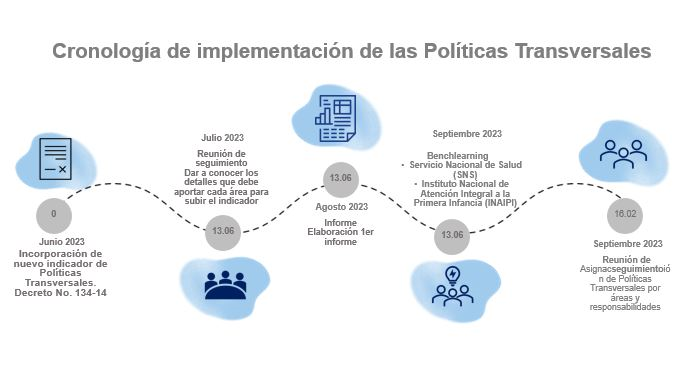 En este primer encuentro explicamos detalladamente lo que significaba cada hito, con lo que contábamos y lo que nos faltaba y, sobre todo, en el lugar en donde estábamos que era en amarillo mostaza en 58 puntos.En este camino de viabilidad, prueba y error, tropezamos con que solo el equipo de la Dirección de Planificación y Desarrollo estaba identificando y compilando las evidencias, obteniendo un arduo trabajo y sin los resultados deseado.Gracias a nuestros esfuerzos, que incluyeron prácticas de aprendizaje compartido (Benchlearning) con el Servicio Nacional de Salud (SNS) y el instituto de Atención Integral a la primera Infancia (INAIPI),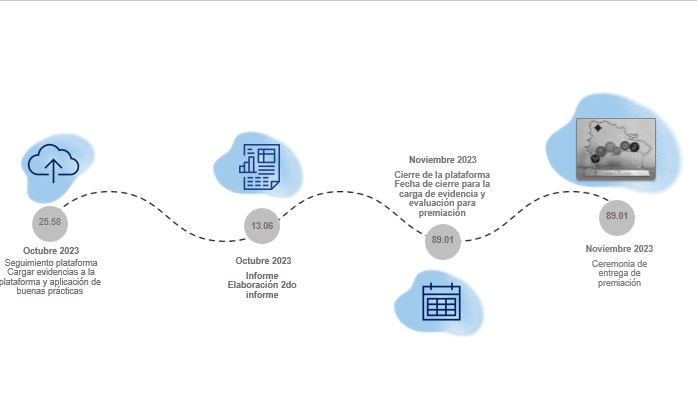 Con las recomendaciones y experiencias adquiridas, en esos encuentros de compartir buenas prácticas y viendo que no estábamos aplicando la estrategia correcta de trabajar, estudiamos más detalladamente cada requerimiento y determinamos las áreas productoras de los insumos necesarios para reunir las evidencias, convocamos una segunda reunión con carácter informativo donde asignamos responsabilidades de acuerdo a la naturaleza de cada área, tiempo de entrega y un acompañante de la Dirección de Planificación y Desarrollo, como enlace, entonces ahí comenzamos a ver la luz al final del túnel. Ya conociendo lo que necesitábamos para dar respuestas a los requerimientos, priorizamos actividades y enfocamos los esfuerzos a los indicadores con mayor debilidad.El producto final es que quedamos en tercer lugar con un reconocimiento por ser una de las instituciones con mayor puntuación en el ranking de políticas transversales.Procesos de Equidad de Género (PEG) de CONANILos procesos de Equidad de Género (PEG) de CONANI se desarrollan a través de la Dirección de Planificación y Desarrollo y responden al propósito de planificar, dirigir y controlar estrategias que permitan integrar la perspectiva de género en las acciones de la institución.  PEG, además coordina con el Ministerio de la Mujer y otras instituciones como parte de las acciones interinstitucionales desarrollo de las actividades y procesos vinculantes y elabora los informes con las estadísticas que presenta las acciones del Sistema de Protección respecto a la violencia de género, intrafamiliar y de todo tipo de abuso hacia niños, niñas y adolescentes. Para el año 2023, se priorizaron las siguientes acciones: Detalles de los Resultados:(1). Seguimiento a fechas conmemorativas (8 de marzo día Internacional de la Mujer)Este año 2023 CONANI conmemoró este importante evento con actividades realizadas durante el mes de marzo, las cuales iniciaron a partir del miércoles 8 de marzo del año 2023, y continuaron los días 15, 17, 22, 29 de marzo. Las actividades alcanzaron todas las áreas funcionales del nivel central de CONANI, contando con la participación de la directora ejecutiva en el primer conversatorio y con la presidenta para el Acto de cierre.Las actividades principales fueron Conversatorios y Campaña Comunicacional con tres (3) temas principales de reflexión: Breve historia explicativa de porque se conmemora y no se celebra, y la lucha de las mujeres por sus derechos, laborales y sociales.  Conto con la presencia de la directora ejecutiva (miércoles 8 de marzo); Campaña: Sin flores ni felicitación sino con reflexión.Reflexión sobre: Lo del género y porque esto es cosa de todos y todas y de cómo se trabaja el tema en CONANI. (miércoles 15 y 17 de marzo); campaña gráfica: Género cosa de todos y toda.La importancia de la Participación Política de las mujeres. (miércoles 22 de marzo), campaña gráfica: Las mujeres participan.Acto final con participación de la presidenta de CONANI, donde se hizo Recapitulación breve de todos los temas y evaluación de aprendizaje en cada uno de los conversatorios y firma de una banderola de compromiso particular para con los temas tratados.  (miércoles 29 de marzo). Resultados: Se realizó reflexión colectiva que generó sensibilización individual en la población de CONANI sobre la importancia del 8 de marzo, temas de género y de la participación política de las mujeres.  En las 4 actividades realizadas se alcanzó una participación de 193 personas con una distribución por sexo de 129 mujeres y 64 hombres.Detalles de actividades interinstitucionales. (2). Informe de monitoreo de las acciones de transversalidad e informe del plan de lucha contra todo tipo de violencia ambos dirigidos al Ministerio de la Mujer (MM): Como parte de los compromisos para el cumplimiento del tercer indicador marco referido a EDI.(3). INCLUSIÓN EN LAS POLÍTICAS PÚBLICAS, PEG realizó el informe de Monitoreo hacia las instituciones públicas, respecto a las acciones de la Unidad Transversalización de Equidad de Género (UTG), se realizaron los informes correspondientes al año 2022 y el informe que informa el primer trimestre del año 2023.  PEG también realizó el informe de cumplimiento al Plan contra la violencia de mujeres y niñas, como parte del GANA, correspondiente al año 2022.El segundo semestre del año se orientó a las siguientes acciones:Seguimiento al cumplimiento de los indicadores de la política transversal de género en el marco EDI.Fortalecimiento de la Unidad de igualdad de Género (UIG), del Comité de transversalización de Género (CTG) y actividades de formación. Se realizaron 5 cursos, las capacidades incorporadas, aplicaron tanto para el fortalecimiento de la UIG, como para evaluación de indicadores EDI, principalmente el curso de principios básicos de género y el curso de corresponsabilidad del cuidado, ambos obligatorios para la responsable de la UIG.  El taller de inducción al CTG fue imprescindible para la activación del CTG.Fortalecimiento del Comisión de Transversalización de Genero (CTG) y actividades de formación. Se revisó la Resolución del CTG, quedando pendiente para la tercera semana de diciembre la reunión del CTG para aprobación de la Resolución y el acompañamiento para el plan de trabajo, que será ya el del año 2024.Socialización de la guía del lenguaje inclusivo. La socialización de la guía del lenguaje inclusivo se realizó el día 17 de octubre, luego de la socialización se realizó el taller sobre la importancia del lenguaje inclusivo.Actividad conmemorativa a la no violencia. Este año CONANI se sumó a las actividades convocadas por el Ministerio de la Mujer (MM), principalmente al cara a cara con las comunidades donde decenas de colaboradores se integraron a través de las oficinas provinciales en coordinación territorial con el MM en distintas provincias. La actividad interna principal de CONANI para la conmemoración del importante día fue el taller: Las múltiples formas de la violencia, como conocerlas y como prevenirlas.  El taller permitió sensibilizar a un total de 50 colaboradores y colaboradoras.Acciones interinstitucionales. Una actividad de gran importancia en este último semestre fue coordinada por el área con el MM y de manera interna con Dirección territorial y UTG. Cerca de 50 colaboradores de CONANI de diversas oficinas provinciales se sumaron a las Jornadas de sensibilización puerta a puerta “Vivir sin violencia es posible”,  365 colaboradores de la institución capacitado con distintos temas de género y de transversalización de la política de género. De ese total 267 son mujeres y 98 hombre. La distribución según grupo ocupacional es la siguiente:Fuentes: Dirección de Planificación y Desarrollo/Unidad de GeneroDesempeño del Área de ComunicacionesEl Departamento tiene el objetivo de velar por la buena imagen institucional y fortalecer las relaciones con los medios de comunicación a través de una eficiente interacción con los mismos; así como sensibilizar sus audiencias o públicos objetivos sobre el rol del CONANI y la responsabilidad ciudadana con el fin de salvaguardar los derechos de los niños, niñas y adolescentes en situación de vulnerabilidad.Desde el Departamento de Comunicaciones, como elemento fundamental, promovemos la participación de CONANI en el ejercicio de proteger los derechos de los niños, niñas y adolescentes, a través de un conjunto de iniciativas y estrategias orientadas al posicionamiento institucional y la visibilidad en medios de comunicación; contribuyendo así una gestión pública eficaz orientada a resultados.Relaciones Públicas:Hemos visibilizado las acciones institucionales encaminadas a garantizar los derechos de los niños, niñas y adolescentes, por medio del diseño y lanzamiento de campañas de sensibilización a la ciudadanía sobre la protección y garantías de los derechos de la niñez y la adolescencia.Imagen Institucional Fortalecida, a través de la visibilización del accionar institucional.Respuesta oportuna a casos controversiales y manejo de crisis mediáticas.Campañas informativas y de sensibilización sobre prioridades estratégicas del CONANI en redes sociales.Coordinación, organización y difusión de eventos y actividades institucionales.Cobertura de prensa en las actividades institucionales. Realización de (24) notas de prensa y comunicados.Seguimiento a publicaciones y noticias relacionadas al CONANI en medios de comunicación.Dimos respuesta oportuna a situaciones de crisis siguiendo los lineamientos de la institución para promover y mantener la buena imagen del CONANI frente a la sociedad.Coordinación de ruedas de prensa, entre ellas la que se llevó a cabo en el mes de mayo en las instalaciones del Cuerpo de Bomberos de Jarabacoa con los medios de Jarabacoa y La Vega, a propósito de la salida no consentida de varias adolescentes del hogar de paso de Jarabacoa.Gestión de visitas a medios de comunicación. En este periodo estuvimos presentes en (39) de los más importantes de prensa, radio y televisión.Cobertura y coordinación de cinco (5) reuniones de trabajo del directorio nacional.Cobertura, difusión y maestría de ceremonia (se hicieron 15 maestrías en total) de las distintas actividades institucionales, así como de conferencias y firmas de acuerdos interinstitucionales.Actualización de la Estrategia de Comunicación de la Política de Prevención de Uniones Tempranas y Embarazos en AdolescentesColocación del Plan de Medios de la campaña: “Toma el control, ponlo en pausa”.Coordinación de encuentro en el mes de marzo con los directores y encargados de Comunicación de las distintas instituciones públicas vinculadas a los temas que abarca la Política de Prevención y Atención de Uniones Tempranas y Embarazo en Adolescentes.Se coordinaron ruedas de prensa, entre ellas una en el mes de mayo en Jarabacoa con los medios de Jarabacoa y La Vega, a propósito de la salida no consentida de varias adolescentes del hogar de paso de Jarabacoa.El área de Diseño Gráfico: creó en este período que comprende desde enero hasta noviembre de 2023 una serie de piezas relacionadas a campañas y fechas conmemorativas, relacionadas a la filosofía y rol de nuestra institución. En ese sentido, el área de Diseño ha elaborado artes para los siguientes temas:Contenidos despiezados del Código del Sistema de Protección y los Derechos Fundamentales de Niños, Niñas y Adolescentes.Piezas de diseño para promover la Línea Vida en nuestras redes sociales.Artes para fechas conmemorativas.Se han diseñado artes para diversas campañas: (Crianza Positiva, Logros de la institución, Contra el maltrato infantil, hogares de paso, Lectura infantil, Semana de la Ética y el Material de sensibilización sobre los derechos de la niñez y la adolescencia.En esta etapa se han diseñado alrededor de 650 artes, que incluyen piezas de apoyo a las actividades de los talleres de Crianza Positiva, la conmemoración del mes de la Mujer, de la Patria, Semana Santa; artes para promover actividades propias del CONANI; así como presentaciones institucionales, folletos, brochures y banners para talleres y diplomados, éstos últimos desarrollados junto a universidades del sector público y privado, entre otros. Estos diseños han contribuido a sensibilizar a la población y a comunicar nuestras políticas y acciones de manera eficiente, dinámica y atractiva.En el área de redes sociales: se han creado y difundido numerosas campañas y contenidos orientados a la misión y visión de nuestra institución sobre los siguientes temas:Implementación de campaña “Toma el control, ponlo en pausa”, en el marco de la Política de Prevención y Atención    de Uniones Tempranas y Embarazo en Adolescentes. Tuvo un alcance de 1,506,995 visualizaciones. Implementación de la campaña en redes sociales sobre prevención del abuso infantil (mes de conmemoración para la prevención del abuso infantil-abril). Tuvo un alcance de 18,625 visualizaciones. Para la ejecución de esta campaña se realizó una inversión de RD$14,761,577.13.Implementación en nuestras redes sociales de la campaña: Ética es Integridad, en el marco de la Semana de la Ética, una iniciativa la Dirección General Ética e Integridad Gubernamental. Tuvo un alcance de 19,242 visualizaciones.Implementación de campaña en redes de Habilidades para la Vida y Crianza Positiva (testimoniales de personas que han participado en los programas de sensibilización). Tuvo un alcance de 29,608 visualizaciones.Implementación de campaña en redes sobre trabajo infantil. Tuvo un alcance de 4,592 visualizaciones.Implementación de campaña en redes sobre hogares de paso. Tuvo un alcance de 27,796 visualizaciones.Campaña sobre Programa de Acogimiento, con un alcance de 25,568 visualizaciones.Campaña en redes sobre Adopciones con un alcance de 25,386 visualizaciones.Implementación de campaña en redes de Media Tour de PPA, tuvo un alcance de 15,638 visualizaciones.En cuanto a los seguidores en redes sociales, desde enero del 2023, ganamos 14,537 seguidores en Instagram, logrando un total de 112,506 seguidores; en Facebook, aumentamos al número de 1587 seguidores, logrando un total de 16,587 seguidores, y en Twitter, alcanzamos unos 1,641 seguidores, para un total de 11,661 seguidores.Desde enero de 2023, se han realizado 706 publicaciones en Instagram, 433 publicaciones en Facebook, 1,238 publicaciones en Twitter, para un total de 2,377 publicaciones en el periodo enero – noviembre de 2023. Por medio de las redes sociales, se han atendido 4,028 mensajes en Instagram, 207 mensajes en Facebook, 23 mensajes en Twitter, logrando un total de 4,258 mensajes con preguntas, denuncias y/o quejas debidamente gestionadas. Del total de mensajes antes señalado, 532 han sido denuncias en Instagram, 29 han sido denuncias en Facebook y 9 han sido denuncias en Twitter, logrando un total de 570 denuncias canalizadas.Aumentó el número de publicaciones diarias, además, se logró mayor visualización del trabajo de los colaboradores en sus diferentes áreas y/o programas, y campañas realizadas.En términos de producción de video y fotografía, se ha dado cobertura a más de 55 actividades fuera y dentro de la institución. La edición de video de más 40 piezas audiovisuales que tienen como objetivo difundir el mensaje de protección de los derechos de la niñez y adolescencia de forma efectiva por los diferentes canales de comunicación.Se ha dado cobertura fotográfica a 184 actividades como constancia de presencia y participación de la institución en las mismas.En términos de producción de video y fotografía, se ha dado cobertura a más de 55 actividades fuera y dentro de la institución. La edición de video de más 40 piezas audiovisuales que tienen como objetivo difundir el mensaje de protección de los derechos de la niñez y adolescencia de forma efectiva por los diferentes canales de comunicación.Se ha dado cobertura fotográfica a 184 actividades como constancia de presencia y participación de la institución en las mismas.En la página web institucional:Se hizo un ‘site’ alterno que pretende funcionar como ‘landing page’ para redirigir el alcance de la campaña publicitaria “Toma el control, ponlo en pausa” a modo de conversión. Se creó un banner como enlace directo de los usuarios a los documentos, ‘flyers’ y manuales de la Política de Prevención y Atención a las Uniones Tempranas y el Embarazo en Adolescentes y lo relacionado a la Educación Sexual Integral.Se ha dado cobertura fotográfica a 328 actividades como constancia de presencia y participación de la institución en las mismas.En términos de producción de video, se ha dado cobertura a más de 77 actividades fuera y dentro de la institución. La edición de video de más 87 piezas audiovisuales que tienen como objetivo difundir el mensaje de protección de los derechos de la niñez y adolescencia de forma efectiva por los diferentes canales de comunicación.Por medio de nuestra página web institucional, mantenemos actualizada a la población de todas las acciones que lleva a cabo el Consejo Nacional para la Niñez y Adolescencia (CONANI), con actualizaciones constantes de la sección de Noticias. En la División de Protocolo y eventos, se han coordinado y organizado todas las actividades institucionales, además, se ha dado acompañamiento a la presidenta ejecutiva en las distintas actividades internas y externas en las que ha participado, destacando: Organización de 221actividades con la participación de 7,004 personas, tanto en la institución como en otros salones de Santo Domingo.Realización de 37 visitas protocolares en acompañamiento de la presidenta ejecutiva.Graduación de los programas de sensibilización en crianza positiva, habilidades para la vida y proyecto de vida, realizada en Los Mina y otras provincias del país. Lanzamiento de campaña en Palacio Nacional “Toma el control, Ponlo En Pausa”.Lanzamiento de campaña de UNICEF – Educación – Gabinete de Niñez y Adolescencia y Supérate: “Uniones Tempranas: Herramientas para la prevención”.Presentación y apertura del diplomado “Trabajo Social”, en conjunto con la UASD.Presentación y apertura del diplomado “Intervención en Crisis” en conjunto con UNIBE.Encuentros con medios y dependencias municipales en municipios de Guerra y Jarabacoa.Coordinación de experiencia para niños “Cambia tú Vida”.Graduación del Diplomado en Intervención a Niños, Niñas y Adolescentes en Situación de Crisis y Trauma, realizado en conjunto con UNIBE. Graduación del Diplomado de Estrategias en Trabajo Social para la Protección De Niños, Niñas y Adolescentes, realizado en conjunto con la UASD.Relaciones InterinstitucionalesResultados Relevantes:Alianzas estratégicas para la implementación de políticas dirigidas a Niños, Niñas y Adolescentes ampliadas: Se establecieron alianzas con autoridades locales en los municipios de Guerra y Jarabacoa donde funcionan servicios de atención Residencial del CONANI, así mismo con el Ayuntamiento de Santo Domingo Este para favorecer y garantizar los derechos a los niños, niñas y adolescentes que estén en riesgo y vulnerabilidad, mediante la Unidad Técnica Operativa (UTO).Promoción y establecimientos de convenios, acuerdos y planes de acción conjunta en el CONANI y autoridades, organismos públicos y privados, a niveles regional, provincial, con miras a fortalecimiento del Sistema de Protección. Ministerio de Deporte para construir respuesta a las necesidades de los de atención residencial del CONANI y de las ASFL acompañadas por el CONANI.Ministerio de Cultura para construir respuesta a las necesidades de los de atención residencial del CONANI y de las ASFL acompañadas por el CONANI.El ITLA para construir respuesta a las necesidades de los de atención residencial del CONANI.INFOTEP para construir respuesta a las necesidades de los de atención residencial del CONANI y de las ASFL acompañadas por el CONANI.Instituto Dermatológico Dominicano para establecer vínculos que fortalezcan la respuesta de prevención y atención en salud, dirigida a los niños, niñas y adolescentes del Sistema de Protección, acogidos en modalidad residencial.Con el Instituto Postal Dominicano con la recepción de una donación para ser utilizados en los hogares de paso.Con la fiscalía del Distrito Nacional para la recepción de una donación. Con el CONADIS para la vinculación a dar respuesta a los adultos que están acogido en el Hogar de Paso Ángeles Santiago.Con la Corporación Estatal de Radio y Televisión (CERTV) un acercamiento interinstitucional para responder a la solicitud de Corporación Estatal de Radio y Televisión (CERTV) de que el CONANI asume el soporte psicológico para los pequeños talentos y sus familiares directos que conforman parte del elenco de TOPITOK y ver otras líneas de colaboración interinstitucional. Acompañar la agenda institucional en los territorios priorizados, para fortalecer la respuesta a proyectos, programas y servicios impulsados por el CONANI. Se realizaron reuniones en los territorios de Jarabacoa y Guerra tanto con los actores comunitarios, las organizaciones de la sociedad civil, las instituciones públicas y autoridades, los medios de comunicación, para el posicionamiento público de CONANI y el servicio de hogares de paso. De igual manera se sostuvieron reuniones de articulación y seguimiento con el Ayuntamiento de Santo Domingo Este.Se desarrollaron articulaciones con la finalidad de establecer alianzas, acuerdos y convenios con la cooperación internacional con: Honduras: Se propició un encuentro con directora ejecutiva de la Dirección de Niñez, Adolescencia y Familia (DINAF) Honduras y el Consejo Nacional para la Niñez y la Adolescencia CONANI. Estableciendo líneas Generales de carta de intención y/o acuerdo de colaboración entre el DINAF y el CONAN.Embajada Británica en República Dominicana: Dar seguimiento al vínculo generado por el GANA con la Embajada Británica, con la finalidad de hacer una exploración de posibles nichos de cooperación y coordinación entre la Embajada Británica de República Dominicana y el gobierno dominicano a través de CONANI.Costa Rica: Se participó en la consulta nacional preparatoria del diálogo de la Dirección de Cooperación Internacional del MIREX, a los fines de tratar los temas de interés del CONANI y otras instituciones que les interesan compartir con la República de Costa Rica. Se está a la espera de respuesta de Costa Rica para participar en dicha misión.Religiones por la Paz en América Latina: Se participó en la consulta nacional preparatoria dominicana sobre la estrategia de participación religiosa de América Latina y el Caribe por el cambio positivo para la infancia, las familias y las comunidades Santo Domingo. Esta iniciativa de Fe y Cambio Positivo para la Infancia, las Familias y las Comunidades (FPCC) busca fortalecer los esfuerzos interreligiosos para influir en los cambios sociales y conductuales positivos de la niñez, las familias y las comunidades más marginadas para mejorar el bienestar infantil. Es una iniciativa que inició en el 2018 y en el 2023 se han priorizado cinco países de América Latina donde se estaría impulsando: Brasil, Guatemala, El Salvador, Haití y República Dominicana. Con el Consulado Dominicano en Tokio Japón, a través del cual se gestionó con el oncejo de Komoro, Prefetura de Nagano, Japón; una donación mochilas e instrumentos musicales, para ser usados en los Centros de Atención Residencial o Hogares de Paso del CONANI.Gestión de convenios: En el transcurso del año, se han acompañado institucionalmente a la gestión de convenios con varias instituciones, con el fin de garantizar que los NNA y sus familias que se encuentran bajo la protección de CONANI, puedan ser beneficiados de los mismos en esta dirección resaltar los acuerdos con: Servicios Nacional de Salud, INFOTEC, ITLA, SENASA, Ayuntamiento de Santo Domingo Este. El Programa Supérate.Negociación de convenio: Se han impulsado negociación de Convenios con: Universidad Autónoma de Santo Domingo UASD, Universidad Iberoamérica UNIBE, Universidad Católica Santo Domingo UCSD, el Programa SUPÉRATE, El Instituto de Formación Técnico Profesional INFOTEP, CON ASFL para la congestión de servicios, Ministerio de Deporte, Ministerio de Cultura, Centro de Formación a Distancia CENAPEC, Consejo Nacional de Droga, Huawei Dominicana. Oficina Nacional de Estadística (ONE), Instituto Postal Dominicano (IMPOSDON).Preparación y firma de convenio: Las áreas de Relaciones Interinstitucionales, Jurídica y en los casos que supuso recursos económicos la Dirección Administrativa y Financiera, Apoyo Técnico y Supervisión trabajaron en la preparación y firma de los convenios con:El Programa Supérate para fortalecer los programas y proyectos que garantizan el cumplimiento de los derechos fundamentales de los NNA y sus familias.La Universidad Iberoamericana UNIBE: para el diplomado en intervención en Crisis; la Maestría de Intervención en Crisis y el Manual para la intervención en Crisis. Así como con otros procesos vinculados a necesidades institucionales del CONANI.La Universidad Autónoma de Santo Domingo (UASD): para Estrategias de Trabajo Social para el fortalecimiento de las capacidades del personal de trabajo social del CONANI.El instituto de Formación Técnico Profesional INFOTEP:   para desarrollar formación técnico profesional en los Centros de Atención Residencial del CONANI, así como con los colaboradores de las áreas técnicas y administrativa del CONAN.Centro de Formación a Distancia (CENAPEC): Para dar respuesta a necesidades de los servicios de atención residencial y del personal de CONANI. Aldeas Infantiles SOS República Dominicana, para la cogestión de servicios de Atención residencial y otros programas de atención con NNA. Se concretaron un acuerdo marco para desarrollar acciones conjuntas a fin de garantizar los derechos de la niñez y la adolescencia, así como asistencia técnica, orientadas a fortalecer el Sistema de Protección de los Niños, Niñas y Adolescentes en la República Dominicana. Y un acuerdo específico para ofrecer atenciones y cuidados en diferentes modalidades, en base a los acuerdos establecidos en el convenio: r habilitados 63 cupos para el servicio similar al familiar, 16 cupos para el servicio de cuidado transitorio y 10 cupos para el servicio de atención a vivienda asistida.Con la Universidad Católica Santo Domingo, para integral las ofertas formativas a las necesidades de fortalecer las capacidades del personal del CONANI y la atención Especializada a NNA bajo el Sistema de Protección.Con la Oficina Nacional de Estadísticas (ONE) la donación de quinientas (500) Tabletas y quinientos (500) Power Banks, para ser utilizadas en los trabajos de campo que realiza el personal técnico y así fortalecer y automatizar los procesos.Con el INSTITUTO POSTAL DOMINICANO (INPOSDOM), quien otorgó una donación a favor de CONANI de diferentes tipos y variedades de prendas de vestir, para ser utilizadas en los niños, niñas y adolescentes.Con Plan Internacional en el marco de la Política de Prevención y Atención a las Uniones Tempranas y el Embarazo en Adolescentes (PPA) puesta en marcha y ejecución del programa de empoderamiento de 1,614 niños, niñas y adolescentes en los municipios de San Juan, El Cercado y Las Matas de Farfán, y promover cambios de comportamiento o sensibilización de 1,788 padres, madres o tutores, en los mismos municipios.Con Sur Futuro en el marco de la Política de Prevención y Atención a las Uniones Tempranas y el Embarazo en Adolescentes (PPA) puesta en marcha y ejecución del programa de empoderamiento de 1,614 niños, niñas y adolescentes en los municipios de Azua, Santiago y Puerto Plata, y promover cambios de comportamiento o sensibilización de 1,788 padres, madres o tutores, en los mismos municipios.Con Visión Mundial en el marco de la Política de Prevención y Atención a las Uniones Tempranas y el Embarazo en Adolescentes (PPA) puesta en marcha y ejecución del programa de empoderamiento de 2,152 niños, niñas y adolescentes en los municipios de Baní, Higüey, Dajabón y San Cristóbal, y promover cambios de comportamiento o sensibilización de 2,384 padres, madres o tutores en los mismos municipios.Con SAVE THE CHILDREN, para la puesta en marcha de una acción de fortalecimiento del componente de niñez y adolescencia en movilidad humana. Con el INSTITUTO DOMINICANO DE LAS TELECOMUNICACIONES (INDOTEL) que ha cedido cuatro locales para ser utilizados en servicios y/o programas impulsados por el CONANI. Con la Alcaldía de Santo Domingo Este acuerdo de trabajo y colaboración con la finalidad de fortalecer los programas y proyectos que ambos desarrollan y que buscan garantizar los derechos fundamentales de los Niños, Niñas, Adolescentes y sus familias.Con HUAWEI-INDOTEL- GANA-CONANI la donación de 50 computadoras portátiles y 100 relojes inteligentes de parte de HUAWEI Dominicana, las cuales servirán para seguir fortaleciendo las labores cotidianas de la institución.Seguimiento a convenio:La Universidad Iberoamericana UNIBE para viabilizar el acuerdo marco y desarrollar líneas de acción que favorezcan la articulación y el fortalecimiento del Sistema de Protección y el rol rector del CONANI. El Servicio Nacional de Salud para retomar las acciones de coordinación entre el Servicio Nacional de Salud (SNS) y el Consejo Nacional para la Niñez y la Adolescencia (CONANI), de cara a las respuestas de salud requeridas por NNA institucionalizados.Con Promese Cal para operativizar el pago de los productos y servicios ofrecidos al CONANI.Con INESPRE para para operativizar el pago de los productos y servicios ofrecidos al CONANI y requerir otros servicios.Con la Universidad Autónoma de Santo Domingo UASD para la organización y puesta en marcha del diplomado de trabajo social. Con la Universidad Católica Santo Domingo para la puesta en marcha del acuerdo marco y afinar la firma de acuerdo específico para la formación del personal y la atención de NNA a través del Centro de Familia.Con Servicio Nacional de Salud, Seguro Nacional de Salud, El ITLA, EL INFOTEP, Ministerio de Deporte entre otros para acompañar la respuesta a los NNA que están bajo el Sistema de Protección. Con Asociaciones Sin Fines de Lucros para impulsar la Cogestión de Servicios, tanto de sensibilización y formación como de atención residencialCon el Ayuntamiento de Santo Domingo Este para la puesta en marcha del programa de NNA en situación de calle a través de la Unidad Técnica Operativa (UTO). Con el Consejo Nacional de Drogas para retomar la comunicación entre las partes que permita dialogar en torno al acuerdo interinstitucional y retomar acciones conjuntas que permita construir respuestas en el Sistema de Protección de centros que tratamiento para niños, niñas y adolescentes con uso/abuso de sustancias psicoactivas. Además, se trató de la vinculación de CONANI y el Consejo Nacional de Drogas con el Centro CAINNACSP.SERVICIO AL CIUDADANO Y TRANSPARENCIA INSTITUCIONALNivel de la satisfacción con el servicioResultado del monitoreo de la Carta Compromiso al CiudadanoLa Carta Compromiso es un documento a través del cual la institución informa a nuestros ciudadanos/clientes sobre los servicios que gestionamos, como acceder y obtener estos servicios y los compromisos de calidad establecidos para su prestación.Todos los años, el Ministerio de Administración Pública evalúa nuestra Carta Compromiso al Ciudadano para determinar el alcance de los indicadores establecidos por la Institución. En este año la evaluación al documento arrojó un resultado favorable y adecuado de un 95% en cumplimiento, siendo las oportunidades de mejora mínimas.Producto de haber cumplido satisfactoriamente con los requisitos establecidos por el Ministerio de Administración Pública referente a la Carta Compromiso al Ciudadano, fue aprobada a través de la Resolución No. 103-2022, la renovación de la segunda versión de nuestra Carta Compromiso al Ciudadano 2022-2024.El Programa Carta Compromiso al Ciudadano, es una estrategia desarrollada por el Ministerio de Administración Pública, con el objetivo de mejorar la calidad de los servicios que se brindan al ciudadano, garantizar la transparencia en la gestión y fortalecer la confianza entre el ciudadano y el Estado.Con el objetivo de conocer la valoración de nuestros ciudadanos/clientes con respecto a los servicios que ofrecemos y en cumplimiento de los compromisos asumidos en nuestra Carta Compromiso al Ciudadano, estamos aplicando encuestas de satisfacción ciudadana, tanto a lo interno como a lo externo de la institución.La institución ha adoptado un sistema de monitoreo y evaluación mensual y trimestral a los indicadores de la Carta Compromiso al Ciudadano, esto nos permite identificar a tiempo, alertas y restricciones en el proceso de implementación y así poder introducir los ajustes o mejoras oportunamente, para el logro de resultados de calidad.A través de este monitoreo sistemático de los servicios ofrecidos, hemos mejorado considerablemente los estándares de calidad establecidos en la Carta Compromiso al Ciudadano, y el grado de satisfacción de nuestros usuarios/clientes. Beneficios a lo interno de la institución. Las evidencias muestran avances positivos en el proceso de implementación de la segunda versión de la Carta Compromiso al Ciudadano, ya que nuestros servidores se han empoderado de la misma y cada vez se muestran más identificados.Nos aseguramos de que el personal cuente con la capacitación adecuada para la realización de sus funciones y la prestación de servicios a los ciudadanos/clientes.Contamos con personal más calificado y orientado al servicio.Identificamos necesidades y aportamos soluciones en la medida de los requerimientos presentados.Garantizamos la prestación de servicios de forma oportuna, cumpliendo con los plazos acordados con los ciudadanos/clientes.Los servicios ofrecidos, cumplen con los estándares de calidad comprometidos. Contamos con procesos más organizados, sencillos y eficientes.En cuanto a lo externo de la institución, por medio a las encuestas de satisfacción al ciudadano, hemos determinado que nuestros usuarios/clientes están muy satisfechos con los servicios recibidos del CONANI.Resultado de Encuestas de Satisfacción a nivel interno y externo.Con el objetivo de conocer la opinión y medir la percepción de nuestros ciudadanos/clientes, respecto de la calidad de los servicios ofrecidos en la institución, aplicamos la Encuesta de Satisfacción de los Usuarios.Con la aplicación de esta encuesta alimentamos dos subindicadores del SISMAP, 01.6: Monitoreo sobre la calidad de los servicios ofrecidos, en la cual nos encontramos con una puntuación de 100%; y 01.7: Índice de Satisfacción Ciudadana, con una puntuación de 86.Anualmente se aplica una encuesta de satisfacción a los usuarios de los servicios presenciales y a las instituciones a las cuales le ofrecemos servicios, a través de un cuestionario con preguntas estandarizadas basado en el Modelo SERVQUAL; los informes de resultados de la institución son cargados como evidencia en el SISMAP y posteriormente son publicados en el Barómetro del portal de Observatorio Nacional de la Calidad de los Servicios Públicos.El cuestionario comprende las preguntas que dan respuesta a las cinco dimensiones del modelo SEVQUAL: Elementos tangibles, Fiabilidad, Capacidad de respuesta. Seguridad, Empatía.Nivel de cumplimiento acceso a la informaciónSolicitudes de Información:Se atendieron (71) solicitudes de información, las cuales se respondieron dentro del plazo que contempla la Ley 200-04 y el Reglamento de aplicación 130-05.Fuente: registros administrativos de la Oficina de Libre Acceso a la Información (OAI)Según el anterior cuadro de clasificación, se puede observar que el mayor porcentaje de solicitudes de información efectuadas por los ciudadanos durante el año 2023 corresponde al Portal de Transparencia con un 20.58% y a al departamento de Adopciones que obtuvo un 15.49% del total (71) solicitudes recibidas.Otros departamentos consultados fueron Recursos Humanos el cual alcanzó un 9.86%, Protección Legal con un porcentaje de 7.4%. De igual forma, la Dirección de Desarrollo y Supervisión, los departamentos de Apoyo Técnico, igual porcentaje alcanzó la Oficina de Acceso a la Información Pública. Es importante destacar, que un total de solicitudes se incluyen las denuncias recibidas sobre maltrato, negligencia y abuso infantil que fueron referidas a la Fiscalía a través de la Línea Vida. Estas arrojaron un 22.54%Las solicitudes se recibieron a través del Sistema del Portal Único de Solicitud de Acceso a la Información (SAIP) y vía correo electrónico institucional.Portal Datos Abiertos:El CONANI fue una de las instituciones priorizadas en el primer Plan Nacional de Apertura de Datos Abiertos de la Republica Dominicana 2020-2024, creado de conformidad con lo establecido en la política Nacional de datos Abiertos aprobada por el Decreto 103-22, en fecha 1ero. de marzo 2022.Dentro d este marco la Dirección General de Ética e Integridad Gubernamental (DIGEIG), solicitó a CONANI aperturar un conjunto de datos relativo a los Listados de Centro de Atención Residencial, el cual surge como resultado de consultas ciudadanas realizadas a través de encuentros en distintas provincias y en el Distrito Nacional. En cumplimiento a esta disposición, se realizó la gestión correspondiente para la publicación de este nuevo conjunto de datos, el cual contiene la cantidad de Centros de Atención Residencial de Niños, Niñas y Adolescentes.Con esta reciente publicación suman cuatro los conjuntos de datos aperturados por el CONANI, ya que, además, se ha puesto a disposición de los ciudadanos en formatos abiertos las estadísticas de los Expedientes de Adopciones y de los Centros de Atención Integral para Adolescentes en Conflicto con la Ley Penal (CAIPA), publicados con una periodicidad trimestral a partir del año 2017.  De igual forma, se presentan los datos referentes a la ejecución presupuestaria abarcando los años 2019-2023.Sistema de Denuncias, Quejas, Reclamaciones y Sugerencias (Línea 311)En el transcurso del año 2023, la institución recibió cinco (05) casos a través del Sistema 311, al cual se le siguió el trámite correspondiente.De los casos registrados dos (02) corresponden a la categoría quejas, de las cuales, una fue formulada por un ciudadano que no se podía contactar con la institución vía telefónica, la otra correspondía a una ciudadana que se quejó sobre la atención recibida por el personal de recepción respecto a la solicitud de un servicio. Ambas quejas fueron atendidas de manera adecuada y oportuna, siguiendo el debido proceso.Continuando con los casos, recibimos una (01) denuncia donde se presentó la situación de un menor que ha intentado en reiteradas ocasiones el suicidio. Este caso fue remitido al área correspondiente para su seguimiento. Finalmente, a través del Sistema se recibieron dos sugerencias realizadas a la institución completando de esta manera los 5 casos registrados.Sensibilizaciones sobre el Libre Acceso a la Información Pública:El día nueve (09) de junio del año en curso fue impartida la charla sobre el cumplimento de la Ley 200-04 General de Libre Acceso a la Información Pública, dictada por técnicos de la DIGEIG y contó con la presencia de directores y encargados de los diferentes departamentos de la Institución. El objetivo de esta charla fue dar a conocer las implicaciones de la aplicación de la Ley 200-04, así como la importancia del debido cumplimento a esa normativa para el buen funcionamiento de la administración pública y el correcto proceder y sus funcionarios.Resultados mediciones del portal de transparenciaEn la tabla siguiente se muestran los resultados de monitoreo y visitas registradas al Portal de Transparencia: Calificaciones Evaluaciones del Sub-Portal de Transparencia, durante el periodo enero-septiembre del año 2023.Fuente: registros administrativos de la Oficina de Libre Acceso a la Información (OAIComisión de Integridad Gubernamental y Cumplimiento Normativo (CIGCN).En el mes de abril la responsable de Acceso a la información, en calidad de directora ejecutiva, junto a la Coordinadora General y los demás miembros de la Comisión de Integridad Gubernamental y Cumplimiento Normativo, organizaron el taller “Planeación, Identificación y Evaluación de Riesgos de Corrupción”, impartido de manera virtual por una especialista del Instituto Nacional de Administración Pública (INAP). Este taller estuvo dirigido a colaboradores, cuyas funciones están relacionadas a la gestión de riesgo dentro de los diferentes procesos de la institución. También, durante el mes de abril la CIGCN-CONANI se unió a la campaña de redes sociales para la difusión de valores éticos de la Dirección General de Ética e Integridad Gubernamental (DIGEIG), con motivo a la celebración de la semana de la ética. De igual forma, dentro del marco de la celebración del “Día Nacional de la Ética Ciudadana”, durante la semana del lunes 24 al viernes 28 de abril, los miembros de la comisión de integridad visitaron las distintitas áreas que conforman la Oficina Nacional con la finalidad de realizar el conversatorio sobre la ética y la integridad en la gestión pública. PROYECCIONES AL PRÓXIMO AÑOANEXOSAnexo 1. Matriz de Logros relevantes- enero-diciembre (proyección) 2023Anexo 2. a. Matriz de principales indicadores de gestión por proceso, ejecución enero-noviembre 2023Continuación Matriz de Ejecución Presupuestaria para el año 2023Resumen del Plan de ComprasCuadro 02: Personas en encuentros de Comité Hospitalario de Seguimiento en el período enero-noviembre 2023Cuadro 02: Personas en encuentros de Comité Hospitalario de Seguimiento en el período enero-noviembre 2023Cuadro 02: Personas en encuentros de Comité Hospitalario de Seguimiento en el período enero-noviembre 2023HospitalProvincia/municipioPersonasFrancisco Gonzalvo La Romana 18Maternidad Ntra. Señora De La Altagracia Distrito Nacional 19Ángel Contreras Monte Plata 12Reynaldo Almanzar Santo Domingo 22Jaime Mota  Barahona  20 Regional de Taiwán Azua  24Municipal de EngombeSanto Domingo16Teófilo Hernández.  El Seíbo 21Luis Morillo King La Vega  20San Lorenzo de Los MinasSDE23Dr. Antonio EdedMaría T. Sánchez32Nuestra Señora del RosarioHigüey32Hospital Municipal Boca ChicaBoca Chica, SDE18Federico Armando AybarLas Matas de Farfán 45General MelencianoJimaní45Regional Dr. Alejandro CabralSan Juan 45Hospital José Fco. Peña GómezMao, Valverde66Hospital Ricardo LimardoPuerto Plata66Hospital San Vicente de PaulSan Fco. de Macorís66Hospital Dr. Leopoldo MartínezHato Mayor36Hospital Estrella UreñaSantiago36ProvinciaPersonas CapacitadasAzua30Bani34Barahona38Bonao33Cotuí33Dajabón46Distrito Nacional28El Seibo22Elías Piñas23Hato Mayor28Higüey28La Romana21Monte Plata26Nagua23Neyba28Pedernales23Salcedo28San Cristóbal21San Juan37San Pedro de Macorís17Santo Domingo Oeste16Total 583MesCantidad de jornadasNacionalNacionalExtranjeroExtranjeroTotalMesCantidad de jornadasNacionalNacionalExtranjeroExtranjeroTotalMesCantidad de jornadasHombreMujerHombreMujerTotalEnero10428317Febrero83218023Marzo121627328Abril71116018Mayo831509Junio510119131Julio815116739Agosto101916127Septiembre136413528Octubre1622211439Noviembre9936119 Total1061182011525278MesPersonas Adultas con NNAPersonas Adultas con NNAPersonas Adultas con NNAPersonas Adultas con NNATotalMesNacionalNacionalExtranjeroExtranjeroTotalMesHombreMujerHombreMujerTotalEnero12014Febrero00112Marzo10113Abril02024Mayo00000Junio00000Julio002911Agosto00000Septiembre02136Octubre02024Noviembre14229Total31272143Acciones realizadasTotalTrabajos sociales212Evaluaciones psicológicas 40Entrevista a NNA candidatos a adoptar mayores 12 años43Padres Biológicos81Filiación Desconocida59Convivencia Previa71Cierre y seguimiento de convivencia33Entrega de Niños, Niñas y Adolescentes13Modalidad de la adopciónTotal de expedientesTotal de Niños, niñas y adolescentesTotal de Niños, niñas y adolescentesTotalModalidad de la adopciónTotal de expedientesHombreMujerTotalNacional91475299Internacional20150722Total1116259121Tipo de adopciónHombreMujerTotalFiliación desconocida312253Convivencia Previa293564Hijo de cónyuge020204Total6259121País de recepciónAdopción internacionalEstados Unidos11España09Otro02Total22Tipo de adopciónConcluidasNo concluidasAdopciones nacionales7120Adopciones internacionales1703Total8823Tipo de CertificaciónAdopción NacionalAdopción internacionalIdoneidad8820Convivencia8820Criterios de asignación8820Total26460MesPoblación al cierre de cada mesPoblación reinsertada a su familiaEnero54250Febrero56136Marzo60556Abril60844Mayo62269Junio63566Julio63958Agosto65057Septiembre65077Octubre69359Noviembre66868Tipo de formaciónPerfil de participantesLocalidades y fechasTalleres sobre género y uniones tempranasEnlaces locales de cada institución y personal involucrado en la implementación del proyecto a nivel local. Santiago: 14, 15 y 16 de marzoHigüey: 29-31 de marzo Santo Domingo: 18, 19 y 20 de abrilBarahona: 25, 26 y 27 de abrilTabla 11: Ingresos y Egresos Periodo enero a junio del 2023Tabla 11: Ingresos y Egresos Periodo enero a junio del 2023Tabla 11: Ingresos y Egresos Periodo enero a junio del 2023Tabla 11: Ingresos y Egresos Periodo enero a junio del 2023Tabla 11: Ingresos y Egresos Periodo enero a junio del 2023Tabla 11: Ingresos y Egresos Periodo enero a junio del 2023PeriodoIngresosEgresosPeriodoIngresosEgresosEnero0020Julio1810Febrero3315Agosto3817Marzo0529Septiembre4419Abril3215Octubre2809Mayo1822Noviembre5708Junio12304Diciembre11N/ATotal:211105Total19663NominaNominaMonto Cantidad de empleadosIndemnización RD$ 5,231,416.67RD$ 5,231,416.6740Vacaciones no disfrutadasRD$3,928,691.78RD$3,928,691.7897Beneficios adquiridos a fallecidosRD$168,897.10RD$168,897.103Bono por rendimiento individual a empleados RD$48,673,029.26RD$48,673,029.261,256Bono por desempeño a empleados de carreraRD$5,513,500.00RD$5,513,500.0094Bono por rendimiento a exempleadosRD$4,076,270.77RD$4,076,270.77154*Bono por desempeño a exempleados de carreraRD$300,000.00RD$300,000.006Incentivos por cumplimiento de indicadores activos RD$60,991,125.99RD$60,991,125.991,790*Beneficio por cumplimiento de indicadores inactivosRD$1,978,187.47RD$1,978,187.474Grupo OcupacionalTotal por GrupoTotal MujerTotal HombreGrupo V1017130Grupo IV23318647Grupo III28922366Grupo II33924990Grupo I504360144Total1,4661,089377No.CriteriosPonderaciónResultado101.Gestión de la calidad y servicios37.60%33.87%202.Organización de la Función de recursos humanos3.9%3.12%303. Planificación de recursos humanos3.90%3.90%404.Organización del trabajo11.70%9.75%505.Gestión del empleo7.80%0%606.Gestión de las compensaciones y beneficios3.90%3.90%707. Gestión del rendimiento7.80%7.37%808.Gestión del desarrollo3.90%3.47%909.Gestión de las relaciones laborales y sociales19.50%15.99%TotalTotal100%81.37%Cantidad de Hombres y Mujeres por Grupo OcupacionalCantidad de Hombres y Mujeres por Grupo OcupacionalCantidad de Hombres y Mujeres por Grupo OcupacionalCantidad de Hombres y Mujeres por Grupo OcupacionalCantidad de Hombres y Mujeres por Grupo OcupacionalNO.Grupo OcupacionalMujerHombreTotal1Grupo Ocupacional I4101575672Grupo Ocupacional II3031084113Grupo Ocupacional III229773064Grupo Ocupacional IV226582845Grupo Ocupacional V8736123TotalTotal1,2554361,691Eje EstratégicoCantidad de resultados esperadosCantidad de productosFortalecer las Capacidades Institucionales y Rectoras del CONANI450Promover los Derechos de la Niñez y la Adolescencia848Garantizar y Proteger los Derechos de la Niñez y la Adolescencia28EVALUACIÓN VALOR Pautas revisadas98Pautas sin revisar 30Total128IndicadoresPesoValores ProyectadosResultados EDISISMAP0.1881.3714.651GP0.0489.543.58SISCOMPRAS0.0481.153.25ITICGE0.0459.362.37NOBACI0.0473.22.93SAIP/TRANSPARENCIA0.0699.655.98POLITICAS TRANSVERSALES0.28917.8IPI0.286.417.28IPS0.281.8116.36TOTAL84.2Puntuación junio 2023Puntuación actual75.0781.37Puntuación oct.-dic.2022Puntuación actual79%93%Puntuación oct.-dic.2022Puntuación actual91.33%81.15%Puntuación oct.-dic.2022Puntuación actual59.3658.36Puntuación oct.-dic.2022Puntuación actual31.1974.04Puntuación oct.-dic.2022Puntuación actualNo evaluadoNo evaluadoPuntuación dic.2022Puntuación actual92.59%92.48%GrupoPorcentajePorcentajeGrupo ocupacional I6%Grupo ocupacional II15%Grupo ocupacional III18%Grupo ocupacional IV28%Grupo ocupacional V35%Clasificación de las solicitudes de información, según sector. Desde enero a noviembre del 2023Clasificación de las solicitudes de información, según sector. Desde enero a noviembre del 2023Clasificación de las solicitudes de información, según sector. Desde enero a noviembre del 2023SectoresTotalPorcentajeDepartamento de Adopciones1115.49%Departamento Administrativo y Financiero11.41%Departamento de Supervisión Técnica y Administrativa OG y ONG34.23%Departamento de Apoyo Técnico11.41%Departamento de Protección Especial34.23%Departamento de Protección Legal57.04%Dirección de Desarrollo Supervisión22.81%Línea Vida/Fiscalía1622.54%Portal de Transparencia2129.58%OAI11.41%Recursos Humanos.79.86%Total71100%MesesCalificaciones Evaluaciones del sub-Portal de Transparencia.Enero97.57Febrero98.45Marzo100.00Abril97.79Mayo100.00Junio99.65Julio99.65Agosto92.48Septiembre99.65Octubre100.00Productos Prioritarios SIGEF 2024Productos Prioritarios SIGEF 2024Productos Prioritarios SIGEF 2024Productos Prioritarios SIGEF 2024Productos Prioritarios SIGEF 2024Productos Prioritarios SIGEF 2024Productos Prioritarios SIGEF 2024Productos Prioritarios SIGEF 2024Código ProductoDescripciónÁrea / DepartamentoProgramaProgramación T1 2024Programación T2 2024Meta Física2024 (semestre)Meta Física2024 (año)6936Niños, niñas y adolescentes integrados en una familia por adopciónAdopciones12            25.00               35.00          60.00         130.00 6937Niños, niñas y adolescentes integrados en una familia mediante programa de acogidaProtección Especial12            15.00               15.00          30.00          60.00 6938Niños, niñas y adolescentes reintegrados en el seno familiarHogares de Paso12          150.00             150.00         300.00         600.00 6939ASFL, OG y entidades del sector privado que gestionan programas de atención a niños, niñas y adolescentes supervisados por CONANISupervisión Técnica14          130.00             130.00         260.00         500.00 6943Niños, niñas y adolescentes atendidos por los diferentes mecanismos de orientación y denuncia para la protección de sus derechosGestión Territorial14          900.00           3,150.00      4,050.00      9,000.00 6945Niños, niñas y adolescentes con atención integral en los hogares de pasoHogares de Paso15          650.00             700.00      1,350.00      1,300.00 6947Niños, niñas y adolescentes con evaluaciones psicológicas y sociofamiliaresGestión Territorial15          490.00           1,715.00      2,205.00      4,900.00 6948Niños, niñas y adolescentes en situación de espacio público y/o movilidad y Peores Formas de Trabajo Infantil (PFTI) atendidos en programas residenciales y ambulatoriosProtección Especial15          100.00             100.00         200.00         400.00 7782Municipios cuentan con iniciativas, proyectos y programas dirigidas a la atención y participación de la niñez y la adolescenciaGestión Territorial14                  6                    20          26.10          58.00 Código ProductoDescripciónÁrea / DepartamentoProgramaProgramación T1 2024Programación T2 2024Meta Física 2024 (semestre)Meta Física 2024 (año)7783Promoción y difusión para la sensibilización en materia de los derechos de la niñez y adolescencia dirigido a la sociedad en generalComunicaciones14-1.001.003.007799Niñas, niños y adolescentes participan de programas de educación integral en sexualidad en el contexto comunitarioUnidad Técnica de Gestión /POR45900.001,500.002,400.006,000.007800Niñas, niños y adolescentes incorporados a programas y actividades culturales, deportivas, de ocio y esparcimiento para el desarrollo de habilidades sociales y proyectos de vida alternativosUnidad Técnica de Gestión /POR45900.001,500.002,400.006,000.007801Padres, madres y/o tutores reciben sensibilización, capacitación y acompañamiento en habilidades parentales, crianza positiva y otras intervenciones a través de programas de apoyo socio familiarUnidad Técnica de Gestión /POR45975.001,625.002,600.006,500.00Producto/servicio1er trimestre 2do trimestre3er trimestre4to trimestreEjecución Física  Ejecución Financiera  Niños, niñas y adolescentes integrados en una familia por adopción43204445152Inversión productoRD$2,746,722RD$2,702,990RD$2,973,692RD$3,215,211RD$11,638,615ASFL, OG y entidades del sector privado que gestionan programas de atención a niños, niñas y adolescentes supervisados por CONANI177193210150730Inversión productoRD$7,778,039RD$7,784,032RD$8,362,114RD$8,116,756RD$32,040,941Niños, niñas y adolescentes atendidos por los diferentes mecanismos de orientación y denuncia para la protección de sus derechos3,5583,7795,5493,02515,911Inversión productoRD$42,638,790RD$41,348,684RD$46,074,691RD$51,121,942RD$181,184,106Niños, niñas y adolescentes con atención integral en los hogares de paso1,7031,865193514396,942Inversión productoRD$80,269,717RD$96,147,356RD$94,382,592RD$100,015,822                RD$370,815,488NO.ÁREANOMBRE DEL INDICADORPROCESOFRECUENCIAMETARESULTADOPORCENTAJE DE AVANCE 1Departamento de AdopcionesNiños, niñas y adolescentes integrados en una familia por adopciónAdopcionesTrimestral15512178%2Departamento de Protección EspecialNiños, niñas y adolescentes integrados en una familia mediante programa de acogidaIntegración de NNA en familias de acogidaTrimestral534687%3Departamento de Hogares de PasoNiños, niñas y adolescentes reintegrados en el seno familiarReintegración de NNA en el seno familiarTrimestral545640117%4Supervisión TécnicaASFL, OG y entidades del sector privado que gestionan programas de atención a niños, niñas y adolescentes supervisados por CONANISupervisión de ASFL, OG y entidades del sector privadoTrimestral497595120%5Gestión TerritorialNiños, niñas y adolescentes atendidos por los diferentes mecanismos de orientación y denuncia para la protección de sus derechosNNA atendidosTrimestral8,00015,767197%6Hogares de PasoNiños, niñas y adolescentes con atención integral en los hogares de pasoAtención integral a NNA en HPTrimestral1,8506,873372%7Gestión TerritorialNiños, niñas y adolescentes con evaluaciones psicológicas y sociofamiliaresEvaluaciones psicológicas y sociofamiliar a NNATrimestral4,900373676%8Protección EspecialNiños, niñas y adolescentes en situación de espacio público y/o movilidad y Peores Formas de Trabajo Infantil (PFTI) atendidos en programas residenciales y ambulatoriosAtención a NNA en situación y/o movilidad y Peores Formas de Trabajo Infantil (PFTI) atendidos en programas residenciales y ambulatoriosTrimestral30027693%NO.ÁREA NOMBRE DEL INDICADORPROCESOFRECUENCIAMETARESULTADOPORCENTAJE DE AVANCE9Gestión TerritorialMunicipios cuentan con iniciativas, proyectos y programas dirigidos a la atención y participación de la niñez y la adolescenciaDiálogos dirigidos a la atención y participación de la niñez y la adolescenciaTrimestral89391439%10Comunicaciones Promoción y difusión para la sensibilización en materia de los derechos de la niñez y adolescencia dirigido a la sociedad en generalCampañas de promoción y difusiónTrimestral4250%11Unidad Técnica de Gestión /PORNiñas, niños y adolescentes participan de programas de educación integral en sexualidad en el contexto comunitarioNNA participando en programas de educación integral en sexualidad en el contexto comunitarioTrimestral5,3375,960112%12Unidad Técnica de Gestión /PORNiñas, niños y adolescentes incorporados a programas y actividades culturales, deportivas, de ocio y esparcimiento para el desarrollo de habilidades sociales y proyectos de vida alternativosIncorporación de NNA a programas y actividades culturales, deportivas, de ocio y esparcimiento para el desarrollo de habilidades sociales y proyectos de vida alternativosTrimestral5,3374,02075%13Unidad Técnica de Gestión /PORPadres, madres y/o tutores reciben sensibilización, capacitación y acompañamiento en habilidades parentales, crianza positiva y otras intervenciones a través de programas de apoyo socio familiarSensibilización, capacitación y acompañamiento en habilidades parentales, crianza positiva y otras intervenciones a través de programas de apoyo socio familiarTrimestral5,9405,38091%Código Programa / SubprogramaNombre del ProgramaAsignación presupuestaria 2023 (RD$)Ejecución 2023 (RD$)Cantidad de Productos Generados por ProgramaÍndice de Ejecución %Participación ejecución por programa01Actividades centrales856,762,434.46541,358,676.78163%23%0303 - Actividades comunes a los programas 12, 14 y 15478,546,770.50290,594,917.00161%12%1212 - Integración de niños, niñas y adolescentes para el derecho de vivir en familia18,453,901.0017,335,580.07394%1%1414 - Protección de los derechos de niños, niñas y adolescentes226,945,894.81202,328,571.50489%9%1515 - Atención integral de niños, niñas y adolescentes463,870,862.02347,100,573.11375%15%4545 - Reducción de embarazo en adolescentes101,310,000.0085,021,277.59484%4%9898 - Administración de contribuciones especiales187,586,339.00163,573,051.74187%7%Total General2,333,476,201.791,647,312,647.7917RESUMEN DEL PLAN DE COMPRASRESUMEN DEL PLAN DE COMPRASRESUMEN DEL PLAN DE COMPRASDATOS DE CABECERA PACCDATOS DE CABECERA PACCDATOS DE CABECERA PACCMonto estimado total$ 607,557,556.00$ 607,557,556.00Monto estimado total luego de la modificación$ 478,247,674.00$ 478,247,674.00Monto total contratado$ 307,264,196.00$ 307,264,196.00Cantidad de procesos registrados211211Cantidad de procesos registrados luego de la modificación143143Capítulo51515151Subcapítulo0101Unidad ejecutora00010001Unidad de compraConsejo Nacional para laNiñez y la Adolescencia(CONANI)Consejo Nacional para laNiñez y la Adolescencia(CONANI)Año fiscal20232023Fecha aprobación inicial31 de enero 202331 de enero 2023Fecha aprobación luego de la modificación16 de octubre 202316 de octubre 2023MONTOS ESTIMADOS SEGÚN OBJETO DE CONTRATACIÓNMONTOS ESTIMADOS SEGÚN OBJETO DE CONTRATACIÓNMONTOS ESTIMADOS SEGÚN OBJETO DE CONTRATACIÓNBienes$ 276,385,551.58$ 276,385,551.58ObrasN/AN/AServicios$ 201,862,122.44$ 201,862,122.44Servicios: consultoríaN/AN/AServicios: consultoría basada en la calidad de los serviciosN/AN/AMONTOS ESTIMADOS SEGÚN CLASIFICACION MIPYMESMONTOS ESTIMADOS SEGÚN CLASIFICACION MIPYMESMONTOS ESTIMADOS SEGÚN CLASIFICACION MIPYMESMIPYMES$ 108,697,754.96$ 108,697,754.96MIPYMES MUJER--NO MIPYMES$ 369,549,919.06$ 369,549,919.06MONTOS ESTIMADOS SEGÚN CLASIFICACION MIPYMESMONTOS ESTIMADOS SEGÚN CLASIFICACION MIPYMESMONTOS ESTIMADOS SEGÚN CLASIFICACION MIPYMESMIPYMESMIPYMES$136,150,247.00MIPYMES MUJERMIPYMES MUJER$43,392,543.00NO MIPYMESNO MIPYMES$127,721,406.00MONTOS ESTIMADOS SEGÚN TIPO DE PROCEDIMIENTOMONTOS ESTIMADOS SEGÚN TIPO DE PROCEDIMIENTOMONTOS ESTIMADOS SEGÚN TIPO DE PROCEDIMIENTOCompras por debajo del umbral$ 2,373,835.65$ 2,373,835.65Compra menor$ 45,951,610.57$ 45,951,610.57Comparación de precios$ 157,612,274.32$ 157,612,274.32Licitación pública$253,756,655.00$253,756,655.00Licitación pública internacionalN/AN/ALicitación restringidaN/AN/ASorteo de obrasN/AN/AExcepción-bienes o servicios con exclusividadN/AN/AExcepción-construcción, instalación o adquisición de oficinas para el servicio exteriorN/AN/AExcepción-contratación de publicidad a través de medios de comunicación social N/AN/AExcepción-obras científicas, técnicas, artísticas, o restauración de monumentos históricosN/AN/AExcepción-proveedor único$18,553,328.48$18,553,328.48Excepción-rescisión de contratos cuya terminación no exceda el 40% del monto total del proyecto, obra o servicioN/AN/ARESUMEN DEL PLAN DE COMPRASRESUMEN DEL PLAN DE COMPRASRESUMEN DEL PLAN DE COMPRASUrgenciaN/AN/ASubasta InversaN/AN/AMONTOS ESTIMADOS SEGÚN TIPO DE PROCEDIMIENTOMONTOS ESTIMADOS SEGÚN TIPO DE PROCEDIMIENTOMONTOS ESTIMADOS SEGÚN TIPO DE PROCEDIMIENTOCompras por debajo del umbral$17,831,463.00$17,831,463.00Compra menor$63,055,817.00$63,055,817.00Comparación de precios$73,933,747.00$73,933,747.00Licitación pública$95,167,226.00$95,167,226.00Licitación pública internacionalN/AN/ALicitación restringidaN/AN/ASorteo de obrasN/AN/AExcepción-bienes o servicios con exclusividadN/AN/AExcepción-construcción, instalación o adquisición de oficinas para el servicio exteriorN/AN/AExcepción-contratación de publicidad a través de medios de comunicación social$24,551,710.00$24,551,710.00Excepción-obras científicas, técnicas, artísticas, o restauración de monumentos históricosN/AN/AExcepción-proveedor único$9,271,997.00$9,271,997.00Excepción-rescisión de contratos cuya terminación no exceda el 40% del monto total del proyecto, obra o servicioN/AN/AUrgenciaN/AN/ASubasta Inversa23,452,236.0023,452,236.00